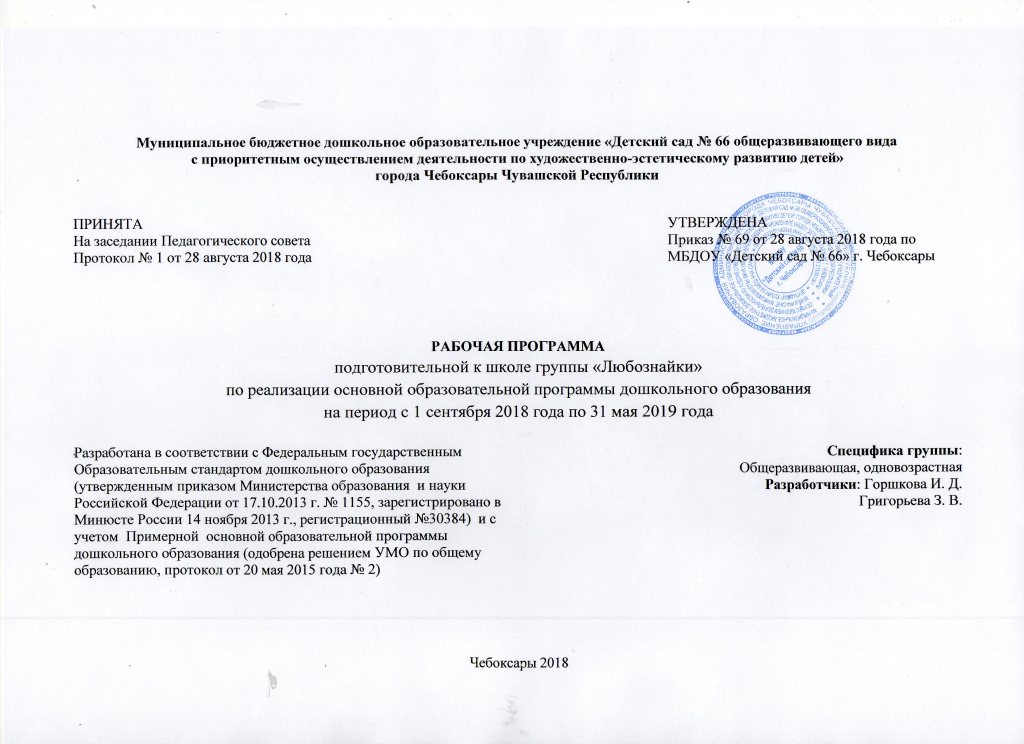 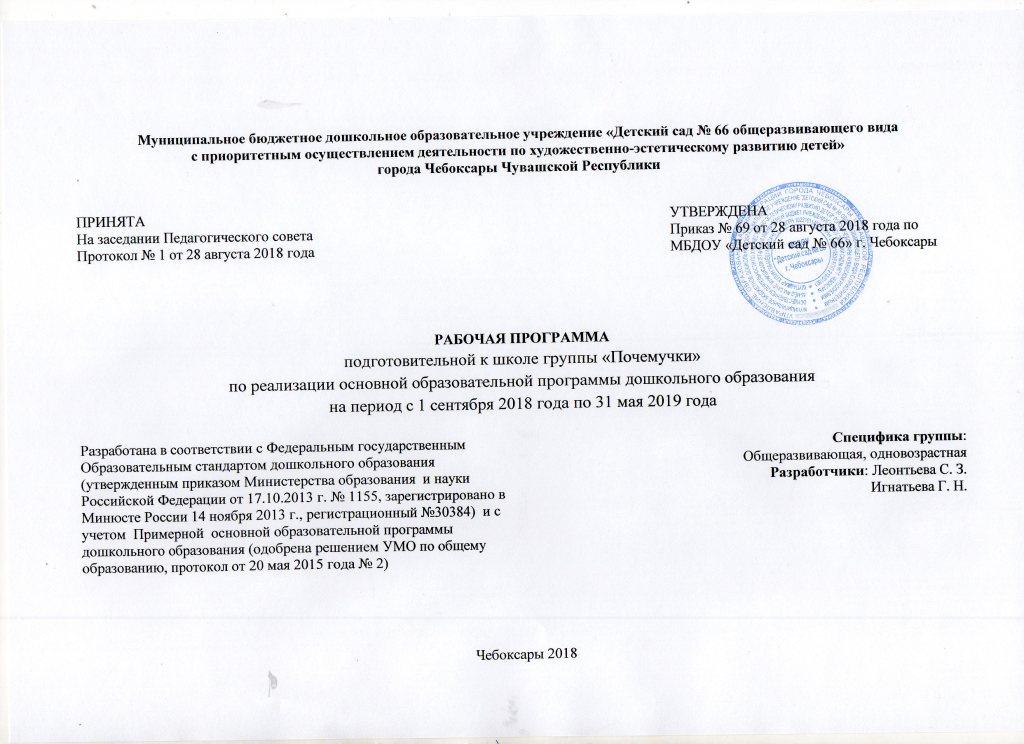 ЦЕЛЕВОЙ РАЗДЕЛ.Пояснительная записка.Рабочая программа подготовительной к школе группы разработана в соответствии с Основной общеобразовательной  программой дошкольного образования муниципального бюджетного дошкольного образовательного учреждения «Детский сад № 66» общеразвивающего вида с приоритетным осуществлением деятельности по художественно - эстетическому развитию детей города Чебоксары Чувашской Республики, с Федеральным государственным образовательным стандартом дошкольного образования, утвержденным приказом Министерства образования и науки Российской Федерации от 17.10.2013г. № 1155, характеризует систему организации образовательной деятельности педагогов, определяет ценностно-целевые ориентиры, образовательную модель и содержание образования.Разработка Программы регламентирована нормативно-правовой и документальной основой, куда входят:Конституция Российской Федерации, 1993 г.Федеральный закон от 29 декабря 2012 г. N 273-ФЗ «Об образовании в Российской Федерации»Закон Чувашской Республики от 30.07.2013 №50 «Об образовании в Чувашской республике»Приказ Министерства образования и науки Российской Федерации от 17.10.2013 № 1155 «Об утверждении федерального государственного образовательного стандарта дошкольного образования»Постановление Главного государственного санитарного врача Российской Федерации от 15 мая 2013 г. N 26 г. Москва "Об утверждении СанПиН 2.4.1.3049-13 "Санитарно эпидемиологические требования к устройству, содержанию и организации режима работы дошкольных образовательных организаций".Целостность педагогического процесса в данной группе обеспечивается реализацией Примерной основной общеобразовательной программы дошкольного образования «ОТ РОЖДЕНИЯ ДО ШКОЛЫ» / Под ред. Н. Е. Вераксы, Т. С. Комаровой, М. А. Васильевой. - М.: МОЗАИКА-СИНТЕЗ, 2016 и ряда парциальных программ национально-регионального компонента:Образовательная область «Познавательное  развитие» Программа образования ребенка-дошкольника. Науч. Рук. Л.В. Кузнецова. – Чебоксары. Чувашский республиканский институт образования, 2006. («Моя республика») Образовательная область «Социально-коммуникативное развитие»Л.Б. Соловей. Программа по социально-коммуникативному развитию детей дошкольного возраста с учетом регионального компонента «Традиции чувашского края» /Чебоксары, 2015.Образовательная область «Речевое  развитие»Е.И. Николаева. Программа по приобщению дошкольников к национальной детской литературе «Рассказы солнечного края» для детей 3-7 лет/ Чебоксары, 2015.Образовательная область «Художественно-эстетическое развитие»Л. Г. Васильева «Программа художественно - творческого развития ребенка – дошкольника 4-7 лет средствами чувашского декоративно-прикладного искусства». Чебоксары, 1994 г.И. А. Лыкова Авторская программа художественного воспитания, обучения и развития детей 2-7 лет «Цветные ладошки»/Москва, 2016 «Праздники на земле Улыпа. Методическое пособие для дошкольных образовательных учреждений/под ред. Р. Б. Кузьминой.Образовательная область «Физическое развитие»И. В. Махалова. Программа по приобщению детей 6-7 лет к национальным традициям физического воспитания «Родники здоровья» / Чебоксары, 2015Ведущие цели Программы:Создание благоприятных условий для полноценного проживания ребенком дошкольного детства,Формирование основ базовой культуры личности,Всестороннее развитие психических и физических качеств в соответствии с возрастными и индивидуальными особенностями,Подготовка к жизни в современном обществе,Формирование предпосылок к учебной деятельности,Обеспечение безопасности жизнедеятельности дошкольника.Особое внимание в Программе уделяется развитию личности ребенка, сохранению и укреплению здоровья детей, а также воспитанию у дошкольников таких качеств, как патриотизм, активная жизненная позиция, творческий подход в решении различных жизненных ситуаций, уважение к традиционным ценностям.Принципы программы:соответствует принципу развивающего образования, целью которого является развитие ребенка;сочетает принципы научной обоснованности и практической применимости (содержание Программы соответствует основным положениям возрастной психологии и дошкольной педагогики и, как показывает опыт, может быть успешно реализована в массовой практике дошкольного образования);соответствует критериям полноты, необходимости и достаточности (позволяя решать поставленные цели и задачи при использовании разумного«минимума» материала);обеспечивает единство воспитательных, развивающих и обучающих целей и задач процесса образования детей дошкольного возраста, в ходе реализации которых формируются такие качества, которые являются ключевыми в развитии дошкольников;строится с учетом принципа интеграции образовательных областей в соответствии с возрастными возможностями и особенностями детей, спецификой и возможностями образовательных областей;основывается на комплексно-тематическом принципе построения образовательного процесса;предусматривает решение программных образовательных задач в совместной деятельности взрослого и детей и самостоятельной деятельности дошкольников не только в рамках непосредственно образовательной деятельности, но и при проведении режимных моментов в соответствии со спецификой дошкольного образования;предполагает построение образовательного процесса на адекватных возрасту формах работы с детьми. Основной формой работы с дошкольниками и ведущим видом их деятельности является игра;допускает варьирование образовательного процесса в зависимости от региональных особенностей;строится с учетом соблюдения преемственности между всеми возрастными дошкольными группами и между детским садом и начальной школой.Характеристика особенностей развития детей подготовительной к школе группы (6-7 лет)В целом, детский коллектив дружный, эмоционально отзывчивый. Поведение дошкольников всё чаще выстраивается с учётом интересов и потребностей своих сверстников и наставников. Дети много общаются со взрослыми, которые для них являются авторитетом. Следует отметить, что некоторые дети, в силу особенностей своего характера (застенчивости, скромности) испытывают затруднения в общении.Большую значимость для детей данного возраста приобретает общение между собой. Их избирательные отношения становятся устойчивыми, зарождается детская дружба. Дети продолжают активно сотрудничать, играть то с одним, то с другим партнёром. Иногда у них наблюдаются и конкурентные отношения.Игровые действия становятся более сложными, обретают особый смысл. Усложняется игровое пространство. В нем может быть несколько центров, каждый из которых поддерживает свою сюжетную линию. При этом дети способны отслеживать поведение партнеров по всему игровому пространству и менять свое поведение в зависимости от места в нем.Дети уже способны осознавать себя как личность, как самостоятельный субъект деятельности и поведения. Они могут давать определения некоторым моральным понятиям (доброта, жадность и т.д.), эмоционально оценивают свои поступки в соответствии с правилами и нормами («что такое хорошо и что такое плохо»).У детей увеличивается объем памяти, что позволяет им непроизвольно запомнить достаточно большой объем информации (особенно у девочек), складываются интеллектуальные предпосылки к учебной деятельности. В связи с этим дети хорошо ориентируются в окружающем мире, уверенно выделяют объекты живой и неживой природы, предметного и социального мира.Усложняются образы, передаваемые детьми в изобразительной деятельности. Рисунки приобрели более детализированный характер, обогатилась цветовая гамма. Более явными стали различия между рисунками мальчиков и девочек. Мальчики охотно изображают технику, космос, военные действия и т.п. Девочки чаще рисуют женские образы: принцесс, балерин, моделей и т.д. Часто встречаются и бытовые сюжеты: мама и дочка, комната и т.д.,Человека дошкольники стали изображать более детализированным и пропорциональным. Появились пальцы на руках, глаза, рот, нос, брови, подбородок. Одежду дети могут украшать различными деталями.Дети в значительной степени освоили конструирование из строительного материала. Они свободно владеют обобщенными способами анализа изображений и построек. Постройки стали симметричными и пропорциональными.Усложнилось конструирование из природного материала. Дошкольникам уже доступны целостные композиции по предварительному замыслу, которые могут передавать сложные отношения, включать фигуры людей и животных.Продолжает развиваться внимание дошкольников, оно становится произвольными. В некоторых видах деятельности время произвольного сосредоточения достигает 30 минут.У дошкольников продолжает развиваться речь: ее звуковая сторона, грамматический строй, лексика. Развивается связная речь (диалогическая и монологическая). Дети начинают активно употреблять обобщающие слова, синонимы, антонимы и т.д.У детей наблюдаются значительные изменения и в физическом развитии. Активно развивается моторика, наращивается и самостоятельно используется двигательный опыт. Совершенствуются ходьба и бег. Дети способны поддерживать правильную осанку. По собственной инициативе они могут организовывать подвижные игры и соревнования со сверстниками.Планируемые результаты освоения ПрограммыЦелевые ориентиры на этапе завершения дошкольного образованияРебенок овладевает основными культурными средствами, способами деятельности, проявляет инициативу и самостоятельность в разных видах деятельности — игре, общении, познавательно-исследовательской деятельности, конструировании и др.; способен выбирать себе род занятий, участников по совместной деятельности.Ребенок обладает установкой положительного отношения к миру, к разным видам труда, другим людям и самому себе, обладает чувством собственного достоинства; активно взаимодействует со сверстниками и взрослыми, участвует в совместных играх.Способен договариваться, учитывать интересы и чувства других, сопереживать неудачам и радоваться успехам других, адекватно проявляет свои чувства, в том числе чувство веры в себя, старается разрешать конфликты. Умеет выражать и отстаивать свою позицию по разным вопросам.Способен сотрудничать и выполнять как лидерские, так и исполнительские функции в совместной деятельности.Понимает, что все люди равны вне зависимости от их социального происхождения, этнической принадлежности, религиозных и других верований, их физических и психических особенностей.Проявляет эмпатию по отношению к другим людям, готовность прийти на помощь тем, кто в этом нуждается.Проявляет умение слышать других и стремление быть понятым другими.Ребенок обладает развитым воображением, которое реализуется в разных видах деятельности, и прежде всего в игре; владеет разными формами и видами игры, различает условную и реальную ситуации; умеет подчиняться разным правилам и социальным нормам. Умеет распознавать различные ситуации и адекватно их оценивать.Ребенок достаточно хорошо владеет устной речью, может выражать свои мысли и желания, использовать речь для выражения своих мыслей, чувств и желаний, построения речевого высказывания в ситуации общения, выделять звуки в словах, у ребенка складываются предпосылки грамотности.У ребенка развита крупная и мелкая моторика; он подвижен, вынослив, владеет основными движениями, может контролировать свои движения и управлять ими.Ребенок способен к волевым усилиям, может следовать социальнымнормам поведения и правилам в разных видах деятельности, во взаимоотношениях со взрослыми и сверстниками, может соблюдать правила безопасного поведения и навыки личной гигиены.Проявляет ответственность за начатое дело. Ребенок проявляет любознательность, задает вопросы взрослым и сверстникам, интересуется причинно-следственными связями, пытается самостоятельно придумывать объяснения явлениям природы и поступкам людей; склонен наблюдать, экспериментировать. Обладает начальными знаниями о себе, о природном и социальном мире, в котором он живет; знаком с произведениями детской литературы, обладает элементарными представлениями из области живой природы, естествознания, математики, истории и т. п.; способен к принятию собственных решений, опираясь на свои знания и умения в различных видах деятельности.Открыт новому, то есть проявляет стремления к получению знаний, положительной мотивации к дальнейшему обучению в школе, институте.Проявляет уважение к жизни (в различных ее формах) и заботу об окружающей среде.Эмоционально отзывается на красоту окружающего мира, произведения народного и профессионального искусства (музыку, танцы, театральную деятельность, изобразительную деятельность и т. д.).Проявляет патриотические чувства, ощущает гордость за свою страну, ее достижения, имеет представление о ее географическом разнообразии, многонациональности, важнейших исторических событиях.Имеет первичные представления о себе, семье, традиционных семейных ценностях, включая традиционные гендерные ориентации, проявляет уважение к своему и противоположному полу.Соблюдает элементарные общепринятые нормы, имеет первичные ценностные представления о том, «что такое хорошо и что такое плохо», стремится поступать хорошо; проявляет уважение к старшим и заботу о младших.Имеет начальные представления о здоровом образе жизни. Воспринимает здоровый образ жизни как ценность.Часть, формируемая участниками образовательного процессаСОДЕРЖАТЕЛЬНЫЙ РАЗДЕЛОбязательная часть Задачи обязательной части Программы:охрана и укрепление физического и психического здоровья детей, в том числе их эмоционального благополучия;обеспечение равных возможностей для полноценного развития каждого ребёнка в период дошкольного детства независимо от места жительства, пола, нации, языка, социального статуса, психофизиологических и других особенностей (в том числе ограниченных возможностей здоровья);обеспечения преемственности целей, задач и содержания образования, реализуемых в рамках образовательных программ различных уровней (преемственность основных образовательных программ дошкольного и начального общего образования);создания благоприятных условий развития детей в соответствии с их возрастными и индивидуальными особенностями и склонностями, развития способностей и творческого потенциала каждого ребёнка как субъекта отношений с самим собой, другими детьми, взрослыми и миром;объединения обучения и воспитания в целостный образовательный процесс на основе духовно-нравственных и социокультурных ценностей и принятых в обществе правил, и норм поведения в интересах человека, семьи, общества;формирования общей культуры личности детей, в том числе ценностей здорового образа жизни, развития их социальных, нравственных, эстетических, интеллектуальных, физических качеств, инициативности, самостоятельности и ответственности ребёнка, формирования предпосылок учебной деятельности;обеспечения вариативности и разнообразия содержания Программ и организационных форм дошкольного образования, возможности формирования Программ различной направленности с учётом образовательных потребностей, способностей и состояния здоровья детей;формирования социокультурной среды, соответствующей возрастным, индивидуальным, психологическим и физиологическим особенностям детей;обеспечения психолого-педагогической поддержки семьи и повышения компетентности родителей (законных представителей) в вопросах развития и образования, охраны и укрепления здоровья детей.Содержание психолого-педагогической работы изложено по пяти образовательным областям:социально-коммуникативное развитие;познавательное развитие;речевое развитие;художественно-эстетическое развитие;физическое развитие.Социально-коммуникативное развитие«Социально-коммуникативное развитие» направлено на усвоение норм и ценностей, принятых в обществе, включая моральные и нравственные ценности; развитие общения и взаимодействия ребенка со взрослыми и сверстниками; становление самостоятельности, целенаправленности и саморегуляции собственных действий; развитие социального и эмоционального интеллекта, эмоциональной отзывчивости, сопереживания, формирование готовности к совместной деятельности со сверстниками, формирование уважительного отношения и чувства принадлежности к своей семье и к сообществу детей и взрослых в Организации; формирование позитивных установок к различным видам труда и творчества; формирование основ безопасного поведения в быту, социуме, природе».Цели и задачи:усвоение норм и ценностей, принятых в обществе, включая моральные и нравственные ценности;развитие общения и взаимодействия ребёнка со взрослыми и сверстниками;становление самостоятельности, целенаправленности и саморегуляции собственных действий;развитие социального и эмоционального интеллекта, эмоциональной отзывчивости, сопереживания, формирование готовности к совместной деятельности со сверстниками, формирование уважительного отношения и чувства принадлежности к своей семье и к сообществу детей и взрослых в образовательном учреждении;формирование позитивных установок к различным видам труда и творчества;формирование основ безопасного поведения в быту, социуме, природе.Направления образовательной области «Социально-коммуникативное развитие»:- социализация, развитие общения, нравственное воспитание;ребенок в семье и сообществе, патриотическое воспитание;самообслуживание, самостоятельность, трудовое воспитание;основы безопасной жизнедеятельностиСодержание программы:Социализация, развитие общения, нравственное воспитаниеВоспитывать дружеские взаимоотношения между детьми, развивать умение самостоятельно объединяться для совместной игры и труда, заниматься самостоятельно выбранным делом, договариваться, помогать друг другу.Воспитывать организованность, дисциплинированность, коллективизм, уважение к старшим. Воспитывать заботливое отношение к малышам, пожилым людям; учить помогать им.Формировать такие качества, как сочувствие, отзывчивость, справедливость, скромность.Развивать волевые качества: умение ограничивать свои желания, выполнять установленные нормы поведения, в своих поступках следовать положительному примеру.Воспитывать уважительное отношение к окружающим. Формировать умение слушать собеседника, не перебивать без надобности. Формировать умение спокойно отстаивать свое мнение.Обогащать словарь формулами словесной вежливости (приветствие, прощание, просьбы, извинения).Расширять представления детей об их обязанностях, прежде всего в связи с подготовкой к школе. Формировать интерес к учебной деятельности и желание учиться в школе.Ребенок в семье и сообществе, патриотическое воспитаниеОбраз Я. Развивать представление о временной перспективе личности, об изменении позиции человека с возрастом (ребенок посещает детский сад, школьник учится, взрослый работает, пожилой человек передает свой опыт другим поколениям). Углублять представления ребенка о себе в прошлом, настоящем и будущем.Закреплять традиционные гендерные представления, продолжать развивать в мальчиках и девочках качества, свойственные их полу.Семья. Расширять представления детей об истории семьи в контексте истории родной страны (роль каждого поколения в разные периоды истории страны). Рассказывать детям о воинских наградах дедушек, бабушек, родителей.Закреплять знание домашнего адреса и телефона, имен и отчеств родителей, их профессий.Детский сад. Продолжать расширять представления о ближайшей окружающей среде (оформление помещений, участка детского сада, парка, сквера). Формировать умение детей выделять радующие глаз компоненты окружающей среды (окраска стен, мебель, оформление участка и т. п.).Привлекать детей к созданию развивающей среды дошкольного учреждения (мини-музеев, выставок, библиотеки, конструкторских мастерских и др.); формировать умение эстетически оценивать окружающую среду, высказывать оценочные суждения, обосновывать свое мнение.Формировать у детей представления о себе как об активном члене коллектива: через участие в проектной деятельности, охватывающей детей младших возрастных групп и родителей; посильном участии в жизни дошкольного учреждения (адаптация младших дошкольников, подготовка к праздникам, выступлениям, соревнованиям в детском саду и за его пределами и др.).Родная страна. Расширять представления о родном крае. Продолжать знакомить с достопримечательностями региона, в котором живут дети.Нa основе расширения знаний об окружающем воспитывать патриотические и интернациональные чувства, любовь к Родине. Углублять и уточнять представления о Родине — России. Поощрять интерес детей к событиям, происходящим в стране, воспитывать чувство гордости за ее достижения.Закреплять знания о флаге, гербе и гимне России (гимн исполняется во время праздника или другого торжественного события; когда звучит гимн, все встают, а мужчины и мальчики снимают головные уборы).Развивать представления о том, что Российская Федерация (Россия) — огромная, многонациональная страна. Воспитывать уважение к людям разных национальностей и их обычаям.Расширять представления о Москве — главном городе, столице России.Расширять знания о государственных праздниках. Рассказывать детям о Ю. А. Гагарине и других героях космоса.Углублять знания о Российской армии. Воспитывать уважение к защитникам Отечества, к памяти павших бойцов (возлагать с детьми цветы к обелискам, памятникам и т. д.)Самообслуживание, самостоятельность трудовое воспитаниеКультурно-гигиенические навыки. Воспитывать привычку быстро и правильно умываться, насухо вытираться, пользуясь индивидуальным полотенцем, правильно чистить зубы, полоскать рот после еды, пользоваться носовым платком и расческой.Закреплять умения детей аккуратно пользоваться столовыми приборами; правильно вести себя за столом; обращаться с просьбой, благодарить.Закреплять умение следить за чистотой одежды и обуви, замечать и устранять непорядок в своем внешнем виде, тактично сообщать товарищу о необходимости что-то поправить в костюме, прическе.Самообслуживание. Закреплять умение самостоятельно и быстро одеваться и раздеваться, складывать в шкаф одежду, ставить на место обувь,сушить при необходимости мокрые вещи, ухаживать за обувью (мыть, протирать, чистить).Закреплять умение самостоятельно, быстро и аккуратно убирать за собой постель после сна.Закреплять умение самостоятельно и своевременно готовить материалы и пособия к занятию, без напоминания убирать свое рабочее место.Общественно-полезный труд. Продолжать формировать трудовые умения и навыки, воспитывать трудолюбие. Приучать детей старательно, аккуратно выполнять поручения, беречь материалы и предметы, убирать их на место после работы.Воспитывать желание участвовать в совместной трудовой деятельности наравне со всеми, стремление быть полезными окружающим, радоваться результатам коллективного труда. Развивать умение самостоятельно объединяться для совместной игры и труда, оказывать друг другу помощь.Закреплять умение планировать трудовую деятельность, отбирать необходимые материалы, делать несложные заготовки.Продолжать учить детей поддерживать порядок в группе и на участке: протирать и мыть игрушки, строительный материал, вместе с воспитателем ремонтировать книги, игрушки (в том числе книги и игрушки воспитанников младших групп детского сада).Продолжать формировать умение самостоятельно наводить порядок на участке детского сада: подметать и очищать дорожки от мусора, зимой — от снега, поливать песок в песочнице; украшать участок к праздникам.Приучать детей добросовестно выполнять обязанности дежурных по столовой: полностью сервировать столы и вытирать их после еды, подметать пол.Прививать интерес к учебной деятельности и желание учиться в школе.Формировать навыки учебной деятельности (умение внимательно слушать воспитателя, действовать по предложенному им плану, а также самостоятельно планировать свои действия, выполнять поставленную задачу, правильно оценивать результаты своей деятельности).Труд в природе. Закреплять умение самостоятельно и ответственно выполнять обязанности дежурного в уголке природы: поливать комнатные растения, рыхлить почву, мыть кормушки, готовить корм для рыб, птиц, морских свинок и т. п.Прививать детям интерес к труду в природе, привлекать их к посильному участию: осенью — к уборке овощей с огорода, сбору семян, выкапыванию луковиц, клубней цветов, перекапыванию грядок, пересаживанию цветущих растений из грунта в уголок природы; зимой — к сгребанию снега к стволам деревьев и кустарникам, выращиванию зеленого корма для птиц и животных (обитателей уголка природы), посадке корнеплодов, выращиванию с помощью воспитателя цветов к праздникам; весной — к перекапыванию земли на огороде и в цветнике, к посеву семян (овощей, цветов), высадке рассады; летом — к участию в рыхлении почвы, прополке и окучивании, поливе грядок и клумб.Уважение к труду взрослых. Расширять представления о труде взрослых, о значении их труда для общества. Воспитывать уважение к людям труда.Продолжать знакомить детей с профессиями, связанными со спецификой родного города (поселка).Развивать интерес к различным профессиям, в частности к профессиям родителей и месту их работы.Безопасное поведение в природе. Формировать основы экологической культуры. Продолжать знакомить с правилами поведения на природе.Знакомить с Красной книгой, с отдельными представителями животного и растительного мира, занесенными в нее.Уточнять и расширять представления о таких явлениях природы, как гроза, гром, молния, радуга, ураган, знакомить с правилами поведения человека в этих условиях.Безопасность на дорогах. Систематизировать знания детей об устройстве улицы, о дорожном движении. Знакомить с понятиями «площадь»,«бульвар», «проспект».Продолжать знакомить с дорожными знаками — предупреждающими, запрещающими и информационно-указательными. Подводить детей к осознанию необходимости соблюдать правила дорожного движения.Расширять представления детей о работе ГИБДД.Воспитывать культуру поведения на улице и в общественном транспорте.Развивать свободную ориентировку в пределах ближайшей к детскому саду местности. Формировать умение находить дорогу из дома в детский сад на схеме местности.Безопасность собственной жизнедеятельности. Формировать представления о том, что полезные и необходимые бытовые предметы при неумелом обращении могут причинить вред и стать причиной беды (электроприборы, газовая плита, инструменты и бытовые предметы). Закреплять правила безопасного обращения с бытовыми предметами.Закреплять правила безопасного поведения во время игр в разное время года (купание в водоемах, катание на велосипеде, катание на санках,  коньках, лыжах и др.).Подвести детей к пониманию необходимости соблюдать меры предосторожности, учить оценивать свои возможности по преодолению опасности. Формировать у детей навыки поведения в ситуациях: «Один дома»,«Потерялся», «Заблудился». Формировать умение обращаться за помощью к взрослым.Расширять знания детей о работе МЧС, пожарной службы, службы скорой помощи. Уточнять знания о работе пожарных, правилах поведения при пожаре. Закреплять знания о том, что в случае необходимости взрослые звонят по телефонам «01», «02», «03».Закреплять умение называть свое имя, фамилию, возраст, домашний адрес, телефон.ПОЗНАВАТЕЛЬНОЕ РАЗВИТИЕ«Познавательное развитие» предполагает развитие интересов детей, любознательности и познавательной мотивации; формирование познавательных действий, становление сознания; развитие воображения и творческой активности; формирование первичных представлений о себе, других людях, объектах окружающего мира, о свойствах и отношениях объектов окружающего мира (форме, цвете, размере, материале, звучании, ритме, темпе, количестве, числе, части и целом, пространстве и времени, движении и покое, причинах и следствиях и др.), о малой родине и Отечестве,  представлений о социокультурных ценностях нашего народа, об отечественных традициях и праздниках, о планете Земля как общем доме людей, об особенностях ее природы, многообразии стран и народов мира.Цели и задачи:развитие интересов детей, любознательности и познавательной мотивации;формирование познавательных действий, становление сознания;развитие воображения и творческой активности;формирование первичных представлений о себе, других людях, объектах окружающего мира, о свойствах и отношениях объектов окружающего мира (форме, цвете, размере, материале, звучании, ритме, темпе, количестве, числе, части и целом, пространстве и времени, движении и покое, причинах и следствиях и др.), о малой родине и Отечестве, представлений о социокультурных ценностях нашего народа, об отечественных традициях и праздниках, о планете Земля как общем доме людей, об особенностях её природы, многообразии стран и народов мира.Направления образовательной области «Познавательное развитие»:познавательно-исследовательская деятельность;формирование элементарных математических представлений;ознакомление с миром природы.Содержание программы: Развитие познавательно-исследовательской деятельностиПервичные представления об объектах окружающего мира. Продолжать расширять и уточнять представления детей о предметном мире; о простейших связях между предметами ближайшего окружения.Углублять представления о существенных характеристиках предметов, о свойствах и качествах различных материалов. Расширять представления о качестве поверхности предметов и объектов.Формировать умение применять разнообразные способы обследования предметов (наложение, приложение, сравнение по количеству и т. д.).Развивать познавательно-исследовательский интерес, показывая занимательные опыты, фокусы; привлекать к простейшим экспериментам и наблюдениям.Сенсорное развитие. Развивать зрение, слух, обоняние, осязание, вкус, сенсомоторные способности. Совершенствовать координацию руки и глаза; развивать мелкую моторику рук в разнообразных видах деятельности.Развивать умение созерцать предметы, явления (всматриваться, вслушиваться), направляя внимание на более тонкое различение их качеств. Формировать  умение	выделять в процессе восприятия несколько качеств предметов; сравнивать предметы по форме, величине, строению,положению в пространстве, цвету; выделять характерные детали, красивые сочетания цветов и оттенков, различные звуки (музыкальные, природные и др.).Развивать умение классифицировать предметы по общим качествам (форме, величине, строению, цвету). Закреплять знания детей о хроматических и ахроматических цветах.Проектная деятельность. Развивать проектную деятельность всех типов (исследовательскую, творческую, нормативную).В исследовательской проектной деятельности формировать умение уделять внимание анализу эффективности источников информации. Поощрять обсуждение проекта в кругу сверстников.Содействовать творческой проектной деятельности индивидуального и группового характера.В работе над нормативными проектами поощрять обсуждение детьми соответствующих этим проектам ситуаций и отрицательных последствий, которые могут возникнуть при нарушении установленных норм.Помогать детям в символическом отображении ситуации, проживании ее основных смыслов и выражении их в образной форме.Дидактические игры. Продолжать учить детей играть в различные дидактические игры (лото, мозаика, бирюльки и др.). Развивать умение организовывать игры, исполнять роль ведущего.Формировать умение согласовывать свои действия с действиями ведущего и других участников игры. Развивать в игре сообразительность, умение самостоятельно решать поставленную задачу.Привлекать детей к созданию некоторых дидактических игр («Шумелки», «Шуршалки» и т. д.). Развивать и закреплять сенсорные способности. Содействовать проявлению и развитию в игре необходимых для подготовки к школе качеств: произвольного поведения, ассоциативно-образного и логического мышления, воображения, познавательной активностиПриобщение к социокультурным ценностямРасширять и уточнять представления детей о предметном мире.Формировать представления о предметах, облегчающих труд людей на производстве. Обогащать представления о видах транспорта (наземный, подземный, воздушный, водный). Продолжать знакомить с библиотеками, музеями.Углублять представления детей о дальнейшем обучении, формировать элементарные знания о специфике школы, колледжа, вуза (по возможности посетить школу, познакомиться с учителями и учениками и т. д.).Расширять осведомленность детей в сферах человеческой деятельности (наука, искусство, производство и сфера услуг, сельское хозяйство), представления об их значимости для жизни ребенка, его семьи, детского сада и общества в целом.Через экспериментирование и практическую деятельность дать детям возможность познакомиться с элементами профессиональной деятельности в каждой из перечисленных областей (провести и объяснить простейшие эксперименты с водой, воздухом, магнитом; создать коллективное панно или рисунок, приготовить что-либо; помочь собрать на прогулку младшую группу; вырастить съедобное растение, ухаживать за домашними животными).Расширять представления об элементах экономики (деньги, их история, значение для общества, бюджет семьи, разные уровни обеспеченности людей, необходимость помощи менее обеспеченным людям, благотворительность).Формировать элементарные представления об эволюции Земли (возникновение Земли, эволюция растительного и животного мира), месте человека в природном и социальном мире, происхождении и биологической обоснованности различных рас.Формировать элементарные представления об истории человечества через знакомство с произведениями искусства (живопись, скульптура, мифы и легенды народов мира), игру и продуктивные виды деятельности.Рассказывать детям о том, что Земля — наш общий дом, на Земле много разных стран; о том, как важно жить в мире со всеми народами, знать и уважать их культуру, обычаи и традиции.Расширять представления о своей принадлежности к человеческому сообществу, о детстве ребят в других странах, о правах детей в мире (Декларация прав ребенка), об отечественных и международных организациях, занимающихся соблюдением прав ребенка (органы опеки, ЮНЕСКО и др.). Формировать элементарные представления о свободе личности как достижении человечества.Формирование элементарных математических представленийКоличество и счет. Развивать общие представления о множестве: умение формировать множества по заданным основаниям, видеть составные части множества, в которых предметы отличаются определенными признаками.Упражнять в объединении, дополнении множеств, удалении из множества части или отдельных его частей. Устанавливать отношения между отдельными частями множества, а также целым множеством и каждой его частью на основе счета, составления пар предметов или соединения предметов стрелками.Совершенствовать навыки количественного и порядкового счета в пределах 10. Познакомить со счетом в пределах 20 без операций над числами. Знакомить с числами второго десятка.Закреплять понимание отношений между числами натурального ряда (7 больше 6 на 1, а 6 меньше 7 на 1), умение увеличивать и уменьшать каждое число на 1 (в пределах 10).Формировать умение называть числа в прямом и обратном порядке (устный счет), последующее и предыдущее число к названному или обозначенному цифрой, определять пропущенное число.Знакомить с составом чисел в пределах 10.Формировать умение раскладывать число на два меньших и составлять из двух меньших большее (в пределах 10, на наглядной основе). Познакомить с монетами достоинством 1, 5, 10 копеек, 1, 2, 5, 10 рублей (различение, набор и размен монет).Формировать умение на наглядной основе составлять и решать простые арифметические задачи на сложение (к большему прибавляется меньшее) и на вычитание (вычитаемое меньше остатка); при решении задач пользоваться знаками действий: плюс (+), минус (–) и знаком отношения равно (=).Величина. Формировать умение считать по заданной мере, когда за единицу счета принимается не один, а несколько предметов или часть предмета.Делить предмет на 2–8 и более равных частей путем сгибания предмета (бумаги, ткани и др.), а также используя условную меру; правильно обозначать части целого (половина, одна часть из двух (одна вторая), две части из четырех (две четвертых) и т. д.); устанавливать соотношение целого и части, размера частей; находить части целого и целое по известным частям.Формировать у детей первоначальные измерительные умения. Учить измерять длину, ширину, высоту предметов (отрезки прямых линий) с помощью условной меры (бумаги в клетку).Формировать умение детей измерять объем жидких и сыпучих веществ с помощью условной меры. Дать представления о весе предметов и способах его измерения.Сравнивать вес предметов (тяжелее — легче) путем взвешивания их на ладонях. Познакомить с весами.Развивать представление о том, что результат измерения (длины, веса, объема предметов) зависит от величины условной меры.Форма. Уточнить знание известных геометрических фигур, их элементов (вершины, углы, стороны) и некоторых их свойств. Дать представление о многоугольнике (на примере треугольника и четырехугольника), о прямой линии, отрезке прямой*.Формировать умение распознавать фигуры независимо от их пространственного положения, изображать, располагать на плоскости, упорядочивать по размерам, классифицировать, группировать по цвету, форме, размерам.Моделировать геометрические фигуры; составлять из нескольких треугольников один многоугольник, из нескольких маленьких квадратов — один большой прямоугольник; из частей круга — круг, из четырех отрезков — четырехугольник, из двух коротких отрезков — один длинный и т. д.; конструировать фигуры по словесному описанию и перечислениюОпределения не даются их характерных свойств; составлять тематические композиции из фигур по собственному замыслу.Анализировать форму предметов в целом и отдельных их частей; воссоздавать сложные по форме предметы из отдельных частей по контурным образцам, по описанию, представлению.Ориентировка в пространстве. Формировать умение детей ориентироваться на ограниченной территории (лист бумаги, учебная доска, страница тетради, книги и т. д.); располагать предметы и их изображения в указанном направлении, отражать в речи их пространственное расположение (вверху, внизу, выше, ниже, слева, справа, левее, правее, в левом верхнем (правом нижнем) углу, перед, за, между, рядом и др.).Познакомить с планом, схемой, маршрутом, картой. Развивать способность к моделированию пространственных отношений между объектами в виде рисунка, плана, схемы.Формировать умение «читать» простейшую графическую информацию, обозначающую пространственные отношения объектов и направление их движения в пространстве: слева направо, справа налево, снизу-вверх, сверху вниз; самостоятельно передвигаться в пространстве, ориентируясь на условные обозначения (знаки и символы).Ориентировка во времени. Дать детям элементарные представления о времени: его текучести, периодичности, необратимости, последовательности всех дней недели, месяцев, времен года.Формировать умение пользоваться в речи понятиями: «сначала», «потом», «до», «после», «раньше», «позже», «в одно и то же время».Развивать «чувство времени», умение беречь время, регулировать свою деятельность в соответствии со временем; различать длительность отдельных временных интервалов (1 минута, 10 минут, 1 час).Формировать умение определять время по часам с точностью до 1 часа.Ознакомление с миром природыРасширять и уточнять представления детей о деревьях, кустарниках, травянистых растениях; растениях луга, сада, леса.Конкретизировать представления детей об условиях жизни комнатных растений. Знакомить со способами их вегетативного размножения (черенками, листьями, усами). Формировать умение устанавливать связи между состоянием растения и условиями окружающей среды. Знакомить с лекарственными растениями (подорожник, крапива и др.).Расширять и систематизировать знания о домашних, зимующих и перелетных птицах; домашних животных и обитателях уголка природы. Продолжать знакомить детей с дикими животными. Расширять представления об особенностях приспособления животных к окружающей среде.Расширять знания детей о млекопитающих, земноводных и пресмыкающихся. Знакомить с некоторыми формами защиты земноводных и пресмыкающихся от врагов (например, уж отпугивает врагов шипением и т. п.).Расширять представления о насекомых. Знакомить с особенностями их жизни (муравьи, пчелы, осы живут большими семьями, муравьи — в муравейниках, пчелы — в дуплах, ульях).Формировать умение различать по внешнему виду и правильно называть бабочек (капустница, крапивница, павлиний глаз и др.) и жуков (божья коровка, жужелица и др.). Формировать умение сравнивать насекомых по способу передвижения (летают, прыгают, ползают).Развивать интерес к родному краю. Воспитывать уважение к труду сельских жителей (земледельцев, механизаторов, лесничих и др.). Формировать умение обобщать и систематизировать представления о временах года.Формировать представления о переходе веществ из твердого состояния в жидкое и наоборот. Наблюдать такие явления природы, как иней, град, туман, дождь.Закреплять умение передавать свое отношение к природе в рассказах и продуктивных видах деятельности. Объяснить детям, что в природе все взаимосвязано.Формировать  умение	устанавливать причинно-следственные связи между природными явлениями (если исчезнут насекомые — опылители растений, то растения не дадут семян и др.).Подвести детей к пониманию того, что жизнь человека на Земле во многом зависит от окружающей среды: чистые воздух, вода, лес, почва благоприятно сказываются на здоровье и жизни человека.Закреплять умение правильно вести себя в природе (не ломать кустов и ветвей деревьев, не оставлять мусор, не разрушать муравейники и др.). Оформлять альбомы о временах года: подбирать картинки, фотографии, детские рисунки и рассказы.Сезонные наблюденияОсень. Закреплять знания детей о том, что сентябрь первый осенний месяц. Учить замечать приметы осени (похолодало; земля от заморозков стала твердой; заледенели лужи; листопад; иней на почве).Показать обрезку кустарников, рассказать, для чего это делают.Привлекать к высаживанию садовых растений (настурция, астры) в горшки.Формировать умение собирать природный материал (семена, шишки, желуди, листья) для изготовления поделок.Зима. Обогащать представления детей о сезонных изменениях в природе (самые короткие дни и длинные ночи, холодно, мороз, гололед и т. д.). Обращать внимание детей на то, что на некоторых деревьях долго сохраняются плоды (на рябине, ели и т. д.). Объяснить, что это корм для птиц.Формировать умение	определять свойства снега (холодный, пушистый, рассыпается, липкий и др.; из влажного тяжелого снега лучше делать постройки).Формировать умение детей замечать, что в феврале погода меняется (то светит солнце, то дует ветер, то идет снег, на крышах домов появляются сосульки).Рассказать, что 22 декабря — самый короткий день в году. Привлекать к посадке семян овса для птиц.Весна. Расширять представления дошкольников о весенних изменениях в природе (чаще светит солнце, зацветают подснежники; распускаются почки на деревьях и кустарниках, начинается ледоход; пробуждаются травяные лягушки, жабы, ящерицы; птицы вьют гнезда; вылетают бабочки- крапивницы; появляются муравьи).Познакомить с термометром (столбик с ртутью может быстро подниматься и опускаться, в зависимости от того, где он находится — в тени или на солнце).Наблюдать, как высаживают, обрезают деревья и кустарники.Формировать умение замечать изменения в уголке природы (комнатные растения начинают давать новые листочки, зацветают и т. д.); пересаживать комнатные растения, в том числе способом черенкования.Формировать умение детей выращивать цветы (тюльпаны) к Международному женскому дню.Знакомить детей с народными приметами: «Длинные сосульки — к долгой весне», «Если весной летит много паутины, лето будет жаркое» и т. п.Лето. Уточнять представления детей об изменениях, происходящих в природе (самые длинные дни и короткие ночи, тепло, жарко; бывают ливневые дожди, грозы, радуга).Объяснить, что летом наиболее благоприятные условия для роста растений: растут, цветут и плодоносят.Знакомить с народными приметами: «Радуга от дождя стоит долго — к ненастью, скоро исчезнет — к ясной погоде», «Вечером комары летают густым роем — быть теплу», «Появились опята — лето кончилось».Рассказать о том, что 22 июня — день летнего солнцестояния (самый долгий день в году: с этого дня ночь удлиняется, а день идет на убыль). Знакомить с трудом людей на полях, в садах и огородах. Воспитывать желание помогать взрослым.РЕЧЕВОЕ РАЗВИТИЕ«Речевое развитие» включает владение речью как средством общения и культуры; обогащение активного словаря; развитие связной, грамматически правильной диалогической и монологической речи; развитие речевого творчества; развитие звуковой и интонационной культуры речи, фонематического слуха; знакомство с книжной культурой, детской литературой, понимание на слух текстов различных жанров детской литературы; формирование звуковой аналитико-синтетической активности как предпосылки обучения грамоте.Цели и задачи:владение речью как средством общения и культуры;обогащение активного словаря;развитие связной, грамматически правильной диалогической и монологической речи;развитие речевого творчества;развитие звуковой и интонационной культуры речи, фонематического слуха;знакомство с книжной культурой, детской литературой, понимание на слух текстов различных жанров детской литературы;формирование звуковой аналитико-синтетической активности как предпосылки обучения грамоте.Направления образовательной области «Речевое развитие»:- Развитие речи;-Художественная литература.Содержание программы: Развивающая речевая средаПриучать детей — будущих школьников — проявлять инициативу с целью получения новых знаний. Совершенствовать речь как средство общения.Выяснять, что дети хотели бы увидеть своими глазами, о чем хотели бы узнать, в какие настольные и интеллектуальные игры хотели бы научиться играть, какие мультфильмы готовы смотреть повторно и почему, какие рассказы (о чем) предпочитают слушать и т. п.Опираясь на опыт детей и учитывая их предпочтения, подбирать наглядные материалы для самостоятельного восприятия с последующим их обсуждением с воспитателем и сверстниками.Развивать построение высказывания, помогать детям более точно характеризовать объект, ситуацию; учить высказывать предположения и делать простейшие выводы, излагать свои мысли понятно для окружающих.Продолжать формировать умение отстаивать свою точку зрения. Помогать осваивать формы речевого этикета.Продолжать развивать умение содержательно, эмоционально рассказывать сверстникам об интересных фактах и событиях. Приучать детей к самостоятельности суждений.Формирование словаряПродолжать работу по обогащению бытового, природоведческого, обществоведческого словаря. Побуждать детей интересоваться смыслом слов.Совершенствовать умение использовать разные части речи в точном соответствии с их значением и целью высказывания. Помогать детям осваивать выразительные средства языка.Звуковая культура речиСовершенствовать умение различать на слух и в произношении все звуки родного языка. Отрабатывать дикцию: развивать умение внятно и отчет- ливо произносить слова и словосочетания с естественными интонациями.Совершенствовать фонематический слух: учить называть слова с определенным звуком, находить слова с этим звуком в предложении, определять место звука в слове.Отрабатывать интонационную выразительность речи.Грамматический строй речиПродолжать упражнять детей в согласовании слов в предложении.Совершенствовать умение образовывать (по образцу) однокоренные слова, существительные с суффиксами, глаголы с приставками, прилага- тельные в сравнительной и превосходной степени.Помогать правильно строить сложноподчиненные предложения, использовать языковые средства для соединения их частей (чтобы, когда, потому что, если, если бы и т.д.).Связная речьПродолжать совершенствовать диалогическую и монологическую формы речи.Формировать умение вести диалог с воспитателем, со сверстником: быть доброжелательным и корректным собеседником. Воспитывать культуру речевого общения.Развивать умение содержательно и выразительно пересказывать литературные тексты, драматизировать их.Совершенствовать умение составлять рассказы о предметах, о содержании картины, по набору картинок с последовательно развивающимся действием. Помогать составлять план рассказа и придерживаться его.Развивать умение составлять рассказы из личного опыта.Продолжать совершенствовать умение сочинять короткие сказки на заданную тему.Подготовка к обучению грамотеДать представления о предложении (без грамматического определения).Упражнять в составлении предложений, членении простых предложений (без союзов и предлогов) на слова с указанием их последовательности. Формировать умение делить двусложные и трехсложные слова с открытыми слогами (наша Ма-ша, ма-ли-на, бе-ре-за) на части.Формировать умение составлять слова из слогов (устно).Формировать умение выделять последовательность звуков в простых словах.Художественная литератураПродолжать развивать интерес детей к художественной литературе.Пополнять литературный багаж сказками, рассказами, стихотворениями, загадками, считалками, скороговорками.Воспитывать читателя, способного испытывать сострадание и сочувствие к героям книги, отождествлять себя с полюбившимся персонажем.Развивать у детей чувство юмора.Обращать внимание детей на выразительные средства (образные слова и выражения, эпитеты, сравнения); помогать почувствовать красоту и выразительность языка произведения; прививать чуткость к поэтическому слову.Продолжать совершенствовать художественно-речевые исполнительские навыки детей при чтении стихотворений, в драматизациях(эмоциональность исполнения, естественность поведения, умение интонацией, жестом, мимикой передать свое отношение к содержанию литературной фразы).Помогать детям объяснять основные различия между литературными жанрами: сказкой, рассказом, стихотворением. Продолжать знакомить детей с иллюстрациями известных художников.ХУДОЖЕСТВЕННО – ЭСТЕТИЧЕСКОЕ РАЗВИТИЕ«Художественно-эстетическое развитие» предполагает развитие предпосылок ценностно-смыслового восприятия и понимания произведений искусства (словесного, музыкального, изобразительного), мира природы; становление эстетического отношения к окружающему миру; формирование элементарных представлений о видах искусства; восприятие музыки, художественной литературы, фольклора; стимулирование сопереживания персонажам художественных произведений; реализацию самостоятельной творческой деятельности детей (изобразительной, конструктивно-модельной, музыкальной и др.)Направления образовательной области «Художественно-эстетическое развитие»:-приобщение к искусству;изобразительная деятельность;конструктивно-модельная деятельность;музыкально-художественная деятельность.Содержание программы:Приобщение к искусствуРазвивать эстетическое восприятие, чувство ритма, художественный вкус, эстетическое отношение к окружающему, к искусству и художественной деятельности.Формировать интерес к классическому и народному искусству (музыке, изобразительному искусству, литературе, архитектуре).Формировать основы художественной культуры. Развивать интерес к искусству. Закреплять знания об искусстве как виде творческой деятельности людей, о видах искусства (декоративно-прикладное, изобразительное искусство, литература, музыка, архитектура, театр, танец, кино, цирк).Расширять знания детей об изобразительном искусстве, развивать художественное восприятие произведений изобразительного искусства. Продолжать  знакомить  детей  с  произведениями  живописи:  И.  Шишкин(«Рожь»,  «Утро  в  сосновом  лесу»),  И.  Левитан  («Золотая  осень»,«Март»,«Весна.  Большая  вода»),   А.   Саврасов  («Грачи  прилетели»),   А.   Пластов(«Полдень»,  «Летом»,   «Сенокос»),  В.   Васнецов («Аленушка»,«Богатыри», «Иван-царевич на Сером волке») и др.Обогащать представления о скульптуре малых форм, выделяя образные средства выразительности (форму, пропорции, цвет, характерные детали, позы, движения и др.).Расширять представления о художниках — иллюстраторах детской книги (И. Билибин, Ю. Васнецов, В. Конашевич, В. Лебедев, Т. Маврина, Е. Чарушин и др.).Продолжать	знакомить	с	народным	декоративно-прикладным	искусством	(гжельская,	хохломская,	жостовская,	мезенская	роспись),	с керамическими изделиями, народными игрушками.Продолжать знакомить с архитектурой, закреплять и обогащать знания детей о том, что существуют здания различного назначения (жилые дома, магазины, кинотеатры, детские сады, школы и др.).Развивать умение выделять сходство и различия архитектурных сооружений одинакового назначения. Формировать умение выделять одинаковые части конструкции и особенности деталей.Познакомить со спецификой храмовой архитектуры: купол, арки, аркатурный поясок по периметру здания, барабан (круглая часть под куполом) и  т. д. Знакомить с архитектурой с опорой на региональные особенности местности, в которой живут дети. Рассказать детям о том, что,как и в каждом виде искусства, в архитектуре есть памятники, которые известны во всем мире: в России это Кремль, собор Василия Блаженного, Зимний дворец, Исаакиевский собор, Петергоф, памятники Золотого кольца и другие — в каждом городе свои.Развивать умения передавать в художественной деятельности образы архитектурных сооружений, сказочных построек. Поощрять стремление изображать детали построек (наличники, резной подзор по контуру крыши).Расширять представления детей о творческой деятельности, ее особенностях; формировать умение называть виды художественной деятельности, профессии деятелей искусства (художник, композитор, артист, танцор, певец, пианист, скрипач, режиссер, директор театра, архитектор и т. п).Развивать эстетические чувства, эмоции, переживания; умение самостоятельно создавать художественные образы в разных видах деятельности.Формировать представление о значении органов чувств человека для художественной деятельности, формировать умение соотносить органы чувств с видами искусства (музыку слушают, картины рассматривают, стихи читают и слушают и т. д.).Знакомить с историей и видами искусства; формировать умение различать народное и профессиональное искусство. Организовать посещение выставки, театра, музея, цирка (совместно с родителями).Расширять представления о разнообразии народного искусства, художественных промыслов (различные виды материалов, разные регионы страны и мира). Воспитывать интерес к искусству родного края; любовь и бережное отношение к произведениям искусства.Поощрять активное участие детей в художественной деятельности по собственному желанию и под руководством взрослого.Изобразительная деятельностьПредметное рисование.Совершенствовать умение изображать предметы по памяти и с натуры. Развивать наблюдательность, способность замечать характерные особенности предметов и передавать их средствами рисунка (форма, пропорции, расположение на листе бумаги).Совершенствовать технику изображения. Продолжать развивать свободу и одновременно точность движений руки под контролем зрения, их плавность, ритмичность.Расширять набор материалов, которые дети могут использовать в рисовании (гуашь, акварель, сухая и жирная пастель, сангина, угольный ка- рандаш, гелевая ручка и др.). Предлагать соединять в одном рисунке разные материалы для создания выразительного образа. Направлять внимание детей на новые способы работы с уже знакомыми материалами (например, рисовать акварелью по сырому слою); разные способы создания фона для изображаемой картины: при рисовании акварелью и гуашью — до создания основного изображения; при рисовании пастелью и цветными карандашами фон может быть подготовлен как вначале, так и по завершении основного изображения.Продолжать формировать умение свободно владеть карандашом при выполнении линейного рисунка, упражнять в плавных поворотах руки при рисовании округлых линий, завитков в разном направлении (от веточки и от конца завитка к веточке, вертикально и горизонтально), учить осуще- ствлять движение всей рукой при рисовании длинных линий, крупных форм, одними пальцами — при рисовании небольших форм и мелких деталей, коротких линий, штрихов, травки (хохлома), оживок (городец) и др.Развивать умение видеть красоту созданного изображения и в передаче формы, плавности, слитности линий или их тонкости, изящности, ритмичности расположения линий и пятен, равномерности закрашивания рисунка: чувствовать плавные переходы оттенков цвета, получившиеся при равномерном закрашивании и регулировании нажима на карандаш.Развивать представление о разнообразии цветов и оттенков, опираясь на реальную окраску предметов, декоративную роспись, сказочные сюжеты; учить создавать цвета и оттенки.Постепенно подводить детей к обозначению цветов, включающих два оттенка (желто-зеленый, серо-голубой) или уподобленных природным (малиновый, персиковый и т.п.). Обращать их внимание на изменчивость цвета предметов (например, в процессе роста помидоры зеленые, а созревшие — красны). Формировать умение замечать изменение цвета в природе в связи с изменением погоды (небо голубое в солнечный день и  серое —в пасмурный). Развивать цветовое восприятие в целях обогащения колористической гаммы рисунка.Закреплять умение детей различать оттенки цветов и передавать их в pисунке; развивать восприятие, способность наблюдать и сравнивать цвета окружающих предметов, явлений (нежно-зеленые только что появившиеся листочки, бледно-зеленые стебли одуванчиков и их темно-зеленые листья и т.п.Сюжетное рисование. Продолжать учить размещать изображения на листе в соответствии с их реальным расположением; передавать различия в величине изображаемых предметов (дерево высокое, цветок ниже дерева; воробышек маленький, ворона большая и т.п.). Формировать умение строить композицию рисунка; передавать движения людей и животных, растений, склоняющихся от ветра. Продолжать формировать умение передавать в рисунках сюжеты народных сказок, так и авторских произведений (стихотворений, сказок, рассказов); проявлять самостоятельность в выборе темы композиционного и цветового решения.Декоративное рисование. Продолжать развивать декоративное творчество детей; умение создавать узоры по мотивам народных росписей, уже знакомых детям и новых (городецкая, гжельская, хохломская, жостовская, мезенская роспись и др.). Формировать умение выделять и передавать цветовую гамму народного декоративного искусства определенного вида. Закреплять умение создавать композиции на листах бумаги разной формы, силуэтах предметов и игрушек; расписывать вылепленные детьми игрушки.Закреплять умение при составлении декоративной композиции на основе того или иного вида народного искусства использовать характерные для него элементы узора и цветовую гамму.ЛепкаРазвивать творчество детей. Формировать умение свободно использовать для создания образов предметов, объектов природы, сказочных персо- нажей разнообразные приемы, усвоенные ранее; передавать форму основной части и других частей, их пропорции, позу, характерные особенности изображаемых объектов; обрабатывать поверхность формы движениями пальцев и стекой.Продолжать формировать умение передавать характерные движения человека и животных, создавать выразительные образы (птичка подняла крылышки, приготовилась лететь; козлик скачет, девочка танцует; дети делают гимнастику — коллективная композиция).Развивать умение создавать скульптурные группы из двух-трех фигур, развивать чувство композиции, умение передавать пропорции предметов, их соотношение по величине, выразительность поз, движений, деталей.Декоративная лепка. Продолжать развивать навыки декоративной лепки; учить использовать разные способы лепки (налеп, углубленный рельеф), применять стеку. Формировать умение при лепке из глины расписывать пластину, создавать узор стекой; создавать из глины, разноцветного пластилина предметные и сюжетные, индивидуальные и коллективные композиции.Декоративная лепкаПродолжать развивать навыки декоративной лепки; учить использовать разные способы лепки (налеп, углубленный рельеф), применять стеку. Формировать умение при лепке из глины расписывать пластину, создавать узор стекой; создавать из глины, разноцветного пластилина предметные и сюжетные, индивидуальные и коллективные композицииАппликацияПродолжать формировать умение создавать предметные и сюжетные изображения с натуры и по представлению: развивать чувство композиции (формировать умение красиво располагать фигуры на листе бумаги формата, соответствующего пропорциям изображаемых предметов).Развивать умение составлять узоры и декоративные композиции из геометрических и растительных элементов на листах бумаги разной формы; изображать птиц, животных по собственному замыслу и по мотивам народного искусства.Закреплять приемы вырезания симметричных предметов из бумаги, сложенной вдвое; несколько предметов или их частей из бумаги, сложенной гармошкой.При создании образов поощрять применение разных приемов вырезания, обрывания бумаги, наклеивания изображений (намазывая их клеем полностью или частично, создавая иллюзию передачи объема); формировать умение мозаичному способу изображения с предварительным легким обозначением карандашом формы частей и деталей картинки. Продолжать развивать чувство цвета, колорита, композиции. Поощрять проявления творчества.Художественный труд: работа с бумагой и картоном. Закреплять умение складывать бумагу прямоугольной, квадратной, круглой формы в разных направлениях (пилотка); использовать разную по фактуре бумагу, делать разметку с помощью шаблона; создавать игрушки-забавы (мишка- физкультурник, клюющий петушок и др.).Формировать умение создавать предметы из полосок цветной бумаги (коврик, дорожка, закладка), подбирать цвета и их оттенки при изготовлении игрушек, сувениров, деталей костюмов и украшений к праздникам.Формировать умение использовать образец. Совершенствовать умение детей создавать объемные игрушки в технике оригами.Художественный труд: работа с тканью. Формировать умение вдевать нитку в иголку, завязывать узелок; пришивать пуговицу, вешалку; шить простейшие изделия (мешочек для семян, фартучек для кукол, игольница) швом «вперед иголку». Закреплять умение делать аппликацию, используя кусочки ткани разнообразной фактуры (шелк для бабочки, байка для зайчика и т. д.), наносить контур с помощью мелка и вырезать в соответствии с задуманным сюжетом.Художественный труд: работа с природным материалом. Закреплять умение создавать фигуры людей, животных, птиц из желудей, шишек, косточек, травы, веток, корней и других материалов, передавать выразительность образа, создавать общие композиции («Лесная поляна», «Сказочные герои»). Развивать фантазию, воображение. Закреплять умение детей аккуратно и экономно использовать материалы.Конструктивно-модельная деятельностьФормировать интерес к разнообразным зданиям и сооружениям (жилые дома, театры и др.). Поощрять желание передавать их особенности в конструктивной деятельности.Формировать умение видеть конструкцию объекта и анализировать ее основные части, их функциональное назначение. Предлагать детям самостоятельно находить отдельные конструктивные решения на основе анализа существующих сооружений.Закреплять навыки коллективной работы: умение распределять обязанности, работать в соответствии с общим замыслом, не мешая друг другу.Конструирование из строительного материала. Формировать умение детей сооружать различные конструкции одного и того же объекта в соответствии сих назначением (мост для пешеходов, мост для транспорта). Определять, какие детали более всего подходят для постройки, как их целесообразнее скомбинировать; продолжать развивать умение планировать процесс возведения постройки.Продолжать учить сооружать постройки, объединенные общей темой(улица, машины, дома).Конструирование из деталей конструкторов. Познакомить с разнообразными пластмассовыми конструкторами. Формировать умение создавать различные модели (здания, самолеты, поезда и т. д.) по рисунку, по словесной инструкции воспитателя, по собственному замыслу.Познакомить детей с деревянным конструктором, детали которого крепятся штифтами. Формировать умение создавать различные конструкции (мебель, машины) по рисунку и по словесной инструкции воспитателя.Формировать умение создавать конструкции, объединенные общей темой (детская площадка, стоянка машин и др.). Формировать умение разбирать конструкции при помощи скобы и киянки (в пластмассовых конструкторах).Музыкально-художественная деятельностьПродолжать приобщать детей к музыкальной культуре, воспитывать художественный вкус.Продолжать обогащать музыкальные впечатления детей, вызывать яркий эмоциональный отклик при восприятии музыки разного характера. Совершенствовать звуковысотный, ритмический, тембровый и динамический слух.Способствовать дальнейшему формированию певческого голоса, развитию навыков движения под музыку. Обучать игре на детских музыкальных инструментах.Знакомить с элементарными музыкальными понятиями.Слушание. Продолжать развивать навыки восприятия звуков по высоте в пределах квинты — терции; обогащать впечатления детей и формировать музыкальный вкус, развивать музыкальную память. Способствовать развитию мышления, фантазии, памяти, слуха.Знакомить с элементарными музыкальными понятиями (темп, ритм); жанрами (опера, концерт, симфонический концерт), творчеством композиторов и музыкантов.Познакомить детей с мелодией Государственного гимна Российской Федерации.Пение. Совершенствовать певческий голос и вокально-слуховую координацию.Закреплять практические навыки выразительного исполнения песен в пределах от до первой октавы до ре второй октавы; учить брать дыхание и удерживать его до конца фразы; обращать внимание на артикуляцию (дикцию).Закреплять умение петь самостоятельно, индивидуально и коллективно, с музыкальным сопровождением и без него.Песенное  творчество. Формировать умение	самостоятельно придумывать мелодии, используя в качестве образца русские народные песни; самостоятельно импровизировать мелодии на заданную тему по образцу и без него, используя для этого знакомые песни, музыкальные пьесы и танцы.Музыкально-ритмические движения. Способствовать дальнейшему развитию навыков танцевальных движений, умения выразительно и ритмично двигаться в соответствии с разнообразным характером музыки, передавая в танце эмоционально-образное содержание.Знакомить с национальными плясками (русские, белорусские, украинские и т. д.).Развивать танцевально-игровое творчество; формировать навыки художественного исполнения различных образов при инсценировании песен, театральных постановок.Музыкально-игровое и танцевальное творчество. Способствовать развитию творческой активности детей в доступных видах музыкальной исполнительской деятельности (игра в оркестре, пение, танцевальные движения и т. п.).Формировать умение детей импровизировать под музыку соответствующего характера (лыжник, конькобежец, наездник, рыбак; лукавый котик и сердитый козлик и т. п.).Формировать умение придумывать движения, отражающие содержание песни; выразительно действовать с воображаемыми предметами.Формировать умение самостоятельно искать способ передачи в движениях музыкальных образов. Формировать музыкальные способности; содействовать проявлению активности и самостоятельности.Игра на детских музыкальных инструментах. Знакомить с музыкальными произведениями в исполнении различных инструментов и в оркестровой обработке.Формировать умение	играть на металлофоне, свирели, ударных и электронных музыкальных инструментах, русских народных музыкальных инструментах: трещотках, погремушках, треугольниках; исполнять музыкальные произведения в оркестре и в ансамбле.ФИЗИЧЕСКОЕ РАЗВИТИЕ«Физическое развитие» включает приобретение опыта в следующих видах деятельности детей: двигательной, в том числе связанной с выполнением упражнений, направленных на развитие таких физических качеств, как координация и гибкость; способствующих правильному формированию опорно-двигательной системы организма, развитию равновесия, координации движения, крупной и мелкой моторики обеих рук, а также с правильным, не наносящим ущерба организму, выполнением основных движений (ходьба, бег, мягкие прыжки, повороты в обе стороны), формирование начальных представлений о некоторых видах спорта, овладение подвижными играми с правилами; становление целенаправленности и саморегуляции в двигательной сфере; становление ценностей здорового образа жизни, овладение его элементарными нормами и правилами (в питании, двигательном режиме, закаливании, при формировании полезных привычек и др.)Цели и задачи:способствовать приобретению детьми опыта в двигательной деятельности, в том числе связанной с выполнением упражнений, направленных на развитие таких физических качеств, как координация и гибкость;способствовать правильному формированию опорно-двигательной системы организма, развитию равновесия, координации движений, крупной и мелкой моторики обеих рук, а также правильному, не наносящему ущерба организму, выполнению основных движений (ходьба, бег, мягкие прыжки, повороты в обе стороны);формировать начальные представления о некоторых видах спорта;способствовать овладению подвижными играми с правилами;способствовать становлению целенаправленности и саморегуляции в двигательной сфере;способствовать становлению ценностей здорового образа жизни, овладение его элементарными нормами и правилами (в питании, двигательном режиме, закаливании, при формировании полезных привычек и др.).Направления образовательной области «Физическое развитие»:формирование начальных представлений о здоровом образе жизни;физическая культураФормирование начальных представлений о здоровом образе жизни. Расширять представления детей о рациональном питании (объем пищи, последовательность ее приема, разнообразие в питании, питьевой режим). Формировать представления о значении двигательной активности в жизни человека; умения использовать специальные физические упражнения для укрепления своих органов и систем.Формировать представления об активном отдыхе.Расширять представления о правилах и видах закаливания, о пользе закаливающих процедур.Расширять представления о роли солнечного света, воздуха и воды в жизни человека и их влиянии на здоровьеФизическая культура.Формировать потребность в ежедневной двигательной деятельности.Воспитывать умение сохранять правильную осанку в различных видах деятельности.Совершенствовать технику ocновных движений, добиваясь естественности, легкости, точности, выразительности их выполнения. Закреплять умение соблюдать заданный темп в ходьбе и беге.Формировать умение сочетать разбег с отталкиванием в прыжках на мягкое покрытие, в длину и высоту с разбега. Добиваться активного движения кисти руки при броске.Формировать умение перелезать с пролета на пролет гимнастической стенки по диагонали.Формировать умение быстро перестраиваться на месте и во время движения, равняться в колонне, шеренге, кругу; выполнять упражнения ритмично, в указанном воспитателем темпе.Развивать психофизические качества: силу, быстроту, выносливость, ловкость, гибкость.Продолжать упражнять детей в статическом и динамическом равновесии, развивать координацию движений и ориентировку в пространстве. Закреплять навыки выполнения спортивных упражнений.Формировать умение самостоятельно следить за состоянием физкультурного инвентаря, спортивной формы, активно участвовать в уходе за ними. Обеспечивать разностороннее развитие личности ребенка: воспитывать выдержку, настойчивость, решительность, смелость, организованность,инициативность, самостоятельность, творчество, фантазию.Продолжать учить детей самостоятельно организовывать подвижные игры, придумывать собственные игры, варианты игр, комбинировать движения. Поддерживать интерес к физической культуре и спорту, отдельным достижениям в области спорта.Подвижные игры. Формировать умение детей использовать разнообразные подвижные игры (в том числе игры с элементами соревнования), способствующие развитию психофизических качеств (ловкость, сила, быстрота, выносливость, гибкость), координации движений, умения ориентироваться в пространстве; самостоятельно организовывать знакомые подвижные игры со сверстниками, справедливо оценивать свои результаты и результаты товарищей.Формировать умение придумывать варианты игр, комбинировать движения, проявляя творческие способности.Развивать интерес к спортивным играм и упражнениям (городки, бадминтон, баскетбол, настольный теннис, хоккей, футбол).Непосредственно образовательную деятельность по физическому развитию планирует и организует инструктор по физической культуре во взаимосвязи с воспитателями, которые оказывают помощь, осуществляют страховку, следят за самочувствием детей, проводят индивидуальную работу.Реализация целей и задач образовательных областей осуществляется в процессе разнообразных видов детской деятельности (формах активности детей), таких как:игровая, включая сюжетно-ролевую игру, игру с правилами и другие виды игры;коммуникативная (общение и взаимодействие со взрослыми и сверстниками);познавательно-исследовательская (исследования объектов окружающего мира и экспериментирования с ними);восприятие художественной литературы и фольклора;самообслуживание и элементарный бытовой труд (в помещении и на улице);конструирование из разного материала, включая конструкторы, модули, бумагу, природный и иной материал;изобразительная (рисование, лепка, аппликация);музыкальная (восприятие и понимание смысла музыкальных произведений, пение, музыкально-ритмические движения, игры на детских музыкальных инструментах);двигательная (овладение основными движениями).Часть Программы, формируемая участниками образовательных отношений.  Вариативные формы, способы, методы и средства реализации Программы с учётом возрастных и индивидуальных особенностей воспитанников, специфики их образовательных потребностей и интересов.Чувашская Республика – поликультурный регион, поэтому региональная направленность является особенностью программы.  Обучение  и  воспитание   в  ДОУ  осуществляется  на  русском  языке. На основании реализации Закона «О языках в Чувашской Республике» со средней группы введено обучение детей чувашскому языку в совместной деятельности.Организация образовательного процесса в дошкольном учреждении строится на основе системного, деятельностного, этнопедагогического, культурологического подходов.  Образовательный процесс предполагает активное взаимодействие всех участников педагогического процесса. Поскольку этнокультурная социализация ребенка происходит на основе освоения и присвоения образцов и ценностей национальной культуры, то в образовательный процесс включены задачи воспитания чувства национальной гордости, бережного отношения к национальным богатствам страны, языку, культуре, традициям. Это в свою очередь обеспечит уважение к людям других национальностей, формирование толерантных установок, что соответствует подлинно гуманистической педагогике.В качестве парциальных программ в ДОУ  используются:Образовательная область «Познавательное  развитие» Программа образования ребенка-дошкольника. Науч. Рук. Л.В. Кузнецова. – Чебоксары. Чувашский республиканский институт образования, 2006. («Моя республика») Образовательная область «Социально-коммуникативное развитие»Л.Б. Соловей. Программа по социально-коммуникативному развитию детей дошкольного возраста с учетом регионального компонента «Традиции чувашского края» /Чебоксары, 2015.Образовательная область «Речевое  развитие»Е.И. Николаева. Программа по приобщению дошкольников к национальной детской литературе «Рассказы солнечного края» для детей 3-7 лет/ Чебоксары, 2015.Образовательная область «Художественно-эстетическое развитие»Л. Г. Васильева «Программа художественно - творческого развития ребенка – дошкольника 4-7 лет средствами чувашского декоративно-прикладного искусства». Чебоксары, 1994 г.И. А. Лыкова Авторская программа художественного воспитания, обучения и развития детей 2-7 лет «Цветные ладошки»/Москва, 2016 «Праздники на земле Улыпа. Методическое пособие для дошкольных образовательных учреждений/под ред. Р. Б. Кузьминой.Образовательная область «Физическое развитие»И. В. Махалова. Программа по приобщению детей 6-7 лет к национальным традициям физического воспитания «Родники здоровья» / Чебоксары, 2015Образовательная область «Социально-коммуникативное развитие»Для приобщения к общечеловеческим ценностям педагог:- знакомит с понятиями, связанными с общечеловеческими ценностями на занятиях и в повседневной жизни ребёнка на основе литературных произведений.Для формирования патриотизма педагог:- обогащает представления детей о своей малой Родине, о родном городе, деревне, селе.Формирование обобщенных  представлений о родном городе, селе, поселке; Расширение представлений об известных людях, прославивших город, село, республику;Формирование обобщенных представлений о родном крае - республике Чувашия; Расширение знаний о многонациональном составе Чувашии, об её государственной символике.Ознакомление детей с суверенными республиками.       Содержание образовательной работыДля формирования обобщенных  представлений о родном городе, селе, поселке педагог:- обеспечивает систематическое получение новой информации об  истории образования и развития, географическом положении, своеобразии архитектуры, основных достопримечательностях, связанных с историей (памятники, парки, театры..), отраслях культурных объектах (заводы, фабрики, театры, музеи, дворцы культуры);Для расширения представлений об известных людях, прославивших город, село, республику педагог:- обогащает представления детей об известных людях, прославивших город, село, республику: К.В. Иванов, И.Я. Яковлев, А.Г. Николаев. Формируя обобщенные представления о родном крае - республике Чувашия педагог:- знакомит детей с историческим прошлым, культурой, географическим положением Республики (расположена на правом берегу реки Волга, преобладание оврагов. По её территории протекают реки Сура, Цивиль и др.);С целью расширения знаний о многонациональном составе России, Чувашии, об их государственной символике педагог:- даёт детям сведения о нескольких народах, населяющих Чувашию, о том, что дети, посещающие группу, могут быть представителями разных национальных культур.-  продолжает знакомить с основной символикой Республики, формирует уважительное отношение к символике Чувашии, используя дни государственных праздников и других мероприятий.С целью ознакомления детей с суверенными республиками педагог:- знакомит детей с языком, обычаями, культурой народов различных национальностей, воспитывает чувства симпатии и уважения к народам суверенных республик.Образовательная область «Познавательное развитие»Образовательные задачи:Формирование обобщенных  представлений о родном городе, селе, поселке; Расширение представлений об известных людях, прославивших город, село, республику;Формирование обобщенных представлений о родном крае - республике Чувашия; Расширение знаний о многонациональном составе Чувашии, об её государственной символике.Ознакомление детей с суверенными республиками.     Содержание образовательной работыДля формирования обобщенных  представлений о родном городе, селе, поселке педагог:- обеспечивает систематическое получение новой информации об  истории образования и развития, географическом положении, своеобразии архитектуры, основных достопримечательностях, связанных с историей (памятники, парки, театры..), отраслях культурных объектах (заводы, фабрики, театры, музеи, дворцы культуры);Для расширения представлений об известных людях, прославивших город, село, республику педагог:- обогащает представления детей об известных людях, прославивших город, село, республику: К.В. Иванов, И.Я. Яковлев, А.Г. Николаев. Формируя обобщенные представления о родном крае - республике Чувашия педагог:- знакомит детей с историческим прошлым, культурой, географическим положением Республики (расположена на правом берегу реки Волга, преобладание оврагов. По её территории протекают реки Сура, Цивиль и др.);С целью расширения знаний о многонациональном составе России, Чувашии, об их государственной символике педагог:- даёт детям сведения о нескольких народах, населяющих Чувашию, о том, что дети, посещающие группу, могут быть представителями разных национальных культур.-  продолжает знакомить с основной символикой Республики, формирует уважительное отношение к символике Чувашии, используя дни государственных праздников и других мероприятий.С целью ознакомления детей с суверенными республиками педагог:- знакомит детей с языком, обычаями, культурой народов различных национальностей, воспитывает чувства симпатии и уважения к народам суверенных республик.Образовательная область «Речевое развитие»Образовательные задачи:развитие образной речи детей;обучение чувашскому языку;развитие умений содержательно рассказывать о любимых произведениях национальной литературы.Содержание образовательной работыДля формирования образной речи воспитатель:- обращает внимание детей на художественную форму литературных произведений;- учить понимать значение образных выражений;- развивает поэтический слух и подводит детей к перенесению разнообразных средств художественной выразительности в самостоятельном словесном творчестве;- поощряет творческие проявления детей в области слова: придумывание сказок, рассказов, загадок;- воспитывает у детей интерес и бережное отношение к языковому богатству, умение использовать разнообразные языковые средства в своей речи и в словесном творчестве.Для обучения детей чувашскому языку воспитатель:- расширяет кругозор детей в процессе знакомства с доступной для детского восприятия культурой чувашского народа.- формирует у детей устойчивый интерес к изучению чувашского языка, желание учиться.- совершенствует орфоэпически правильному чувашскому произношению.- способствует эффективному запоминанию новых слов, используя для этого специальную последовательность игр.- добивается формированию навыков грамматической самокоррекции, обращению внимания детей на то, что грамматическая ошибка ведет к искажению смысла высказывания, неверно отражает ситуацию.- Проверяет устойчивость грамматических навыков на новом лексическом материале, а также с опорой на новые ситуативные картинки.- учить детей самостоятельно строить фразы различной конструкции для описания различных ситуаций. - учит способам построения высказываний, служащих решению коммуникативных задач определенного типа (просьба, описание, отрицание и т.п). развивать как монологическую, так и диалогическую речь на чувашском языке, навыки аудирисования.- проверяет устойчивость навыков общения на чувашском языке.- развивает языковые и познавательные способности ребенка, его память, внимание, воображение, речевую реакцию, наблюдательность относительно языковых явлений.- развивает навыки речевого самоконтроля.- формирует предпосылки учебной деятельности: речевую и познавательную активность, умение слушать объяснения педагога и речь товарищей, принимать решение в несложной проблемной ситуации.- вводит учебный материал в сравнении, в сопоставлении.- побуждает рассуждать, анализировать, делать выводы.Для развития умений содержательно рассказывать о любимых произведениях национальной литературы педагог:- создаёт условия для рассказывания детьми любимых произведений, побуждает детей высказывать своё суждение о литературных произведениях, персонажах.Образовательная область «Художественно-эстетическое развитие»Образовательные задачи:Формирование ярких образных представлений о народном декоративно-прикладном искусствеВоспитание устойчивого интереса к общению с народным искусствомФормирование способностей к декоративно-орнаментальной деятельностиРазвитие декоративно-орнаментального творчества и индивидуальности ребёнкаВоспитание ценного отношения к литературной речи, национальной детской художественной литературе.Развитие устойчивого интереса к литературе родного края, индивидуальные литературные предпочтения.Расширение представлений о писателях ЧувашииРасширение представлений о творчестве художников – иллюстраторов детских книг Чувашского книжного издательства (М.М. Михаэлис, В.Г. Бритвин, П.Н. Сергеев и др.).Обогащение возможности восприятия чувашского (татарского, мордовского, марийского) фольклора и авторских литературных произведений народов, компактно проживающих на территории Чувашии: Содержание образовательной работыИзобразительная деятельностьВоспитатель:- продолжает знакомить со стилистическими особенностями народного орнамента;- формирует способность воспринимать композиционное равновесие в изделиях народного прикладного искусства;- продолжает развивать способность воспринимать язык и содержание произведений прикладного искусства;- продолжает учить творческому созданию новых мотивов узора, композиции на основе декоративно-прикладного искусства.Художественная литература и фольклорВоспитатель:- расширяет представления об отдельных фактах писателей Чувашии, их биографии, называния их произведения, с помощью взрослого вести диалог об   особенностях их творчества;- продолжает знакомить с иллюстраторами детских книг, их творчеством, биографией на встречах с интересными людьми, экскурсиях, выставках, библиотеках;- посещение спектаклей республиканских театров, слушание аудиозаписей в исполнении артистов, авторов – исполнителей; самостоятельного обращения к ним в игровой, художественной и речевой деятельности.Образовательная область «Физическое развитие»Образовательные задачи:Обогащение  двигательного опыта, становлению ценностного отношения к здоровью, здоровому образу жизни, занятиям физическими упражнениями.Воспитание у детей уважение и бережное отношение к национальным традициям физического воспитания своего народа и народов ближайшего национального окружения.Развитие у детей национальной идентификации, формированию позитивного межнационального общения, проявлению дружелюбия и симпатии к своему народу и народам ближайшего национального окружения.Содержание образовательной работыВоспитатель:- создаёт предметно-пространственную развивающую среду, содержащую атрибуты, символы, модели народной культуры народной культуры физического воспитания;- организует детские виды деятельности, содержательно насыщенные информацией о народных традициях физического воспитания;- включает в двигательную деятельность детей самобытные национальные подвижные  игры, состязания.Формы, способы, методы и средства реализации ПрограммыВажнейшим условием реализации рабочей программы средней группы является создание развивающей и эмоционально комфортной для ребенка образовательной среды. Пребывание в детском саду должно доставлять ребенку радость, а образовательные ситуации должны быть увлекательными.Важнейшими образовательными ориентирами являются обеспечение эмоционального благополучия детей, создание условий для формирования доброжелательного и внимательного отношения детей к другим людям,  развитие детской самостоятельности (инициативности, автономии и ответственности), развитие детских способностей, формирующихся в разных видах деятельности.Для реализации этих целей педагогам рекомендуется:• проявлять уважение к личности ребенка и развивать демократический стиль взаимодействия с ним и с другими педагогами;• создавать условия для принятия ребенком ответственности и проявления эмпатии к другим людям;• обсуждать совместно с детьми возникающие конфликты, помогать решать их, вырабатывать общие правила, учить проявлять уважение друг к другу;• обсуждать с детьми важные жизненные вопросы, стимулировать проявление позиции ребенка;• обращать внимание детей на тот факт, что люди различаются по своим убеждениям и ценностям, обсуждать, как это влияет на их поведение;• обсуждать с родителями (законными представителями) целевые ориентиры, на достижение которых направлена деятельность педагогов дошкольного образовательного учреждения, и включать членов семьи в совместное взаимодействие по достижению этих целей.Адекватная организация образовательной среды стимулирует развитие уверенности в себе, оптимистического отношения к жизни, дает право на ошибку, формирует познавательные интересы, поощряет готовность к сотрудничеству и поддержку другого в трудной ситуации, то есть обеспечивает успешную социализацию ребенка и становление его личности.Построение образовательного процесса основывается  на адекватных возрасту формах работы с детьми. Выбор форм работы осуществляется педагогом самостоятельно и зависит от контингента воспитанников, оснащенности дошкольного учреждения, культурных и региональных особенностей, специфики дошкольного учреждения, от опыта и творческого подхода педагога.В работе с детьми младшего дошкольного возраста используются преимущественно:- игровые, - сюжетные,- интегрированные формы образовательной деятельности. Обучение происходит опосредованно, в процессе увлекательной для малышей деятельности. В старшем дошкольном возрасте (старшая и подготовительная к школе группы) выделяется время для занятий учебно-тренирующего характера. Одной из форм непосредственно образовательной деятельности является  «занятие», которое рассматривается как - занимательное дело, без отождествления его с занятием как дидактической формой учебной деятельности. Это занимательное дело основано на одной из специфических детских деятельностей (или нескольких таких деятельностях – интеграции различных детских деятельностей), осуществляемых совместно со взрослым, и направлено на освоение детьми одной или нескольких образовательных областей (интеграция содержания образовательных областей).   Реализация занятия  как дидактической формы учебной деятельности рассматривается  только в старшем дошкольном возрасте.Формы организации  непосредственно-образовательной деятельности: -  групповые, фронтальные Конкретное содержание указанных образовательных областей зависит от возрастных и индивидуальных особенностей детей, определяется целями и задачами программы и  реализуется в различных видах деятельности (общении, игре, познавательно-исследовательской деятельности - как сквозных механизмах развития ребенка)игровая, включая сюжетно-ролевую игру, игру с правилами и другие виды игры, коммуникативная (общение и взаимодействие со взрослыми и сверстниками), познавательно-исследовательская (исследования объектов окружающего мира и экспериментирования с ними), восприятие художественной литературы и фольклора, самообслуживание и элементарный бытовой труд (в помещении и на улице), конструктивно-модульная из разного материала, включая конструкторы, модули, бумагу, природный и иной материал, изобразительная (рисование, лепка, аппликация),музыкально-художественная деятельность (восприятие и понимание смысла музыкальных произведений, пение, музыкально-ритмические движения, игры на детских музыкальных инструментах);двигательная (овладение основными движениями) формы активности ребенка.Особенности образовательной деятельности разных видов и культурных практик	Важнейшим условием реализации рабочей программы старшей группы  является создание развивающей и эмоционально комфортной для ребенка образовательной среды. Пребывание в детском саду должно доставлять ребенку радость, а образовательные ситуации должны быть увлекательными.Важнейшие образовательные ориентиры:обеспечение эмоционального благополучия детей;создание условий для формирования доброжелательного и внимательного отношения детей к другим людям;развитие детской самостоятельности (инициативности, автономии и ответственности);развитие детских способностей, формирующихся в разных видах деятельности.Для реализации этих целей педагогам рекомендуется:проявлять уважение к личности ребенка и развивать демократический стиль взаимодействия с ним и с другими педагогами;создавать условия для принятия ребенком ответственности и проявления эмпатии к другим людям;обсуждать совместно с детьми возникающие конфликты, помогать решать их, вырабатывать общие правила, учить проявлять уважение друг к другу;обсуждать с детьми важные жизненные вопросы, стимулировать проявление позиции ребенка;обращать внимание детей на тот факт, что люди различаются по своим убеждениям и ценностям, обсуждать, как это влияет на их поведение;обсуждать с родителями (законными представителями) целевые ориентиры, на достижение которых направлена деятельность педагогов Организации, и включать членов семьи в совместное взаимодействие по достижению этих целей.	Изучаемые детьми темы выступают как материал для достижения целей образовательной работы — развития способностей и инициативы ребенка, овладения доступными для дошкольного возраста культурными средствами (наглядными моделями и символами). 	Все ситуации повседневной жизни, в которых оказывается ребенок в детском саду, имеют образовательное значение: на прогулке и во время режимных моментов ребенок выстраивает отношение к себе и другим, учится быть инициативным и принимать решения, использовать свое мышление и воображение.Способы и направления поддержки детской инициативыДля этого необходимо:создавать ситуации, позволяющие ребёнку реализовать свою компетентность, обретая уважение и признание взрослых и сверстников; обращаться к детям с просьбой показать воспитателю и научить его тем индивидуальным достижениям, которые есть у каждого;знакомить с важностью учения для успешности во взрослой жизни; использовать автобиографические рассказы педагога и художественную литературу о необходимости и ценности учения;рассказывать детям о школе, водить на экскурсии в школу;предлагать участие в совместном со взрослым труде, не принуждая к нему;постепенно вводить правила поведения на занятии: отвечать по одному, поднимать руку, во время занятия не ходить по группе и не разговаривать о постороннем и т. п.;формировать у детей личную заинтересованность, желание научиться разбираться во времени, фиксировать его и определять (часы; части суток; дни недели; месяцы; год) через использование готовых календарей и создание своих (календарь природы, календарь жизни группы и др.); на материале литературных произведений, исторических фактов, биографических данных, понятных жизненных ситуаций знакомить детей с поступками людей, защищавших и отстаивавших ценности жизни, семьи, отношений товарищества, любви и верности, созидания и труда; вызывать чувство сострадания к тем, кто попал в сложную жизненную ситуацию, нуждается в помощи, испытывает боль, тревогу, страх, огорчение, обиду, терпит нужду и лишения; раскрывать смысл ситуаций морального выбора и его последствий для самого человека и для тех, с кем этот выбор связан; применять для решения познавательных задач проблемные ситуации, проектную деятельность, подчёркивая успех каждого ребёнка в достижении поставленной общей цели;спокойно реагировать на неуспех ребёнка и предлагать несколько вариантов исправления работы;рассказывать детям о трудностях, которые вы сами испытывали при обучении новым видам деятельности;на материале литературных произведений показывать детям, что успеха в определённом виде деятельности герои добивались благодаря упорству, повторению попыток её освоения, совершенствованию своих навыков и умений; привлекать детей к установлению правил поведения в группе, правил организации игры, совместной продуктивной деятельности;обеспечить условия развития и педагогической поддержки самостоятельной сюжетной детской игры: расширять кругозор детей с целью обогащения игровых сюжетов, показывать детям различные образцы поведения героев литературных произведений в различных ситуациях; учить детей общению со взрослыми в формальной ситуации учитель - ученик;вводить правила поведения и общения на занятии.Основные направления работы с семьёйВажнейшим условием необходимым для создания социальной ситуации развития детей является взаимодействие с родителями по вопросам образования ребёнка, непосредственного вовлечения их в образовательную деятельность.Цель взаимодействия детского сада с семьёй: создание в детском саду необходимых условий для развития ответственных и взаимозависимых отношений с семьями воспитанников, обеспечивающих целостное развитие личности ребёнка, компетентности его родителей, заключающейся в способности разрешать разные типы социально-педагогических ситуаций, связанных с воспитанием ребёнка.Взаимодействие с семьёй должно быть построено на основе гуманно-личностного подхода, согласно которому признаётся право родителей на уважение, понимание, участие в жизни детского сада.Задачи взаимодействия детского сада с семьёй:Изучение отношения педагогов и родителей к различным вопросам воспитания, обучения, развития детей, условий организации разнообразной деятельности в детском саду и семье;Знакомство педагогов и родителей с лучшим опытом воспитания детей дошкольного возраста в детском саду и семье, раскрывающим средства, формы и методы развития интегративных качеств ребёнка, а также знакомство с трудностями, возникающими в семейном и общественном воспитании дошкольников;Информирование друг друга об актуальных задачах воспитания и обучения детей на разных возрастных этапах их развития и о возможностях детского сада и семьи в решении данных задач;Создание в детском саду условий для разнообразного по содержанию и формам сотрудничества, способствующего развитию конструктивного взаимодействия педагогов и родителей с детьми, возникновению чувства единения, радости, гордости за полученные результаты;Привлечение семей воспитанников к участию в совместных с педагогами мероприятиях, организуемых в районе (городе, области);Поощрение родителей за внимательное отношений к разнообразным стремлениям и потребностям ребёнка и создание необходимых условий для их удовлетворения в семье.Иные характеристики содержания ПрограммыСистема мониторинга развития детей позволяет осуществлять оценку динамики достижений и включает описание объекта, форм, периодичности и содержания мониторинга.Оценка индивидуального развития детей производится воспитателями в рамках педагогической диагностики (оценки индивидуального развития детей дошкольного возраста, связанной с оценкой эффективности педагогических действий и лежащей в основе их дальнейшего планирования).Результаты педагогической диагностики (мониторинга) используются исключительно для решения следующих образовательных задач:индивидуализации образования (в том числе поддержки ребёнка, построения его образовательной траектории или профессиональной коррекции особенностей его развития);оптимизации работы с группой детей.Программа диагностических исследованийОРГАНИЗАЦИОННЫЙ РАЗДЕЛМатериально-техническое обеспечение ПрограммыМатериально-технические условия реализации Программы соответствует:санитарно-эпидемиологическим правилам и нормативам, описанным в СанПиН 2.4.1.3049-13;правилам пожарной безопасности;требованиям к средствам обучения и воспитания в соответствии с возрастом и индивидуальными особенностями развития детей;требованиям ФГОС ДО к предметно-пространственной среде;требованиям к материально-техническому обеспечению программы (учебно-методический комплект, оборудование, оснащение (предметы)).Материально-техническое  оснащение  кроме  групповых  помещений  для  успешной  реализации Программы предусматривает: физкультурный и музыкальный залы, кабинет учителя-логопеда, педагога-психолога.Учебно-методический комплект:Основная программа: Целостность педагогического процесса в данной группе обеспечивается реализацией Примерной основной общеобразовательной программы дошкольного образования «ОТ РОЖДЕНИЯ ДО ШКОЛЫ» / Под ред. Н. Е. Вераксы, Т. С. Комаровой, М. А. Васильевой. - М.: МОЗАИКА-СИНТЕЗ, 2016 и ряда парциальных программ национально-регионального компонента:Образовательная область «Познавательное  развитие» Программа образования ребенка-дошкольника. Науч. Рук. Л.В. Кузнецова. – Чебоксары. Чувашский республиканский институт образования, 2006. («Моя республика») Образовательная область «Социально-коммуникативное развитие»Л.Б. Соловей. Программа по социально-коммуникативному развитию детей дошкольного возраста с учетом регионального компонента «Традиции чувашского края» /Чебоксары, 2015.Образовательная область «Речевое  развитие»Е.И. Николаева. Программа по приобщению дошкольников к национальной детской литературе «Рассказы солнечного края» для детей 3-7 лет/ Чебоксары, 2015.Образовательная область «Художественно-эстетическое развитие»Л. Г. Васильева «Программа художественно - творческого развития ребенка – дошкольника 4-7 лет средствами чувашского декоративно-прикладного искусства». Чебоксары, 1994 г.И. А. Лыкова Авторская программа художественного воспитания, обучения и развития детей 2-7 лет «Цветные ладошки»/Москва, 2016 «Праздники на земле Улыпа. Методическое пособие для дошкольных образовательных учреждений/под ред. Р. Б. Кузьминой.Образовательная область «Физическое развитие»И. В. Махалова. Программа по приобщению детей 6-7 лет к национальным традициям физического воспитания «Родники здоровья» / Чебоксары, 2015Организация режима пребывания, обучения и воспитания детейВедущим фактором укрепления здоровья является выполнение режима дня. Физиологически правильно построенный режим имеет важнейшее значение для предупреждения утомления и охраны нервной системы детей; создаёт предпосылки для нормального протекания всех жизненно-значимых процессов в организме.Режим дня в группе соответствует возрастным психофизиологическим особенностям ребёнка, представляет собой оптимальное сочетание режимов бодрствования и сна в течение дня при реализации принципа рационального чередования различных видов деятельности и активного отдыха.Основные физиологические принципы построения режима дня соблюдаются в рамках медико-педагогических требований, определяющих регламентацию умственных и физических нагрузок, своевременный отдых, сон, пребывание детей на воздухе, регулярный приём пищи, достаточный объём двигательной активности.В построении ежедневной организации жизни и деятельности детей учитываются возрастные и индивидуальные особенностей дошкольников и социальный заказ родителей (законных представителей), предусматриваются личностно-ориентированные подходы к организации всех видов детской деятельности.Режим дня составлен с расчетом на 12-часовое (7.00-19.00) пребывание ребенка в детском саду при пятидневной рабочей неделе.В режиме учитываются климатические условия (в течение года режим дня меняется дважды). Продолжительность ежедневных прогулок в холодный период составляет не менее 3 часов в день. В холодный период прогулки организовываются 2 раза в день: в первую половину дня – после ООД и до обеда, во вторую половину дня - после ужина и до наступления тёмного времени суток или ухода детей домой.В отличие от зимнего в летний оздоровительный период увеличивается время пребывания детей на прогулке. Приём детей осуществляется на улице, там же проводится утренняя зарядка, после завтрака и до обеда дети находятся на улице. Летне-оздоровительные мероприятия проводятся там же. Вторая прогулка организована после ужина и до ухода детей домой. Во время прогулки с детьми проводятся игры и физические упражнения. Подвижные игры проводят в конце прогулки перед возвращением детей в помещение ДОУ. Дневному сну в режиме дня отводится не менее 2 часов.РЕЖИМ  организация жизни и деятельности детей подготовительной группы Организованная образовательная деятельностьПродолжительность непрерывной организованной образовательной деятельности – не более 30 минут. Организованная образовательная деятельность проводится в первой и второй половине дня. Максимально допустимый объем образовательной нагрузки в первой половине дня в подготовительной к школе группе – 1,5 часа. Перерывы между периодами непрерывной образовательной деятельности – не менее 10 минут. Обязательным элементом каждого ООД является физкультминутка, которая позволяет отдохнуть, снять мышечное и умственное напряжение.Организованная образовательная деятельность физкультурно-оздоровительного и эстетического цикла занимает не менее 50% общего времени, отведенного на непосредственно образовательную деятельность.Деятельность, требующая повышенной познавательной активности и умственного напряжения детей, проводятся в первую половину дня и в дни наиболее высокой работоспособности детей (вторник, среда, четверг).Во второй половине дня проводятся занятия по дополнительным образовательным программам и развлечения.Образовательная деятельность при проведении режимных моментовфизическое развитие: комплексы закаливающих процедур (оздоровительные прогулки, мытье рук прохладной водой перед каждым приемом пищи, полоскание рта и горла после еды, воздушные ванны, ходьба босиком по ребристым дорожкам до и после сна, контрастные ножные ванны), утренняя гимнастика, упражнения и подвижные игры во второй половине дня;социально-коммуникативное развитие: ситуативные беседы при проведении режимных моментов, подчеркивание их пользы; развитие трудо- вых навыков через поручения, дежурства, навыки самообслуживания; посильная помощь взрослым; формирование навыков безопасного поведения при проведении режимных моментов;познавательное развитие: наблюдение, ситуативные разговоры с детьми; называние трудовых действий и гигиенических процедур, обсуждения близких детям тем (пользы закаливания, занятий физической культурой, гигиенических процедур), элементарная опытно-исследовательская деятельность;речевое развитие: создание речевой развивающей среды; свободные диалоги с детьми в играх, наблюдениях, при восприятии картин, иллюстраций, мультимедиа просмотров; поощрение речевой активности детей;художественно эстетическое развитие: использование музыки в повседневной жизни детей, в игре, в досуговой деятельности, на прогулке, в изобразительной деятельности, при проведении утренней гимнастики, привлечение внимания детей к разнообразным звукам в окружающем мире, к оформлению помещения, привлекательности оборудования, красоте и чистоте окружающих помещений, предметов, игрушек.Самостоятельная деятельность детейфизическое развитие: самостоятельные подвижные игры, игры на свежем воздухе, спортивные игры и занятия (катание на санках, лыжах, велосипеде, самокате и пр.);социально-коммуникативное развитие: индивидуальные игры, совместные игры, все виды самостоятельной деятельности, предполагающие об- щение со сверстниками;познавательное развитие: наблюдение,рассматривание книг и картинок; самостоятельное раскрашивание «умных раскрасок», развивающие настольно-печатные игры, игры на прогулке, автодидактические игры (развивающие пазлы, рамки-вкладыши, парные картинки);речевое развитие: самостоятельное чтение детьми коротких стихотворений, самостоятельные игры по мотивам художественных произведений, самостоятельная работа в уголке книги, в уголке театра, сюжетно-ролевые игры;художественно эстетическое развитие: создание условий для самостоятельной продуктивной и художественной деятельности детей: рисование, лепка, конструирование, рассматривание репродукций картин, иллюстраций, музыцирование (пение, танцы, игра на детских музыкальных инструментах), слушание музыки.Работа проводится по календарно-перспективному плану.Комплексно-тематическое планирование.Модель организации воспитательно - образовательного процесса на каждый  деньВоспитательно-образовательный процесс условно подразделен на:совместную деятельность с детьми: образовательную деятельность, осуществляемую в процессе организации различных видов детской деятельности;образовательную деятельность, осуществляемую в ходе режимных моментов;самостоятельную деятельность детей;взаимодействие с семьями детей по реализации основной образовательной программы дошкольного образованияМодель организации деятельности взрослых и детей в ДОУОбразовательный процесс строится вокруг одной центральной темы. Темы помогают организовать информацию оптимальным способом. У дошкольников появляются многочисленные возможности для практики, экспериментирования, развития основных навыков, понятийного мышления.Целью введения основной темы периода является интеграция образовательной деятельности и избегание неоправданного дробления детской деятельности по образовательным областям.Введение похожих тем в различных возрастных группах обеспечивает достижение единства образовательных целей и преемственности в детском развитии на протяжении всего дошкольного возраста, органичное развитие детей в соответствии с их индивидуальными возможностями.Тематический принцип построения образовательного процесса позволяет органично вводить региональные и культурные компоненты, реализовывать направление дошкольного учреждения.Изучаемые детьми темы выступают как материал для достижения целей образовательной работы — развития способностей и инициативы ребенка, овладения доступными для дошкольного возраста культурными средствами (наглядными моделями и символами). Благодаря этому основная образовательная программа становится залогом подготовки детей к жизни в современном обществе, требующем умения учиться всю жизнь и при этом разумно и творчески относиться к действительности.Все ситуации повседневной жизни, в которых оказывается ребенок в детском саду, имеют образовательное значение: на прогулке и во время режимных моментов ребенок выстраивает отношение к себе и другим, учится быть инициативным и принимать решения, использовать свое мышление и воображение.Организация развивающей предметно-пространственной средыРазвивающая среда группы соответствует требованиям СанПиН 2.4.1.3049-13, ФГОС ДО и программы «От рождения до школы», и обеспечивает возможность общения и совместной деятельности детей и взрослых, двигательной активности детей, а также возможности для уединения.Развивающая предметно-пространственная среда содержательно-насыщенна, трансформируема, полу функциональна, вариативна, доступна и безопасна.Развивающая предметно-пространственная среда дошкольной организации должна быть:содержательно-насыщенной, развивающей;трансформируемой;полифункциональной;вариативной;доступной;безопасной;здоровьесберегающей;эстетически-привлекательной. Основные принципы организации средыОснащение уголков должно меняться в соответствии с тематическим планированием образовательного процесса.В качестве центров развития могут выступать:уголок для сюжетно-ролевых игр;уголок ряжения (для театрализованных игр);книжный уголок;зона для настольно-печатных игр;выставка (детского рисунка, детского творчества, изделий народных мастеров и т. д.);уголок природы (наблюдений за природой);спортивный уголок;уголок для игр с песком;уголки для разнообразных видов самостоятельной деятельности детей — конструктивной, изобразительной, музыкальной и др.;игровой центр с крупными мягкими конструкциями (блоки, домики, тоннели и пр.) для легкого изменения игрового пространства;игровой уголок (с игрушками, строительным материалом)Образовательная область «Познавательное развитие» Подготовительная к школе группаОбразовательная область «Речевое развитие» Подготовительная к школе группаОбразовательная область. «Художественно-эстетическое развитие. Лепка/Аппликация/Рисование».Познавательное развитие. Формирование элементарных математических представлений.Программы                                                        Планируемые результаты Программа образования ребенка-дошкольника. Науч. Рук. Л.В. Кузнецова. – Чебоксары. Чувашский республиканский институт образования, 2006. («Моя республика»)  - Формируются обобщенные представления о родном городе, его истории образования и развитии, географическом положении, своеобразии архитектуры, основных достопримечательностях.- Развивается умение замечать и называть изменения, происходящие в городе.- Ребенок знакомится с известными людьми, прославившими город, республику (К.В.Иванов, В.И.Чапаев, И.Я.Яковлев, А.Г.Николаев и др.)- Формируются обобщенные знания о столице России – Москве, ее историческом прошлом, культурных и исторических памятниках.- Формируются обобщенные представления о родном крае – республике Чувашия: историческое прошлое,  культура и географическое положение.- Ребенок знает государственную символику Чувашии и России.- Ребенок продолжает знакомиться с суверенными республиками.- Обобщаются знания о защите Отечества, воспитывается уважение к воинам, героям, ветеранам и желание быть защитником.- Формируется понимание слов: село, город, столица, республика, умеет выделять  их особенности, различия в природном окружении и специфике труда людей в городе и в сельской местности.И. В. Махалова. Программа по приобщению детей 6-7 лет к национальным традициям физического воспитания «Родники здоровья» / Чебоксары, 2015- Имеет представления об идеалах физической красоты у чувашского, русского, татарского и мордовского народов;- Обладает сведениями о составляющих компонентах национальной культуры физического воспитания чувашского, русского, татарского и мордовского народов, физическом труде как основном средстве физического развития детей;- Интересуется состоянием своего здоровья и здоровья окружающих его людей;- Знает подвижные игры, традиционные и «комичные» состязания, проводимых в ходе календарно-обрядовых праздников с ярко выраженной спортивной направленностью, особенности национального танца чувашского, русского, татарского и мордовского народов;- Осознает возможность укрепления и развития своего здоровья средствами традиционных народных физических упражнений;- Проявляет уважительное отношение к традиционной культуре охраны здоровья своего народа.Л.Б. Соловей. Программа по социально-коммуникативному развитию детей дошкольного возраста с учетом регионального компонента «Традиции чувашского края» / Чебоксары, 2015.- Ребенок имеет представления о своей семье, может назвать членов семьи, ближайших родственников на чувашском языке.- Проявляет любовь и заботу о членах семьи, ведут себя вежливо, используют этикетные выражения на чувашском и русском языках.- Ребенок знает памятники и достопримечательности города, известных людей, прославивших город.- Имеет представления о людях других национальностей, проживающих в родном городе, о профессиях, о главных событиях.- Ребенок проявляет активный интерес и любознательность к истории родного города.- Ребенок умеет передавать свои впечатления о родном крае в рисунках, рассказах, поделках, рассказывать чувашские сказки, описывать предметы быта и использовать их в играх.- Ребенок знает какой язык у русских, татар, марийцев, мордвы, их название одежды, национальные блюда, праздники.Е.И. Николаева. Программа по приобщению дошкольников к национальной детской литературе «Рассказы солнечного края» для детей 3-7 лет/ Чебоксары, 2015.- Ребенок проявляет устойчивый интерес к литературе, имеет предпочтения в жанрах литературы, темах произведения;- Последовательно воспроизводит знакомые сказки, легенды, рассказы, определяет главную тему и структуру;- Проявляет интерес творческой речевой деятельности: сочиняет загадки, сказки, рассказы, понимает идею произведения, авторское отношение к героям;- Называет любимые произведения национальной литературы, знает фамилии чувашских писателей, рассуждает об особенностях их творчества.Л. Г. Васильева «Программа художественно - творческого развития ребенка – дошкольника 4-7 лет средствами чувашского декоративно-прикладного искусства». Чебоксары, 1994 г.ребенок понимает значение термина «орнамент», различает чувашский орнамент по видам: геометрический, растительный, зооморфный, смешанный; ребенок знает, что орнамент не имеет самостоятельного значения, назначение его – украшать предмет, и что он всегда находиться в прямой зависимости от назначения и формы предмета; ребенок знает об орнаменте как об обереге, о закономерностях расположения его на той или иной части костюма, предмета; ребенок выделяет, различает и называет в дополнение к уже известным смысловое содержание следующих элементов чувашского орнамента; ребенок связывает цвета чувашских народных изделий с каким-либо образами и характеристиками предметов; ребенок владеет знаниями о характерных цветах чувашских народных изделий; ребенок замечает красоту чувашского орнамента, видит явления ритма и симметрии на изделиях чувашского декоративно-прикладного искусства, знает, что это такое; ребенок «читает» с помощью воспитателя художественное изделие, рассказывает о его содержании; ребенок владеет некоторыми сведениями о том, что народные мастера в произведениях передают свое отношение к природе и явлениям окружающей действительности, рассказывает о своей жизни и деятельности; ребенок классифицирует изделия народных мастеров по материалам, способу изготовления и виду применения и называет эту группу изделий одним словом.И. А. Лыкова Авторская программа художественного воспитания, обучения и развития детей 2-7 лет «Цветные ладошки»/Москва, 2016 - Знакомится с произведениями разных видов искусства (живопись, графика, народное и декоративно-прикладное искусство, архитектура) для обогащения зрительных впечатлений и формирования эстетического отношения к окружающему миру. - Умеет отличать одни произведения искусства от других как по тематике, так и по средствам выразительности; называть, к каким видам и жанрам изобразительного искусства они относятся, обсуждать их содержание, поощрять индивидуальные оценки детьми этих произведений; развивать воображение, формировать эстетическое отношение. - Умеет различать реальный и фантазийный (выдуманный) мир в произведениях изобразительного и декоративно-прикладного искусства; перенести это понимание в собственную художественную деятельность; показать возможность создания сказочных образов; - Делает самостоятельный выбор  художественных образов, сюжетов композиций, а также материалов, инструментов, способов и приѐмов реализации замысла. -  Ребенок самостоятельно определяет замысел и сохраняет его на протяжении всей работы; передает впечатления об окружающем, отражая свои эстетические чувства и отношение; - Умеют изображать объекты реального и фантазийного мира с натуры или по представлению, точно передавая строение (форму), пропорции, взаимное размещение частей, характерные признаки; передавать достаточно сложные движения; создавать сюжеты разного масштаба с различной степенью конкретизации содержания. - Развиваются композиционные умения: размещать объекты в соответствии с особенностями их формы, величины, протяжѐнности; создавать композицию в зависимости от сюжета - располагать объекты на узком или широком пространстве земли (неба), обозначив линию горизонта; изменять форму и взаимное размещение объектов в соответствии с их сюжетными действиями; изображать более близкие и далекие предметы, не изменяя их размеры; выделять в композиции главное - основные действующие лица, предметы, окружающую обстановку;Образовательная областьПервая половина дняВторая половина дняСоциально –коммуникативное  развитиеУтренний прием детей, индивидуальные и подгрупповые беседыОценка эмоционального настроения группы Формирование навыков культуры едыЭтика быта, трудовые порученияДежурства в столовой, в природном уголке, помощь в подготовке к занятиямФормирование навыков культуры общенияТеатрализованные игрыСюжетно-ролевые игрыВоспитание в процессе хозяйственно-бытового труда в природеЭстетика бытаТематические досуги в игровой формеРабота в книжном уголкеОбщение младших и старших детей (совместные игры, спектакли, дни дарения)Сюжетно – ролевые игрыПознавательное развитиеНОД по познавательному развитиюДидактические игрыНаблюденияБеседыЭкскурсии по участкуИсследовательская работа, опыты и экспериментирование. Развивающие игрыИнтеллектуальные досугиИндивидуальная работаРечевое развитиеНОД по развитию речиЧтениеБеседаТеатрализованные игрыРазвивающие игрыДидактические игры Словесные игрычтениеХудожественно-эстетическое развитиеЗанятия по музыкальному воспитанию и изобразительной деятельностиЭстетика бытаЭкскурсии в природуПосещение музеевМузыкально-художественные досугиИндивидуальная работаФизическое развитие Прием детей в детский сад на воздухе в теплое время годаУтренняя гимнастика (подвижные игры, игровые сюжеты)Гигиенические процедуры (обширное умывание, полоскание рта)Закаливание в повседневной жизни (облегченная одежда в группе, одежда по сезону на прогулке, обширное умывание, воздушные ванны)Специальные виды закаливанияФизкультминутки НОД по физическому развитиюПрогулка в двигательной активностиГимнастика после снаЗакаливание (воздушные ванны, ходьба босиком в спальне)Физкультурные досуги, игры и развлеченияСамостоятельная двигательная деятельностьРитмическая гимнастикаХореографияПрогулка (индивидуальная работа по развитию движений)№пп Направление мониторинга в соответствии с образовательными программамиОтветственные за проведение диагностикиГрафик проведения диагностикиМетоды мониторингаI I I Оценка уровня развития детей (по образовательным областям) Оценка уровня развития детей (по образовательным областям) 1. Физическое развитие 1. Физическое развитие Воспитатель, инструктор по физической культуре, врач ДОУ Октябрь, май Наблюдения за ребенком в процессе жизнедеятельности и занятий по физической культуре; контрольные упражнения и двигательные задания, беседы, опрос, диагностические игровые задания, проблемные ситуации, наблюдение 2. Социально-коммуникативное развитие 2. Социально-коммуникативное развитие Воспитатель, Октябрь, май Создание ситуаций, беседа, опрос, рассматривание иллюстраций, экскурсии на территорию детского сада. Наблюдение за предметно-игровой деятельностью детей; экспериментальные ситуации; сюжетные картинки с полярными характеристиками нравственных норм; анализ детских рисунков, игровые задания; создание проблемных ситуаций; изготовление игрушки из бумаги; наблюдение за процессом труда 3. Познавательное развитие 3. Познавательное развитие Воспитатель Октябрь, май Беседа, опрос, задания проблемные ситуации, дидактические игры, анализ продуктов детской деятельности 4. Речевое развитие 4. Речевое развитие Воспитатель, учитель-логопед Октябрь, май Индивидуальные беседа; опрос, беседа по картинкам; беседа с практическим заданием, дидактические, словесные игры, настольно-печатная игра «Литературная сказка»; анкетирование родителей 5. Художественно-эстетическое развитие 5. Художественно-эстетическое развитие Воспитатель, Музыкальный руководитель Октябрь, май Индивидуальные беседы; наблюдение за процессом художественного творчества, свободной деятельностью детей; диагностические ситуации, диагностические задания, игровые диагностические задания. Приём детей, осмотр, игры, самостоятельная деятельность. Игры.7.00-8.20Утренняя гимнастика8.20-8.30Подготовка к завтраку, завтрак8.30-8.55Игры, самостоятельная деятельность8.55-9.10Организованная  образовательная деятельность 9.10-11.00Второй завтрак10.10-10.30Подготовка к прогулке, прогулка10.30-12.20Возвращение с прогулки, самостоятельная деятельность12.20-12.35Подготовка к обеду, обед12.35-13.05Подготовка ко сну, дневной сон13.05-15.20Постепенный подъём, закаливающие процедуры 15.20- 15.50Совместная деятельность детей со взрослыми, чтение художественной литературы. -Подготовка к уплотнённому полднику. Уплотнённый полдник16.15-16.45Самостоятельная деятельность детей, чтение художественной литературы. Игры. Уход домой16.45-19.00Тема неделиПериод проведения1День знаний1 сентября - 9 сентября2Неделя безопасности12 сентября - 16 сентября3Осень19 сентября - 14 октября4Мой город, моя страна, моя планета17 октября – 28 октября5День народного единства31октября – 18 ноября6День Мамы21 ноября – 25 ноября7В гости к нам пришла Зима28 ноября – 16 декабря8Новогодний праздник19 декабря – 30 декабря9Зима9 января – 20 января10Неделя здоровья23 января – 27 января11Профессии30 января – 10 февраля12День защитника Отечества13 февраля – 22 февраля13Международный женский день27 февраля – 10 марта14Народная культура и традиции13 марта – 24 марта15Неделя детской книги27 марта – 31 марта16Весна3 апреля – 21 апреля17Неделя чувашской культуры24 апреля – 28 апреля18День Победы2 мая – 12 мая19До свидания, детский сад! Здравствуй, школа!15 мая – 31 маяСовместная деятельность взрослого и детей Самостоятельная деятельность детейВзаимодействие с семьямиДвигательные подвижные дидактические игры, подвижные игры с правилами, игровые упражнения, соревнования.Игровая: сюжетные игры, игры с правилами.Продуктивная мастерская по изготовлению продуктов детского творчества, реализация проектовКоммуникативная беседа, ситуативный разговор, речевая ситуация, составление и отгадывание загадок, сюжетные игры, игры с правилами.Трудовая: совместные действия, дежурство, поручение, задание, реализация проекта.Познавательно-исследовательская: наблюдение, экскурсия, решение проблемных ситуаций, экспериментирование, коллекционирование, моделирование, реализация проекта, игры с правилами.Музыкально-художественная: слушание, исполнение, импровизация, экспериментирование, подвижные игры (с музыкальным сопровождением)Чтение художественной литературы: чтение, обсуждение, разучиваниеОрганизация развивающей среды для самостоятельной деятельности детей: двигательной, игровой, продуктивной, трудовой, познавательно-исследовательскойДиагностированиеПедагогическое просвещение родителей, обмен опытом.Совместное творчество детей и взрослых.МесяцТема неделиОсновные направления работы (группы задач образовательной области в соответствии с ФГОС ДО)Тема организации образовательной  деятельностиОбязательная часть содержания образования      Обязательная часть содержания образования      Обязательная часть содержания образования      Содержание, формируемое участниками образовательных отношенийМесяцТема неделиОсновные направления работы (группы задач образовательной области в соответствии с ФГОС ДО)Тема организации образовательной  деятельностиОрганизационная образовательная деятельность  Организационная образовательная деятельность  Образовательная деятельность в режимные моментыСодержание, формируемое участниками образовательных отношенийМесяцТема неделиОсновные направления работы (группы задач образовательной области в соответствии с ФГОС ДО)Тема организации образовательной  деятельностиСовместная деятельность взрослых и детейСамостоятельная деятельностьОбразовательная деятельность в режимные моментыСодержание, формируемое участниками образовательных отношений12345678Сентябрь День знанийОзнакомление с социальным миром04.09.2018 г.Дети идут в школу Дать представления детям о праздниках, школе, о том, что 1-го сентября – День знаний. Развивать представления детей о школьных предметах.  Выявить знания детей о том, что, они знают о школе.  Воспитывать любовь к детскому саду, уважение к сотрудникам детского сада, к их труду.Беседа, рассматривание иллюстраций в книгах, экскурсия к школеСпособствовать формированию дружеских доброжелательных отношений между детьми.Сентябрь День знанийОзнакомление с предметным окружением 06.09.2018 г.Предметы - помощники Формировать представления о предметах, облегчающих труд человека на производстве. Объяснить детям, что эти предметы могут улучшить качество, скорость выполнения действий, выполнять сложные операции, изменять предмет.  Развивать речь, мышление.  Воспитывать интерес и уважение к труду людей. Развивать умение видеть признаки сходства и различия и выражать их в речиД/игры, беседы, проблемные ситуации, просмотр мульфильмовСентябрь Неделя безопасностиОзнакомление с социальным миром11.09.2018 г.Берегись автомобиля  Развивать свободную ориентировку в пределах ближайшей к детскому саду местности. Систематизировать знания о назначении дорожных знаков. Воспитывать ответственность за свою безопасность и жизнь других людей. Уточнить представления детей о правилах поведения на улицах города.    Д/игры, беседы, проблемные ситуации, просмотр мульфильмовРасширять представления детей о соблюдении правил дорожного движения.Сентябрь Неделя безопасностиОзнакомление с предметным окружением13.09.2018 г.Путешествие в прошлое светофора Познакомить детей с историей светофора, с процессом преобразования этого устройства человеком. Развивать ретроспективный взгляд на предметы рукотворного мира. Воспитывать дисциплинированность. Закреплять знания о правилах дорожного движения, о сигналах светофора, об их значении.  Д/игры, беседы, проблемные ситуации, просмотр мульфильмовПродолжать расширять представления детей о безопасном поведении на дорогах и безопасности собственной жизнедеятельностСентябрь ОсеньОзнакомление с миром природы18.09.2018 г.Что на что похоже Подводить детей к осознанию того, что предметы рукотворного мира по подобию объектов природы, а элементы, которых нет в природе, человек придумал сам. Воспитывать интерес к миру природы. Развивать умение выделять в процессе восприятия несколько качеств предметов. Д/игры, индивидуальная работа, наблюдения в повседневной жизниЗакреплять правила безопасного поведения детей в быту и природе.Сентябрь ОсеньОзнакомление с социальным миром20.09.2018 г.Как хорошо у нас в саду Расширять и обобщать представления детей об общественной значимости детского сада.  Развивать умение рассуждать, формулировать выводы. Воспитывать доброжелательное отношение к своим сверстникам, к окружающим. Совершенствовать умение свободно ориентироваться в помещениях детского сада. Беседа, рассматривание иллюстраций в книгахСентябрь ОсеньРазвитие познавательно-исследовательской деятельности25.09.2018 г.Кроет уж лист золотой влажную землю в лесу...Расширять представления детей об осенних изменениях в природе в сентябре, октябре и ноябре.  Развивать умение устанавливать причинно-следственные связи между природными явлениями. Воспитывать бережное отношение к окружающей природе родного края. Совершенствовать умение детей замечать приметы осени. Д/игры, индивидуальная работа, наблюдения на прогулке, чтение худ. литературыПродолжать знакомить детей народными с приметами.  Сентябрь ОсеньСоциально – личностное развитие 27.09.2018 гТы и твои родителиПомочь ребенку лучше понять свое внешнее сходство с родителями и отличие от них.  Совершенствовать умение рассуждать, формулировать выводы. Продолжать развивать гендерные представления у мальчиков и девочек. Беседа, рассматривание фотографий, чтение худ. литературыВоспитывать стремление делать приятное для членов семьи, доброжелательностьОктябрьОсень Ознакомление с миром природы 02.10.2018 г.Дары осени. (овощи) Расширять представления о разнообразном использовании человеком различных плодов. Познакомить с пользой плодов для здоровья человека. Формировать эстетическое отношение к миру природы. Воспитывать бережное отношение к природе. Закреплять знания о способах сбора, хранения и приготовления овощей, фруктов, ягод и грибов.Д/игры, индивидуальная работа, наблюдения на прогулке, чтение худ. литературыРасширять представления детей об осени. Закрепить названия овощей и фруктов, произрастающих в Чувашии, знакомить с сельскохозяйственными профессиями.Октябрь ОсеньФормирование основ безопасности04.10.2018 г.Не каждый грибок в кузовок Систематизировать знания о грибах, их многообразии. Формировать умение быть осторожными с неизвестными объектами – ядовитыми грибами. Развивать умение устанавливать простейшие связи между растениями и условиями окружающей среды. Воспитывать бережное отношениек природе. Упражнять детей в назывании грибов, отличительных особенностей друг от друга. Д/игры, беседа из личного опыта, наблюдения на прогулке, чтение худ. литературыПродолжать знакомить детей с народными приметами. Октябрь ОсеньОзнакомление с предметным окружением09.10.2018 г.Уж небо осенью дышало… (А.А. Вахрушев «Здравствуй, мир») Углублять и систематизировать представления о характерных признаках ранней осени. Помочь устанавливать связь между сезонными признаками в природе и образом жизни растений. Развивать восприятие, мышление. Воспитывать желание правильно вести себя в природе. Упражнять 	детей в самостоятельном нахождении признаков осени. Д/игры, индивидуальная работа, наблюдения на прогулке, чтение худ. литературыНа прогулке побуждать детей находить приметы осени, описывать ее цвета.Октябрь ОсеньОзнакомление с миром природы11.10.2018 г.Как устроен лес? Дать элементарные знания о том, что такое лес, какие виды лесов встречаются на территории России, чем они отличаются друг от друга, почему растения в лесах занимают определенные этажи. Развивать память, мышление. Упражнять в назывании деревьев, которые растут в лесах России. Д/игры, индивидуальная работа, наблюдения на прогулке, чтение худ. литературыЗакреплять умение передавать свое отношение к природе в рассказах Воспитывать бережное отношение к природе.Октябрь ОсеньОзнакомление с миром природы16.10.2018 г.Сад. (Фрукты и ягоды). Расширять представления детей о фруктах, месте их произрастания, их особенностях.  Показать детям ответственность человека за культурные растения. Сформировать у детей понятия «дикие», «культурные» растения, несъедобные, ядовитые. Воспитывать у детей правила культуры поведения в природе, в саду. Упражнять в назывании и перечислении фруктов и ягод, назывании их полезных свойств. Д/игры, художественное творчество, наблюдения на прогулке, чтение худ. литературыРасширять представления о растениях и животных, приспособленности растений и животных к изменениям в природе, явлениях природы.Октябрь Мой город, моя страна, моя планетаОзнакомление с предметным окружением18.10.2018 г.Удивительные предметы. Помочь детям сравнивать предметы, придуманные людьми, с объектами природы и находить между ними общее (то, что не дала человеку природа, он придумал сам).  Воспитывать у детей познавательный интерес. Развивать умение самостоятельно находить общие черты 	объектов рукотворного 	и природного мира. Д/игры, художественное творчество, наблюдения на прогулке, чтение худ. литературыПродолжать расширять представления детей об особенностях осени в родном краю.ОктябрьМой город, моя страна, моя планетаОзнакомление с социальным миром.23.10.2018 г.Город мой родной Расширять и обобщать знания и представления детей о своем городе, его историческом прошлом, памятных и примечательных местах. Воспитывать бережное отношение к истории родного города, чувство уважения к тем, кто прославил его. Развивать умение называть здания, объекты города, объяснять для чего, они нужны. Беседа, рассматривание фотографий, чтение худ. литературыПобуждать 	к рассматриванию альбомов родного города. Знакомить с достопримечательностями города Чебоксары.ОктябрьМой город, моя страна, моя планетаФормирование основ безопасности25.10.2018 г.Один дома. Опасные ситуации дома (К.Ю. Белая) Систематизировать знания о безопасности ребенка дома в отсутствие взрослых. Рассказать о потенциальных опасностях, подстерегающих ребенка дома (открытое окно, балкон как источники опасности, экстремальные ситуации в быту). Воспитывать умение обращаться за помощью к взрослым. Закрепить знания детей о номерах телефонов экстренных служб. Д/игры, беседы, проблемные ситуации, просмотр мульфильмовПознакомить с правилами безопасного поведения дома. ОктябрьМой город, моя страна, моя планетаРазвитие познавательно-исследовательской деятельности30.10.2018 г.На выставке кожаных изделий (Фабрика «Керек») Дать детям понятие о коже как о материале, из которого человек делает разнообразные вещи; познакомить с видами кожи, показать связь качества кожи с назначением вещи. Воспитывать познавательный интерес. Совершенствовать характер и содержание обобщенных способов исследования объектов с помощью перцептивных действий. Д/игры, беседа из личного опыта, с/р игрыРазвивать обобщенное представление о родном городе, его истории образования и развития, отраслях производства, промышленных и культурных объектах.Ноябрь День народного единстваСоциально – личностное развитие01.11.2018 г.Шляпы, одежда, грим...  Помочь детям понять, что внешность человека может меняться, отражая разное настроение и открывая неожиданные черты его характера; побуждать детей экспериментировать со своей внешностью, осваивая конкретные способы ее изменения. Развивать воображение. Воспитывать дружеские взаимоотношения у детей друг к другу. Д/игры, беседа из личного опыта, с/р игрыНоябрь День народного единстваОзнакомление с миром природы06.11.2018 г.У каждого свой дом» (Домашние животные и птицы). Формировать знания детей о местах обитания диких и домашних животных. Находить сходства и различия, проводя ассоциативные связи. Воспитывать любовь и бережное отношение к животным. Совершенствовать умение рассуждать, формулировать выводы и уметь работать в микрогруппах.Д/игры, художественное творчество, наблюдения на прогулке, чтение худ. литературыНоябрь День народного единстваОзнакомление с предметным окружением08.11.2018 г.Государственные символы России Уточнить представление детей о России, как о государстве, в котором живут. Формировать элементарные представления о происхождении и функции герба России, о символическом значении цветов и образов в нем. Воспитывать у детей желание сотрудничать друг с другом. Закрепить знания детей о государственных символах России, формировать уважительное отношениеБеседа, рассматривание фотографий, чтение худ. литературыРасширять представления детей о родной стране, развивать интерес к своей стране.Ноябрь День народного единстваОзнакомление с социальным миром13.11.2018 г. Бабушкин сундук Закрепить знания о родственных взаимосвязях в семье. Воспитывать у детей любовь и уважение к своим близким, стремление делать для них только приятное. Развивать у детей желание рассказывать о близких родственниках, об их судьбах, интересных случаях из их жизни.   Беседа, рассматривание фотографий, чтение худ. литературыПродолжать расширять представления детей о родной стране, государственных праздниках, воспитывать гордость за свою страну, любовь к ней. Ноябрь День народного единстваОзнакомление с миром природы15.11.2018 г. Как звери к зиме готовятся. Расширять представления о диких животных.  Формировать представления о жизни диких животных в лесу, их приспособленности к зимнему периоду. Помочь понять причины сезонных изменений в жизни животных в зимний период. Расширять знания о том, как звери готовятся к зиме. Воспитывать любовь и заботу о них. Закреплять знания о диких животных. Совершенствовать умение детей определять животных по их следам. Д/игры, художественное творчество, наблюдения на прогулке, чтение худ. литературыНоябрь День народного единстваОзнакомление с предметным окружением20.11.2018 г.Знатоки Закреплять представления о богатстве рукотворного мира; расширять знания о предметах. Развивать интерес к познанию окружающего мира. Воспитывать культуру речевого общения. Совершенствовать умение детей определять объекты рукотворного и природного мира. Беседа, рассматривание иллюстраций, картин, предметов рукотворного мира, экскурсия в музеи города.Рассказать о музеях родного города, народных умельцах ЧувашииНоябрь День мамыОзнакомление с социальным миром22.11.2018 г.Моя семья Обобщать и систематизировать представления детей о семье (люди, которые живут вместе, любят друг друга, заботятся друг о друге). Расширять представления о родных корнях семьи. Активизировать познавательный интерес к семье, близким. Прививать чувство гордости за свою семью. Воспитывать желание заботиться о близких. Упражнять в назывании всех членов своей семьи. Беседа, рассматривание фотографий, чтение худ. литературы, худ. творчествоПрививать любовь к мамам, бабушкам, привлекать детей к изготовлению подарков мамам, бабушкам, воспитателям.НоябрьДень мамыРазвитие познавательно-исследовательской деятельности27.11.2018 г. Предметы, которые нас окружаютРасширить представления детей об истории создания предметов человеком, о функциях предметов. Воспитывать в детях уважительное отношение к людям труда, бережное отношение ко всему, что их окружает. Закрепить знания детей о назначении предметов, о названиях материалов, из которых сделаны предметы. Беседа, рассматривание иллюстраций, картин, предметов рукотворного мира, экскурсия в музеи города.Продолжать знакомство с музеями родного города, народными умельцами  ЧувашииНоябрьДень мамыОзнакомление с миром природы29.11.2018 г. Путешествие на Северный полюс. Познакомить детей с особенностями природы условий Крайнего Севера. Формировать элементарное представление о взаимосвязях и взаимодействии живых организмов со средой обитания. Развивать умение рассуждать, формулировать выводы. Вспомнить животных, которые живут на крайнем севере.  Воспитывать любовь к природе, желание оберегать ее. Побуждать к рассматриванию альбомов с животными, обитающих на северном полюсе.Беседа, рассматривание фотографий, чтение худ. литературы, худ. творчествоРасширять и обогащать представления детей об особенностях зимней природы.ДекабрьВ гости к нам пришла зимаФормирование основ Безопасности04.12.2018 г.Опасные предметы Уточнить представления детей об источниках опасности в доме, их назначении, о правилах пользования. Совершенствовать умение рассуждать, формулировать выводы. Воспитывать стремление применять правила безопасного поведения в быту. Закреплять правила безопасного обращения с бытовыми предметами. Д/игры, беседы, проблемные ситуации, просмотр мульфильмовДекабрьВ гости к нам пришла зимаСоциально – личностное развитие06.12.2018 г.Что я люблю и могу делать  Продолжать формировать осознанное отношение к тому, что у каждого человека могут быть свои желания, взгляды и занятия, представление о том, что человек может управлять своими желаниями. Развивать уверенность в своих силах при выполнении разнообразной деятельности. Воспитывать дружеские взаимоотношения детей друг к другу. Расширять представления детей о времени года – зима, об особенностях одежды людей зимой. ДекабрьВ гости к нам пришла зимаОзнакомление с миром природы11.12.2018 г. Покормим птиц зимой Дать детям представление о видах питания зимующих птиц. Закрепить понятие «зимующие птицы». Развивать воображение, внимание, мышление, целостное восприятие предметов. 	Воспитывать 	заботливое и доброжелательное отношение к птицам. Развивать познавательный интерес. Воспитывать бережное отношение к природе; любовь к живому и стремление проявлять о них заботу. Расширять представления детей об особенностях зимней природы и о поведении птиц зимой. ДекабрьВ гости к нам пришла зимаОзнакомление с миром природы13.12.2018 г. Проказы матушки – зимы Формировать у детей представления о зиме как сезоне, элементарное понимание зависимости между типичными явлениями зимы. Развивать умение устанавливать причинно-следственные связи между природными явлениями. Воспитывать у детей правила культуры поведения в природе, в саду. Развивать умение детей определять и называть сезонные изменения в природе Формировать нравственно ценный опыт общения с зимней природой. ДекабрьВ гости к нам пришла зимаРазвитие познавательно-исследовательской деятельности18.12.2018 г. Опытно-экспериментальная деятельность «Лед, вода, пар» (Н.Е.Веракса, О.Р. Галимов) Формировать представления об агрегатных состояниях воды, переходе веществ из твердого состояния в жидкое и наоборот.  Развивать представления о сегрегационном изменении воды, побуждать к экспериментированию. Воспитывать у детей интерес, любознательность. Формировать первичный исследовательский познавательный интерес через экспериментирование с водой и льдом.  Формирование основ безопасности20.12.2018 г.Беседа «Гололед» Сформировать у детей элементарное представление о гололеде как явлении природы: большие участки земли, дороги, тротуары покрываются льдом, становятся опасными для передвижения (лед гладкий, скользкий, прозрачный — может быть незаметным на асфальте). Дать знания о том, что гололед появляется, если после оттепели начинаются заморозки. Воспитывать умение вести себя при гололеде, стремление помочь людям, попавшим в беду, уважение к труду дворника. Совершенствовать умение устанавливать связь между температурой воздуха и агрегатным состоянием воды. Уточнить представления о труде людей по борьбе с гололедом. Социально – личностное развитие25.12.2018 г.Дружба Способствовать осознанию того, что делать что- то вместе интересно и полезно, хотя и сложно. Создавать условия для проявления детьми дружеских чувств в различных ситуациях (коллективной деятельности, работе в парах, микрогруппах).   Формировать умение приходить на помощь, договариваться, выходить из конфликтныхситуациях. Стимулировать желание и умение самостоятельно устанавливать контакты. Знакомить с традициями празднования Нового года в других странах. Ознакомление с социальным  Миром27.12.2018 г.Новый год у ворот Познакомить с древними русскими праздниками: Рождеством и Святками, объяснить их происхождение и назначение. Рассказать об обычае украшения елки, откуда он пришел; о традициях встречи Нового года у разных народов. Воспитывать любовь к истории России, национальную гордость, чувство причастности к своему народу. Развивать эмоционально-положительное отношение детей к празднику Новый год, вызвать желание активно участвовать в его подготовке. Январь Зима Ознакомление с предметным окружением10.01.2019 г. Для чего нужны дома? Углубить знания о конструкциях домов. Продолжать знакомить с различными строительными материалами (бетоном, деревом, черепицей), его качествами и свойствами, со способом его изготовления. Воспитывать уважение к труду человека. Расширять представления детей об особенностях зимней природы и об особенностях поведения животных зимой. Январь Зима Ознакомление с миром природы15.01.2019 гКакие бывают леса? Дать детям более полные представления о хвойных, лиственных и смешанных лесах, о пользе, которую приносит лес, о том, как вырастить лес и сберечь ценные богатства нашей страны. Способствовать экологическому и эстетическому воспитанию детей.  Вспомнить правила безопасного поведения в лесу. Продолжать расширять представления детей об особенностях зимней природы. Январь Зима Развитие познавательно-исследовательской деятельности17.01.2019г.День и ночь. Времена года Познакомить детей со сменностью частей суток и времен года в зависимости от вращения Земли вокруг своей оси и вокруг Солнца. Развивать умение устанавливать причинно-следственные связи между   природными явлениями.  Воспитывать умение наблюдать сравнивать, анализировать. Закрепить знания детей о последовательности месяцев в году Продолжать 	знакомить 	с народными 	зимними приметами.Январь Зима Формирование основ безопасности22.01.2019 г.Мир чувств и эмоций Продолжать формировать умение осознанно относиться к собственным и чужим чувствам, эмоциям, переживаниям, настроению. Совершенствовать умение понимать настроение другого, принимать его позицию. Приучать анализировать неприятные ситуации с целью нахождения в них положительных моментов для себя и окружающих. Социально – личностное развитие24.01.2019 г.Зимние виды спорта Продолжать расширять знания о зимних видах спорта, необходимой спортивной атрибутике. Развивать память, внимание. Вызывать интерес к спортивным развлечениям. 	Побуждать 	к рассматриванию иллюстраций о спортсменах родного края. Январь Неделя здоровьяОзнакомление с социальным миром29.01.2019 г. Если хочешь быть здоров! (А.А. Вахрушев «Здравствуй, мир») 	Дать 	представление 	об 	устройстве 	и функционировании человеческого организма.  Донести до сознания детей необходимость бережного отношения к себе и другим. Развивать умение рассуждать, делать выводы.Воспитывать культуру речевого общения. Уточнить 	и 	расширить представление детей о правилах поведения 	в 	общественных местах 	на 	примере поликлиники. Продолжать знакомить детей с зимой как временем года, зимними видами спорта. Январь Неделя здоровьяОзнакомление с социальным миром31.01.2019 г.Школа Познакомить детей с профессией учителя, со школой. Показать общественную значимость труда учителя. Познакомить с деловыми и личностными качествами учителя. Воспитывать чувство признательности, уважения к труду учителя, интерес к школе. Уточнить представления детей о школе и профессии учителя. Продолжать знакомить детей с профессиями взрослых. Февраль Профессия Ознакомление с предметным окружением05.02.2019 г.Посуда, виды посуды Закреплять у детей обобщающее понятие "посуда".  Развивать умение различать и называть предметы посуды: кухонной, столовой, чайной. Развивать умение использовать обобщающие понятия. Воспитывать бережное отношение к посуде Способствовать умению детей определять целевое назначение посуды. Закреплять знания о материале, из которого изготавливается посуда Февраль Профессия Ознакомление с миром природы07.02.2019 г. Путешествие в Африку Дать детям элементарные представления об особенностях географического положения Африки.  Систематизировать знания детей о животных и птицах жарких стран. Формировать представления о взаимосвязях, взаимодействиях живых организмов со средой обитания. Воспитывать бережное отношение к живой природе. Февраль Профессия Ознакомление с предметным окружением12.02.2019 г.Если бы… Продолжать расширять представления детей о людях разных профессий. Развивать воображение, мышление, фантазию детей. Совершенствовать умение рассуждать, формулировать выводы. Воспитывать культуру речевого общения. Побуждать детей рассказывать о том, кем и где работают их родители, воспитывать чувство гордости за них. ФевральОзнакомление с миром природы14.02.2019 г. Комнатные растения Расширять и уточнять представление о комнатных растениях. Закреплять представление о том, что для роста растений нужны свет, влага, тепло, почвенное питание. Продолжать знакомить с особенностями внешнего строения растений, разнообразием листьев, стеблей и цветков, некоторыми способами вегетативного размножения (черенки, листья, усы). Совершенствовать умение рассуждать, формулировать выводы. Воспитывать желание ухаживать за растениями, видеть их красоту. Закрепить с детьми правила ухода за комнатными растениями. Продолжать представления Российской Воспитывать Родине. расширять детей 	о армии. любовь 	к ФевральДень защитника ОтечестваРазвитие познавательно-исследовательской деятельности19.02.2019 г.Природные ископаемые земли.  (экспериментальная деятельность) Продолжать знакомить детей с такими компонентами неживой природы, как песок, глина, камни, и их свойствами. Развивать мышление, воображения, познавательной активности.  Воспитывать бережное отношение к окружающей природе. ФевральДень защитника ОтечестваОзнакомление с социальным миром21.02.2019 г. День защитника Отечества Расширять знания детей о Российской армии. Прививать уважение к памяти павших бойцов (возлагать цветы к обелискам, памятникам).  Развивать речь, мышление. Воспитывать уважение к защитникам Отечества стремление быть похожими на них. Формировать умение рассказывать о службе в армии отцов, дедушек, братьев. Совершенствовать знания обизвестныхлюдях прославивших Родину. ФевральДень защитника ОтечестваФормирование основ Безопасности26.02.2019 г.Безопасность на дороге Расширять знания детей об опасностях, которые ждут детей на улице. Закрепить знание сигналов светофора, их значение, а также обозначение дорожных знаков. Воспитывать, внимание, сосредоточенность, чуткость, отзывчивость, умение оказать помощь.  Закрепить 	знания 	сигналов светофора, 	развивать внимательность и действия по сигналу. Социально – личностное развитие28.02.2019 гЧто такое хорошо и что такое плохо. Расширять и уточнять представления о честности, справедливости. Воспитывать отрицательное отношение к аморальным качествам: лживости, трусости, лености.  Приобщать осознавать уважительное и неуважительное отношение других. Помочь детям лучше узнать свои характерные особенности. Развивать взаимоотношения сотрудничества, умение сопереживать, радоваться успехам сверстников. Расширять гендерные представления. Воспитывать бережное и чуткое отношение к близким людям. Март Международный женский деньОзнакомление с предметным окружением05.03.2019 г.В мире материалов (викторина) Закреплять знания детей о различных материалах. Формировать умение бережного отношения к вещам.  Воспитывать организованность, умение выслушивать товарищей. Развивать умение самостоятельно объединяться для совместной игры. Прививать любовь к мамам, бабушкам, побуждать к изготовлению подарков для мам, бабушек, воспитателей. Март Международный женский деньОзнакомление с социальным миром07.03.2019гИстория возникновения родного города.Развивать обобщенное представление о родном городе, его истории образования и развития, географическом положении, своеобразии архитектуры, 	основных достопримечательностях, связанных с историей, отраслях производства, промышленных и культурных объектах.  Воспитывать чувство гордости за свой город и свою страну. Развивать умение детей описывать основные достопримечательности города. Расширять представления о родном городе, о его достопримечательностях; умение рассказывать о том, что узнали и увидели; воспитывать любовь к родному краю, стране. Март Народная культура и традицииОзнакомление с миром природы12.03.2019 г Перелётные птицы Закрепить знания и дать новые представление о перелетных птицах (внешний вид, среда обитания, питание, повадки, перелет). Воспитывать у детей интерес к пернатым обитателям живой природы, бережное отношение к ним. Закрепить умение делить птиц на перелётных и зимующих, на основе связи между характером корма и способом его добывания. Март Народная культура и традицииРазвитие познавательно-исследовательской деятельности14.03.2019 г.Что такое музей? Дать представления детям о музее как месте хранения. Познакомить с разными видами музеев (народного искусства, кукол, игрушки, изобразительного искусства, архитектуры, мини-музеи).  Развивать умение отличать их от современных по внешнему виду и названиям.  Воспитывать культуру поведения в общественных местах.Рассказать о предметах старины. Побуждать детей беречь и любить свое прошлое. Март Народная культура и традицииФормирование основ безопасности19.03.2019гПравила поведения в общественном транспорте» Расширение у детей представления о правилах поведения в общественном транспорте. Формирование осознанного отношения к правилам поведения в общественном транспорте. Воспитывать уважительное отношение к незнакомым взрослым и сверстникам.  Побуждать детей к использованию в речи вежливых форм общения. Март Народная культура и традицииФормирование с предметным окружением21.03.2019г22 марта- всемирный день водных процедур.Формировать у детей интерес к получению знаний о России: воспитывать чувство принадлежности к определенной культуры, уважение к культурам других народов.Март Неделя детской книгиСоциально – личностное развитие.26.03.2019гКаждый привлекателен посвоему. Помочь ребенку адекватно оценить себя, поддерживать положительную самооценку. Способствовать развитию у детей толерантности по отношению к другим людям независимо от их внешности, физических недостатков, расовой и национальной принадлежности.  Воспитывать желание проявлять интерес к предпочтениям других детей. 	Выяснить, 	как ребенок относится к своей внешности Март Неделя детской книгиОзнакомление с миром природы28.03.2019г Земля – наш общий дом. Береги его! Расширять представления детей о том, что Земля — наш общий дом. Уточнять знания о природно-климатических зонах нашей страны — пустынях, лесах степях, горах. Подвести к пониманию того, что жизнь человека во многом зависит от окружающей среды — чистых воздуха, почвы и воды.  Рассказать о том, что на Земле много стран, живут люди разных рас и национальностей.  Воспитывать чувство гордости за свой город и свою страну. Вспомнить правила поведения в лесу.Расширять представления детей о разнообразии народного искусства, художественных промыслов. Апрель Весна Развитие познавательно-исследовательской деятельности.02.04.2019 гПолюбуйся: весна наступает. Расширять представления детей о весенних изменениях в природе, умение замечать их. Дать понятия о том, что температуру воздуха определяют с помощью термометра. Развивать умение устанавливать причинно-следственные связи между природными явлениями.  Воспитывать бережное отношение к окружающей природе. Совершенствовать умение детей находить приметы весны. Совершенствовать умение детей определить температуру воздуха. Наблюдать гнездование птиц (ворон и др.). Апрель Весна Формирование основ Безопасности04.04.2019 г.Горячие предметы на кухне. Формировать представления детей о том, что полезные и необходимые бытовые предметы при неумелом обращении могут причинить вред и стать причиной беды. Развивать умение рассуждать, делать выводы.  Воспитывать самостоятельность. Закреплять правила обращения с горячими предметами. Апрель Социально – личностное развитие.09.04.2019 гДоброму все друзья Развивать умение анализировать собственные поступки и поступки других.  Воспитывать партнерские отношения во время коллективной игры, аккуратность. Закрепить представления о понятиях: «добро», «доброта», «добрый человек», «добрые поступки». Апрель Весна Ознакомление с социальным миром.11.04.2019гКосмос Расширить представления детей о космосе. Подвести детей к пониманию того, что освоение космоса – ключ к решению многих проблем на Земле. Рассказать детям о Ю.Гагарине и других героях космоса. Воспитывать интерес к историческому прошлому. Уточнить знания об А.Г. Николаеве, как о славном сыне Чувашской земли. Закрепить знания   о  памятниках Ю.А Гагарина и А.Г. Николаева в городе. Апрель Весна Ознакомление с предметным окружением16.04.2019гПутешествие прошлое счетных устройств Познакомить детей с историей счетных устройств, с процессом их преобразование человеком. Развивать ретроспективный взгляд на предметы рукотворного мира. Активизировать познавательную деятельность. Закреплять умение называть калькулятор, компьютер, рассказывать о назначении.  Апрель Весна Ознакомление с миром природы18.04.2019гВесенние работы в саду и огороде.   Систематизировать представления детей о культурных растениях садов и огородах. Совершенствовать умение рассуждать, формулировать выводы. Воспитывать у детей трудолюбие. Закрепить знания о процессе взращивания растений и необходимых условиях (свет, вода, тепло, плодородная почва). Формирование знания о своей «малой» Родине: вспомнить культурные растения Чувашии. Апрель Неделя чувашской культурыОзнакомление с социальным миром 23.04.2019г22 апреля – международный день землиРасширять представление о том, что Земля – наш общий дом. Подвести к пониманию того, что жизнь человека во многом зависит от окружающей среды – чистого воздуха, почвы и воды. Закреплять умение устанавливать причинно -следственные связи между природными явлениями. Развивать познавательную активность.Работа по географической карте, беседа, рисование на экологическую тему.Апрель Неделя чувашской культурыОзнакомление с социальным миром.25.04.2019 гКак выращивают хлеб? Расширять знания у детей   об окружающем мире, о хлебе, в процессе его выращивания, о разновидности хлебобулочных изделий, о том, что хлеб – один из самых главных продуктов питания в жизни, о том, что его очень трудно вырастить. Воспитывать уважение к людям труда (хлеборобам, хлебопекам), бережное отношение к хлебу. Обобщить и систематизировать знания детей о хлебе Совершенствовать знания о своей «малой» Родине: поговорить о различиях городов и сел родного края. Апрель Неделя чувашской культурыОзнакомление с предметным окружением.30.04.2019г У бабушки в гостях (Новые подходы к обновлению содержания ДО  в ЧР) Познакомить с интерьером чувашской избы, в частности с «Бабушкиным» сундуком и его принадлежности, с предметами чувашского девичьего костюма. Закрепить правила поведения в гостях.  Расширять представления о Чувашском народе (его национальной одежде). Апрель День победыОзнакомление с миром природы02.05.2019гЗдравствуйте, первоцветы— цветочки. Помочь видеть красоту цветущих растений и отражать ее в продуктивных видах деятельности. Развивать умение устанавливать связи между состоянием растения и условиям окружающей среды. Воспитывать желание детей помогать взрослым, ухаживать за садовыми растениями. Расширять представления детей о многообразии цветущих растений, об их значении в природе. Обогащать знания детей о весенних изменениях в природе, побуждать к рассматриванию произведений живописи о весне.  Апрель День победыОзнакомление с социальным миром.07.05.2019гДень Победы Закрепить знания детей о том, как защищали свою Родину русские люди в годы Великой Отечественной войны, как живущие помнят о них. Воспитывать чувство уважения к ветеранам Великой Отечественной войны, желание заботиться о них. Побуждать детей рассказывать о 	своих 	прадедушках, воевавших на войне. Апрель Ознакомление с миром природы14.05.2019г Шестиногие малыши Расширять и уточнять знания о насекомых, об их характерных признаках. Развивать умение видеть признаки сходства и различия и выражать их в речи; воспитывать бережное отношение ко всему живому. Совершенствовать умение детей различать и называть насекомых по внешнему виду. Расширять представления детей о безопасном поведении при встрече с насекомыми в лесу. Май Ознакомление с миром природы.16.09.2019гЗемноводные и пресмыкающиеся обитатели нашей планеты Обобщить знания детей о некоторых видах и пресмыкающихся (лягушка, змея, ящерица и черепаха): названия, особенности внешнего вида, способ его передвижения. Воспитывать бережное отношение к живой природе. Развивать умение видеть признаки  сходства и различия и выражать их в речи. Расширять представления детей о весне, приспособленности растений и животных к изменениям в природе. Социально – личностное развитие21.05.2019гУ меня растут года Познакомить детей с представлениями о самих себе во временной перспективе («Когда я вырасту, я стану…»); развивать творческое воображение.Воспитывать организованность, умение выслушивать товарищей. Закрепить знания о родственных взаимосвязях в семье. Продолжать 	знакомить 	с народными 	приметами, признаками лета. Ознакомление социальным миром23.05.2019гЧудо -чудное, диво- дивноеПродолжать воспитывать интерес к русским народным промыслам и желание изучать, чувства патриотизма; ознакомить с историей промысла, особенностями хохломской росписи. Рассматривание альбома по народным промыслам, посещения музея,  изобразительная деятельностьОзнакомление с предметным миром28.05.2019 гЗдравствуй лето красное!Закреплять названия летних месяцев, называть их правильной последовательности, продолжать знакомить с народными приметами, подвести к пониманию того, что для укрепления здоровья летом можно купаться, ходить босиком, греться на солнышке. Уточнить представления о природе и климате России. Беседа, рассматривание альбома, открыток и экскурсииФормирование основ безопасности.30.05.2019гПДД Закрепление  Подводить детей к осознанию необходимости соблюдать правила дорожного движения. Воспитывать культуру поведения на улице и в общественном транспорте.  Закрепить 	дорожные 	знаки (предупреждающие, запрещающие, 	и информационно-указательные).  Развивать 	свободную ориентировку 	в 	пределах ближайшей к детскому саду местности. Всего в году 73 занятияВсего в году 73 занятияВсего в году 73 занятияВсего в году 73 занятияВсего в году 73 занятияВсего в году 73 занятияВсего в году 73 занятияВсего в году 73 занятияМесяцТема неделиОсновные направления работы (группы задач образовательной области в соответствии с ФГОС ДО)Тема организациобразовательнойдеятельностиОбязательная часть содержания образования      Обязательная часть содержания образования      Обязательная часть содержания образования      Содержание, формируемое участниками образовательных отношенийСодержание, формируемое участниками образовательных отношенийСодержание, формируемое участниками образовательных отношенийСодержание, формируемое участниками образовательных отношенийМесяцТема неделиОсновные направления работы (группы задач образовательной области в соответствии с ФГОС ДО)Тема организациобразовательнойдеятельностиОрганизационная образовательная деятельность  Организационная образовательная деятельность  Образовательная деятельность в режимные моментыСодержание, формируемое участниками образовательных отношенийСодержание, формируемое участниками образовательных отношенийСодержание, формируемое участниками образовательных отношенийСодержание, формируемое участниками образовательных отношенийМесяцТема неделиОсновные направления работы (группы задач образовательной области в соответствии с ФГОС ДО)Тема организациобразовательнойдеятельностиСовместная деятельность взрослых и детейСамостоятельная деятельностьОбразовательная деятельность в режимные моментыСодержание, формируемое участниками образовательных отношенийСодержание, формируемое участниками образовательных отношенийСодержание, формируемое участниками образовательных отношенийСодержание, формируемое участниками образовательных отношений12345678888Сентябрь День знанийРазвитие свободного общения взрослыми детьми03.09.2019 г.Беседа «Подготовишки»Побеседовать с детьми о том, как теперь называется их группа и почему, выяснить, хотят ли они стать учениками. Помогать детям правильно строить высказывания. Развивать познавательный интерес, интерес к школе, к книгам. Воспитывать интерес к школе.Закреплять знания о школе, о том, зачем учиться, кто и зачем учит в школе, о школьных принадлежностях.Развивать познавательный интерес к школе, книгам. Вызвать у детей чувство гордости, ответственности, что они скоро тоже пойдут в школу.  Сентябрь День знанийРазвитие всех компонентов устной речи детей.  06.09.2018 г.Летние истории Развивать умение детей подбирать существительные к прилагательным.  Формировать интерес к музыке. Развивать чувство ритма, память. Воспитывать дружеские взаимоотношения между детьми, заниматься самостоятельно выбранным делом. Упражнять детей в умении составлять рассказы из личного опыта. Вспомнить с детьми изученные песни о лете.  Продолжать совершенствовать умение содержательно, эмоционально рассказывать 	об интересных 	фактах и событиях, произошедших летом.Сентябрь День знанийРазвитие свободного общения с взрослыми и детьми.  10.09.2018 гРабота с сюжетной картиной  (По планупедагога.)  Выяснить, как дети освоили умения озаглавливать картину и составлять план рассказа. Развивать умение самостоятельно объединяться для совместной игры. Воспитывать дружеские взаимоотношения между детьми. Совершенствовать умение описывать по картине, выделяя их характерные признаки. Формировать элементарные представления о правилах дорожного движения. Побуждать к разучиванию стихотворений 	о светофоре. СентябрьНеделя безопасностиРазвитие всех компонентов устной 	речи детей.13.09.2018 гЗвуковая культура речи (проверочное) Выяснить, как дети владеют умениями, которые были сформированы в старшей группе. Развивать интонационную выразительность речи. Воспитывать культуру речевого общения. Совершенствовать умение различать на слух и в произношении все звуки родного языка.  Побуждать 	к чтению художественных произведений соблюдении правил дорожного движенияСентябрьНеделя безопасностиРазвитие всех компонентов 	устной 	речи детей. 17.09.2018 г. Лексикограм-матические упражнения Обогащать речь детей существительными, обозначающими предметами бытового окружения.  Формировать умение правильно строить предложение. Активизировать словарь детей. Продолжать развивать речь как средство общения. Воспитывать желание поддерживать беседу.  Упражнять детей в умении точно охарактеризовать предмет. Закреплять знания детей об осенних дарах природы, о съедобных и несъедобных грибах, выяснить в каких местах они растут.  Совершенствовать умение детей составлять коллективный рассказ, давать ему точное название. СентябрьОсеньОбучению чувашскому языку20.09.2018 г. Кĕркуннеçитрĕ – Осень наступила Продолжать знакомить детей с названиями деревьев: вĕрене, юман, хыр, ылтăн, çара. Воспитывать любовь, бережное отношение к природе.  Продолжать знакомить детей с овощами. Ввести в словарь новые слова: кавăн, кучченеç, йÿçĕ, пуян, шултра, вĕтĕ, михĕ, хăмла, пух. Упражнять в назывании слов со звуками [ĕ], [ă], определить в каком месте они находятся (в начале, середине, в конце. Песенка   веселого язычка ĕ- ă-ĕ- ă-ĕ-ă. Развивать мышление, память.  Повторять знакомые считалок. Воспитывать интерес к чувашскому языкуПродолжать знакомить детей с овощами. Ввести в словарь новые слова: кавăн, кучченеç, йÿçĕ, пуян, шултра, вĕтĕ, михĕ, хăмла, пух. Упражнять в назывании слов со звуками [ĕ], [ă], определить в каком месте они находятся (в начале, середине, в конце. Песенка   веселого язычка ĕ- ă-ĕ- ă-ĕ-ă. Развивать мышление, память.  Повторять знакомые считалок. Воспитывать интерес к чувашскому языкуПродолжать знакомить детей с овощами. Ввести в словарь новые слова: кавăн, кучченеç, йÿçĕ, пуян, шултра, вĕтĕ, михĕ, хăмла, пух. Упражнять в назывании слов со звуками [ĕ], [ă], определить в каком месте они находятся (в начале, середине, в конце. Песенка   веселого язычка ĕ- ă-ĕ- ă-ĕ-ă. Развивать мышление, память.  Повторять знакомые считалок. Воспитывать интерес к чувашскому языкуПродолжать знакомить детей с овощами. Ввести в словарь новые слова: кавăн, кучченеç, йÿçĕ, пуян, шултра, вĕтĕ, михĕ, хăмла, пух. Упражнять в назывании слов со звуками [ĕ], [ă], определить в каком месте они находятся (в начале, середине, в конце. Песенка   веселого язычка ĕ- ă-ĕ- ă-ĕ-ă. Развивать мышление, память.  Повторять знакомые считалок. Воспитывать интерес к чувашскому языку  Развитие свободного общения с взрослыми детьми24.09.2018 г.Для чего нужны стихи?Побеседовать с детьми о том, зачем люди сочиняют, читают и декламируют стихи. Развивать интонационную выразительность речи.Воспитывать интерес к художественной литературе. Выяснить, помнят ли дети программные стихотворения.Развивать умение детей подбирать слова, используя рифму по теме «Осень».Приобщение к художественной литературе. 27.09.2018 г.Чтение сказки А. Ремизова  «Хлебный голос». Дидактическая игра «Я – вам, вы - мне»Познакомить детей с новой сказкой, выяснить, согласны ли они с концовкой. Побуждать детей интересоваться смыслом слова. Воспитывать организованность, дружеские взаимоотношения между детьми.Совершенствовать умение детей воспроизводить последовательность слов в предложенииРасширять представления детей об осени. Побуждать к составлению небольших рассказов об осени.Октябрь Осень Развитие свободного общения с взрослыми и детьми 01.10.2018гБеседа о А.С. ПушкинеРассказать детям о великом русском поэте. Вызвать чувство радости от восприятия его стихов. Воспитывать желание услышать другие произведения поэта.Побуждать детей называть произведения, которые написал А.С.Пушкин.Продолжать расширять представление детей об осени. Закреплять знания о временах года, последовательности месяцев в году. Воспитать любовь к природе, желание беречь ее.Октябрь Осень Развитие свободного общения с взрослыми и детьми.04.10.2018гОсенние мотивыПриучать детей с интересом рассматривать рисунки в книгах. Формировать умение проникнуться тем настроением, которое отразил художник в своем пейзаже, и передавать свои чувства, ощущения в 	высказываниях. 	 Развивать  эстетическое отношение к предметам и явлениям окружающего мира. Воспитывать стремление действовать согласованно.Развивать 	умение детей объяснять, почему понравилась та или иная иллюстрация.Продолжать расширять представления детей об осени, познакомить с осенними приметами.Октябрь Осень Развитие всех компонентов 	устной 	речи детей08.10.2018гЛексикограм-матические упражнения 	Активизировать 	речь 	детей.  Формировать умение детей заканчивать предложение, начатое взрослым, подбирать определения к заданным словам.   Упражнять детей в согласовании слов в предложении. Воспитывать самостоятельность. Побуждать видеть красоту осеннего леса, убранства деревьев, кустарников, многообразие грибов. Октябрь Мой город, моя страна, моя планетаПриобщение к художественной литературе11.10.2018гЗаучивание стихотворения А.Фета«Ласточки пропали…» Активизировать речь детей.Развивать чувство ритма и рифмы. Формировать умение детей сравнивать явления природы по признакам различия и сходства. Совершенствовать художественно -речевые исполнительские навыки при чтении стихотворения. Воспитывать чуткость к поэтическому слову. Расширять представления детей об особенностях поведения птиц осенью, побуждать к разучиванию стихотворений о птицах. Воспитывать любовь к птицам. Октябрь Мой город, моя страна, моя планетаРазвитие всех компонентов 	устной 	речи детей. 15.10.2018гЗвуковая культура речи. Подготовка к обучению грамоте Совершенствовать слуховое внимание и восприятие детей. Развивать умение детей определять количество и порядок слов в предложении.Воспитывать культуру речевого общения. Продолжать расширять представление детей об осени, о правилах безопасного поведения в природе. Октябрь Мой город, моя страна, моя планетаПриобщение к художественной литературе18.10.2018гПересказ итальянской сказки «Как осел петь перестал» (в обр. Дж. Родари) Помогать детям пересказывать небольшие тексты без существенных пропусков и повторов.Развивать внимание, память. Воспитывать желание детей слушать художественное произведение до конца.  Познакомить детей с разными странами, побуждать к чтению художественных произведений зарубежных стран. Октябрь Мой город, моя страна, моя планетаРазвитие свободного общения с взрослыми и детьми. 22.10.2018гВот 	так история! Развивать самостоятельность, интонационную выразительность речи. Воспитывать эмоциональную отзывчивость. Побуждать детей составлять рассказы из личного опыта по картине, используя приобретенные ранее навыки построения сюжета. Воспитывать любовь детей к «малой Родине», побуждать к составлению небольших рассказов о родном городе, селе. Октябрь Мой город, моя страна, моя планетаОбучение чувашскому языку25.10.2018гХула-ГородРасширять представления детей о родном крае, продолжать знакомить с достопримечательностями своей республики.Познакомить со стихотворением П.Ялкира «Тавансершыв». Познакомить с картой города Чебоксары. Обогащать знания детей о Чувашии, о столице ЧР. Формировать умение детей работать по карте Чувашии. Ввести словарь: Рассей, Чаваш Республики, чавашчелхи, тутар, макша, кепер, юхан-шыв, урам, тавансершыв, ен. Закрепить знакомые речевые структуры. Воспитывать любовь к малой родине, к чувашскому народу.Познакомить со стихотворением П.Ялкира «Тавансершыв». Познакомить с картой города Чебоксары. Обогащать знания детей о Чувашии, о столице ЧР. Формировать умение детей работать по карте Чувашии. Ввести словарь: Рассей, Чаваш Республики, чавашчелхи, тутар, макша, кепер, юхан-шыв, урам, тавансершыв, ен. Закрепить знакомые речевые структуры. Воспитывать любовь к малой родине, к чувашскому народу.Познакомить со стихотворением П.Ялкира «Тавансершыв». Познакомить с картой города Чебоксары. Обогащать знания детей о Чувашии, о столице ЧР. Формировать умение детей работать по карте Чувашии. Ввести словарь: Рассей, Чаваш Республики, чавашчелхи, тутар, макша, кепер, юхан-шыв, урам, тавансершыв, ен. Закрепить знакомые речевые структуры. Воспитывать любовь к малой родине, к чувашскому народу.Познакомить со стихотворением П.Ялкира «Тавансершыв». Познакомить с картой города Чебоксары. Обогащать знания детей о Чувашии, о столице ЧР. Формировать умение детей работать по карте Чувашии. Ввести словарь: Рассей, Чаваш Республики, чавашчелхи, тутар, макша, кепер, юхан-шыв, урам, тавансершыв, ен. Закрепить знакомые речевые структуры. Воспитывать любовь к малой родине, к чувашскому народу.Октябрь Мой город, моя страна, моя планетаРазвитие свободного общения с взрослыми и детьми. 29.10.2018гНебылицы-перевертышиПознакомить детей с народными и авторскими небылицами. Развивать умение отвечать на вопросы: кто?, что?, какой?, что делает? Где живет? Вызвать желание придумывать свои небылицы.Упражнять детей в составлении собственных небылиц.  Ноябрь День народного единстваРазвитие свободного общения взрослыми детьми01.11.2018гСегодня 	так светло кругомПознакомить детей со стихами об осени, приобщая их к поэтической речи.  Обращать внимание детей на выразительные средства (образные слова и выражения, эпитеты, сравнения). Воспитывать дружеские взаимоотношения между детьми. Вспомнить знакомые стихотворения про осень.Расширять представление детей о родной стране, познакомить 	с государственными праздникамиНоябрь День народного единстваРазвитие всех компонентов 	устной 	речи детей.  08.11.2018гЗвуковая культура речи. 	Работа 	над предложением Совершенствовать фонетическое восприятие. Продолжать работу над смысловой стороной слова. Воспитывать дружеские взаимоотношения между детьми. Закреплять 	умение определять 	количество и последовательность слов в предложении. Ноябрь День народного единстваПриобщение к художественной литературе 12.11.2018г Пересказ рассказа В. Сухомлинского 	«Яблоко 	и рассвет» Развивать связную речь детей.  Воспитывать читателя, способного испытывать сострадание и сочувствие к героям книги. Совершенствовать умение детей пересказывать и составлять план пересказа, передавать художественный текст, последовательно и точно, без пропусков и повторений. Ноябрь День народного единстваРазвитие всех компонентов устной речидетей15.11.2018гЛексические 	игры 	и упражненияАктивизировать речь детей, совершенствовать фонематическое восприятие речи.Совершенствовать умение различать на слух и в произношении все звуки родного языка.Воспитывать чуткость к смысловым оттенкам слова.Ноябрь День народного единстваРазвитие свободного общения с взрослыми и детьми 19.11.2018гЧтение сказки К.Паустовского «Теплый Хлеб»Познакомить детей с литературной сказкой К.Паустовского «Теплый хлеб». Развивать умение детей давать развернутые высказывания по поводу прочитанного. Воспитывать эмоциональное отношение к литературным произведениям. Побуждать рассказывать о своем восприятии конкретного поступка литературного персонажаРасширять представления детей о родной стране, столице России Москве, побуждать к разучиванию стихотворений о России, городе Москве.Ноябрь День мамыРазвитие свободного общения с взрослыми и детьми.22.11.2018гПодводный мирСовершенствовать диалогическую речь детей. Воспитывать культуру речевого общения.Упражнять детей в умении составлять рассказы на заданную тему по плану, предложенному воспитателем.Ноябрь День мамыПрактическое овладение воспитанникам	и 	нормами речи 26.11.2018г Заучивание стихотворения 	А. 	Фета «Мама! Глянька из окошка…» Развивать способность детей воспринимать поэтическую речь. Помочь запомнить стихотворение. Продолжать совершенствовать художеcт-венно-речевые исполнительские навыки детей при чтениистихотворений. Воспитывать эмоциональную отзывчивость. Прививать любовь к маме, бабушке, побуждать к разучиванию Стихотворений о маме, бабушке. Ноябрь День мамыОбучение чувашскому языку29.11.2018гХĕллехивăйăкулăсем – Зимние забавы Расширять и обогащать знания об особенностях зимней природы. Развивать у детей чувство красоты природы в стихотворении о зиме.   Формировать умение работать по картине. Продолжать умение употреблять в речи частицу ан для выражения отрицания. Закреплять навыки образования множественного числа существительных. Ввести в словарь слова: сывлăш, çĕкле, купа – купала, аялта, çÿлте, çак, çăлтăр. Развивать умение рассматривать иллюстра-ции, отвечать на вопросы воспитателя. Воспитывать самостоятельность, добро-желательное отношение к окружающим. Формировать умение работать по картине. Продолжать умение употреблять в речи частицу ан для выражения отрицания. Закреплять навыки образования множественного числа существительных. Ввести в словарь слова: сывлăш, çĕкле, купа – купала, аялта, çÿлте, çак, çăлтăр. Развивать умение рассматривать иллюстра-ции, отвечать на вопросы воспитателя. Воспитывать самостоятельность, добро-желательное отношение к окружающим. Формировать умение работать по картине. Продолжать умение употреблять в речи частицу ан для выражения отрицания. Закреплять навыки образования множественного числа существительных. Ввести в словарь слова: сывлăш, çĕкле, купа – купала, аялта, çÿлте, çак, çăлтăр. Развивать умение рассматривать иллюстра-ции, отвечать на вопросы воспитателя. Воспитывать самостоятельность, добро-желательное отношение к окружающим. Формировать умение работать по картине. Продолжать умение употреблять в речи частицу ан для выражения отрицания. Закреплять навыки образования множественного числа существительных. Ввести в словарь слова: сывлăш, çĕкле, купа – купала, аялта, çÿлте, çак, çăлтăр. Развивать умение рассматривать иллюстра-ции, отвечать на вопросы воспитателя. Воспитывать самостоятельность, добро-желательное отношение к окружающим. Декабрь Практическое овладение воспитанникам	и 	нормами речи.  03.12.2018гЗдравствуй, гостья – зима!Познакомить детей со стихотворениями о зиме.  Расширять и обогащать знания об особенностях зимней природы (холода, заморозки,снегопады, сильные ветры). Развивать эстетическое восприятие. Воспитывать самостоятельностьФормировать 	у детей представления 	о безопасном поведении зимой. Закреплять правила безопасного поведения во время игр в зДекабрь В гости к нам пришла ЗимаРазвитие всех компонентов устной речидетей. 06.12.2018г.Лексические игрыОбогащать и активизировать речь детей. Формировать умение детей внятно и отчетливо произносить слова и словосочетания с естественными интонациями. Развивать умение подбирать определения, синонимы; знакомить с многозначностью слова. Воспитывать чуткость к смысловым оттенкам слова.Упражнять детей в согласовании слов в предложении.Побуждать детей составлять рифму к заданным словам по теме «зима».Декабрь В гости к нам пришла ЗимаРазвитие свободного общения с взрослыми и детьми10.12.2018гРабота 	с иллюстрирован ными изданиями сказокПриучать детей с интересом рассматривать рисунки в книгах. Активизировать речь детей. Расширять знания детей об изобразительном искусстве. Развивать художественное восприятие произведений изобразительного искусства. Воспитывать интерес к художественной литературе. Совершенствовать умение детей определять названия сказок по иллюстрациямПродолжать расширять и обогащать знания детей об особенностях зимней природы, побуждать составлять небольшие рассказы о зиме.Декабрь В гости к нам пришла ЗимаРазвитие всех компонентов 	устной 	речи детей. 13.12.2018гЗвуковая культура речи Продолжать развивать фонематическое восприятие. Формировать умение выполнять звуковой анализ слова.  Упражнять в умении составлять слова из слогов. Продолжать упражнять детей в умении составлять слова из предложенных слогов по теме «Зима». Декабрь В гости к нам пришла ЗимаРазвитие свободного общения с взрослыми и детьми17.12.2018гТяпа	и 	Топ сварили компот Помогать составлять план рассказа и придерживаться его. Развивать умение оценивать рассказы друг друга, умение подбирать антонимы и синонимы.Развивать интонационную выразительность речи.  Совершенствовать умение детей составлять рассказы по картинкам с последовательно развивающимся действием. Формировать эмоциональ-но- положительноеотношение к предстоящему новогоднему празднику, побуждать к составлению рассказов о новом годе. ДекабрьНовогодний праздникРазвитие свободного общения с взрослыми и детьми   20.12.2018гЧтение сказки К. Ушинского «Слепая лошадь»Познакомить детей со сказкой К. Ушинского «Слепая лошадь». Продолжать развивать интерес к художественной литературе.   Развивать умение использовать описания, диалог, при оценке сказок отмечать значимость сюжета, средства выразительности.    Побуждать детей высказывать о своем восприятии поступков литературных персонажей.Побуждать детей к изготовлению новогодних украшений, поддерживать чувство удовлетворения, возникающие при участии в коллективной предпраздничной деятельности.ДекабрьНовогодний праздникПриобщение к художественно	й литературе 24.12.2018г Чтение рассказа Л. Толстого «Прыжок» Рассказать детям о писателе, помочь вспомнить известные им рассказы Л. Толстого и познакомить с рассказом «Прыжок».  Развивать умение вести диалог. Воспитывать читателя, способного испытывать сострадание и сочувствие к героям книги, отождествлять себя с полюбившимся персонажем. Продолжать формировать эмоционально-положительное отношение к предстоящему новогоднему празднику, побуждать к разучиванию стихотворений про новый год. ДекабрьНовогодний праздникОбучение чувашскому языку27.12.2018г.Хĕллехивăйăкулăсем – Зимние забавы Продолжать упражнять в составлении описательного рассказа по картине. Познакомить с новыми словами:  савăнăç, савăн, хăпар, кăшкăр, салан, ывăт, юр чăмакки, çыр. Закрепление и обобщение изученного материала.  Побуждать желание детей к заучиванию стихот-воренияП.Эйзина «ХĕлМучихутаçĕнче». Упражнять в построении 	повествовательных и вопросительных предложений. Развивать творческое воображение, выразительность, память. Воспитывать интерес к чувашскому языку.   Продолжать упражнять в составлении описательного рассказа по картине. Познакомить с новыми словами:  савăнăç, савăн, хăпар, кăшкăр, салан, ывăт, юр чăмакки, çыр. Закрепление и обобщение изученного материала.  Побуждать желание детей к заучиванию стихот-воренияП.Эйзина «ХĕлМучихутаçĕнче». Упражнять в построении 	повествовательных и вопросительных предложений. Развивать творческое воображение, выразительность, память. Воспитывать интерес к чувашскому языку.   Продолжать упражнять в составлении описательного рассказа по картине. Познакомить с новыми словами:  савăнăç, савăн, хăпар, кăшкăр, салан, ывăт, юр чăмакки, çыр. Закрепление и обобщение изученного материала.  Побуждать желание детей к заучиванию стихот-воренияП.Эйзина «ХĕлМучихутаçĕнче». Упражнять в построении 	повествовательных и вопросительных предложений. Развивать творческое воображение, выразительность, память. Воспитывать интерес к чувашскому языку.   Продолжать упражнять в составлении описательного рассказа по картине. Познакомить с новыми словами:  савăнăç, савăн, хăпар, кăшкăр, салан, ывăт, юр чăмакки, çыр. Закрепление и обобщение изученного материала.  Побуждать желание детей к заучиванию стихот-воренияП.Эйзина «ХĕлМучихутаçĕнче». Упражнять в построении 	повествовательных и вопросительных предложений. Развивать творческое воображение, выразительность, память. Воспитывать интерес к чувашскому языку.   ДекабрьНовогодний праздникРазвитие свободного общения с взрослыми и детьми.29.12.2018г.Повторение стихотворения С.Маршака «Тает месяц молодой»Продолжать знакомить с творчеством С. Маршака. Побуждать вспомнить содержания любимых стихотворений. Развивать память. Воспитывать эмоциональную отзывчивость.Вспомнить любимые стихотворения. Привлечь детей к активному и разнообразному участию в подготовке к празднику и его проведениюЯнварьЗимаРазвитие свободного общения с взрослыми и детьми10.01.2019гНовогодние встречиАктивизировать речь дошкольников.Помогать детям придумывать сказку на заданную тему, описывать внешний вид персонажей, их поступки, переживания. Воспитывать культуру речевого общения.Совершенствовать умение детей составлять рассказы из личного опыта. Продолжать знакомить с зимой как временем года, побуждать составлять небольшие рассказы о зиме.ЯнварьЗимаРазвитие свободного общения с взрослыми и детьми14.01.2019гПроизведения Н. НосоваВспомнить с детьми рассказы Н. Носова. Развивать диалогическую речь, память. Воспитывать интерес детей к художественной литературе.Побуждать детей описывать любимые эпизоды из книги «Приключения Незнайки и его друзей».Продолжать расширять и обогащать знания детей о зиме, побуждать к разучиванию стихотворений о зиме.Упражнять в выразительном чтении стихотворенияУпражнять в выразительном чтении стихотворенияУпражнять в выразительном чтении стихотворенияЯнварьЗимаРазвитие свободного общения с взрослыми и детьми  17.01.2019гТворческие рассказы детейАктивизировать фантазию и речь детей. Развивать творчество. Воспитывать культуру речевого общения.Упражнять детей в умении составлять рассказы из личного опыта. Вызвать желание детей составлять небольшие рассказы о зиме.ЯнварьЗимаПриобщение к художественной литературе   21.01.2019гЧтение сказки С. Маршака «Двенадцать месяцев»Познакомить детей с новой сказкой. Продолжать развивать интерес детей к художественной литературе. Пополнять литературный багаж сказками.  Развивать у детей чувство юмора. Воспитывать такие качества, как сострадание и сочувствие к героям сказки.  Повторить название месяцев. Продолжать расширять представления детей об особенностях зимней природы, побуждать к чтению художественных произведений о зиме. Январь Неделя здоровьяОбучение чувашскому языку  24.01.2019гПирĕнвăйăсем– Наши игры Формировать у детей потребность в ежедневной двигательной деятельности; умения использовать специальные физические упражнения для укрепления своих органов и систем.Знакомство с профессией и деятельностью врача. Показать общественную значимость труда врача. Активизировать словарь детей новыми словами: чир, тухтăр, чирлĕ, сыват, эмель, эмелле,суран, шăл, шÿтле. Продолжать работу по закреплению умений строить конструкции. Воспитывать самосто-ятельность, уважение клюдям труда, стремление помочь другомуЗнакомство с профессией и деятельностью врача. Показать общественную значимость труда врача. Активизировать словарь детей новыми словами: чир, тухтăр, чирлĕ, сыват, эмель, эмелле,суран, шăл, шÿтле. Продолжать работу по закреплению умений строить конструкции. Воспитывать самосто-ятельность, уважение клюдям труда, стремление помочь другомуЗнакомство с профессией и деятельностью врача. Показать общественную значимость труда врача. Активизировать словарь детей новыми словами: чир, тухтăр, чирлĕ, сыват, эмель, эмелле,суран, шăл, шÿтле. Продолжать работу по закреплению умений строить конструкции. Воспитывать самосто-ятельность, уважение клюдям труда, стремление помочь другомуЯнварь Неделя здоровьяРазвитие всех компонентов устной речи детей28.01.2019гЛексические 	игры 	и упражненияАктивизировать словарный запас детей. Воспитывать желание осваивать выразительные средства языка.  Развивать умение заканчивать предложение, начатое взрослым, подбирать определения к заданным словам.Расширять представления о здоровье и здоровом образе жизни, привлекать к составлению рассказов по данной теме.Январь Профессии Развитие свободного общения взрослыми детьми31.01.2019гРабота по сюжетной картинеАктивизировать 	речь детей. Совершенствовать умение использовать разные частиречи в точном соответствии с их значением и целью высказывания. Воспитывать интонационную выразительность речи.Совершенствовать умение детей 	озаглавливать картину, составлять план рассказа.Продолжать знакомить с зимними видами спорта, развивать умение описывать сюжетные картины по данной теме. Февраль Профессии Приобщение к художественной литературе 04.02.2019гПересказ 	рассказа 	В. Бианки «Музыкант».Совершенствовать умение детей пересказывать рассказ, передавать художественный текст, последовательно и точно, без пропусков и повторений. Развивать монологическую форму речи. Воспитывать эмоциональное отношение к литературному произведению.  .Знакомить с профессиями взрослых, закреплять знания детей о профессии строителей, машинах, помогающих строить дома, стройматериалахФевраль Профессии Практическое овладение воспитанникам	и 	нормами речи07.02.2019гЧтение русской народной сказки «Никита Кожемяка» Познакомить с русской народной сказкой «Никита Кожемяка». Объяснить детям основные различия между сказкой, рассказом, стихотворением.  Помочь определить сказочные эпизоды в сказке. Развивать диалогическую речь. Воспитывать эмоциональную отзывчивость. Вспомнить с детьми русские народные сказки.  Продолжать знакомить с профессиями взрослых, побуждать детей составлять небольшие рассказы о том, кем и где работают их родители. Февраль Профессии Развитие всех компонентов 	устной 	речи детей 11.02.2019гЗвуковая культура речи. Подготовка к обучению грамоте Продолжать совершенствовать фонематическое восприятие. Формировать умение делить слова с открытыми 	слогами на части. Воспитывать 	культуру речевого общения.  Развивать умение подбирать глаголы к словам. Февраль День защитника ОтечестваПрактическое овладение воспитанникам и нормами речи14.02.2019гСоставление рассказа по картине «Лиса с лисятами»  Совершенствовать умение составлять сюжетный рассказ по сюжетной картине, соблюдая последовательность, точность и выразительность. Воспитывать эмоциональную отзывчивость. 	Развивать 	умение самостоятельно придумывать 	событие предшествующие изображенному, а также последующему.Февраль День защитника ОтечестваРазвитие свободного общения с взрослыми и детьми  18.02.2019гЧтение былины «Илья Муромец и Соловей – разбойник»Познакомить детей с былиной, с ее необычным складом речи, с образом былинного богатыря Ильи Муромца. Воспитывать 	эмоциональную отзывчивость.Развивать умение детей высказывать свои предположения и делать простейшие выводы относительно прочитанного.Формировать у мальчиков стремление быть сильными, смелыми, стать защитниками Родины; воспитывать у девочек уважение к мальчикам как будущим защитникам Родины. Февраль День защитника Отечества Практическое овладение воспитанникам	и 	нормами речи. 21.02.2019гЧтение рассказа Е.Воробьева «Обрывок провода» Обогатить литературный багаж детей, помочь прочувствовать необычность описанной в рассказе ситуации. Развивать диалогическую речь.  Воспитывать в духе патриотизма, любви к Родине. Знакомить с разными родами войск (пехота, морские, воздушные, танковые войска), боевой техники. Февраль День защитника Отечества Практическое овладение воспитанникам	и 	нормами речи 25.02.2019гЛексические игры 	и упражнения. Обогащать и активизировать речь детей, умение их импровизировать. Совершенствовать слуховое восприятие речи.  Воспитывать желание осваивать выразительные средства языка. Развивать 	творчество, умение 	заканчивать предложенное воспитателем стихотворение. Воспитывать любовь и уважение к близким людям, привлекать детей к совершению добрых поступков, воспитывать желание помогать маме, бабушке. Февраль День защитника Отечества Обучение чувашскому языку 28.02.2019гАннесенуявĕ – Мамин праздник Поддерживать чувство удовлетворения, возникающие при участии в коллективной предпраздничной деятельности. Формировать потребность радовать близких добрыми делами. Обучать составлению описательных рассказов о своей маме, бабушек, используя знакомые и новые слова: Çепĕç,  чипер, ачаш, тăван, чечек. Стимулировать желание придумывать новые детали, эпизоды, фрагменты. Воспитывать вниматель-ность, память, мышление.МартМеждународный женский деньРазвитие свободного 	общения 	с взрослыми и детьми04.03.2019гОписание пейзажной картины (По усмотрению педагога.) Формировать умение правильно воспринимать, чувствовать настроение, отраженное художником в пейзаже, и передавать его словом. Тренировать в подборе определений и сравнений, синонимов и антонимов. Воспитывать самостоятельность суждений. Совершенствовать умение детей 	составлять описательный 	рассказ 	по картине. 	Расширять 	гендерные представления, воспитывать у мальчиков представления о том, что мужчины должны внимательно 	и уважительно относиться к женщинам.  МартМеждународный женский деньРазвитие всех компонентов устной речи детей 07.03.2019гЗвуковая культура речи. Подготовка детей 	к обучению грамоте.  Продолжать совершенствовать фонематическое восприятие. Формировать умение делить двухсложные и трехсложные слова на части. Воспитывать желание осваивать выразительные средства языка.  Упражнять детей в умении определять последовательность звуков в простых словах. Знакомить с народными традициями и обычаями. МартМеждународный женский деньРазвитие всех компонентов 	устной 	речи детей.  11.03.2019гЗаучивание стихотворения П. Соловьевой «Ночь и день»  Познакомить детей со стихотворением. Помочь запомнить стихотворение. Развивать способность детей воспринимать поэтическую речь.  Упражнять в выразительном чтении стихотворения. МартМеждународный женский деньПрактическое овладение воспитанникам	и 	нормами речи  14.03.2019гПересказ сказки «Лиса и козел» Закрепить представления об особенностях композиции сказок. Развивать монологическую речь, умение выражать свои мысли понятно для окружающих. Воспитывать культуру речевого общения.  Закреплять умение использовать при пересказе образные художественные средства, выразительно передавать диалоги персонажей. Расширять представления об искусстве, традициях и обычаях народов России. МартНародная культура и традицииПриобщение к художественной литературе 18.03.2019гЧтение былины «Алеша 	Попович 	и ТугаринЗмеевич» Приобщать детей к былинному эпосу, к былинному складу речи. Воспитывать эмоциональную отзывчивость.  Развивать умение детей различать основные литературные жанры: сказки, рассказы, былины, стихотворения. Продолжать расширять представления об искусстве, традициях и обычаях народов России. Продолжать знакомить детей с народными играми и плясками. Март Народная культура и традицииРазвитие всех компонентов 	устной 	речи детей.  21.03.2019гЛексикограм-матические упражнения. Воспитывать у детей чуткость к слову, активизировать и обогащать словарь. Помогать правильно строить сложноподчиненные предложения, использовать языковые средства для соединения их частей. Развивать память, мышление. Воспитывать культуру речевого общения. Упражнять детей в умении заканчивать стихотворения, предложения, давать полные ответы. Март Народная культура и традицииРазвитие свободного общения с взрослыми и детьми25.03.2019гЧтение былины «Садко» Познакомить детей с былиной «Садко».  Развивать умение детей делиться впечатлениями. Воспитывать желание внимательно слушать произведение.  Вспомнить 	былины, которые 	знают 	дети 	о русских богатырях. Продолжать расширять представление детей о традициях и обычаях народов России, побуждать отражать свои впечатления в рисунках. Март Народная культура и традицииОбучение чувашскому языку 28.03.2019гÇуркуннеВесна Продолжать знакомить детей с временами года. Развивать у детей способность рассуждать, наблюдать, делать простые выводы.  Упражнять в правильном произношении чувашских звуков в словах: карап, тинĕс, кимĕ, çыран, çыпăçтар. Познакомить с новыми словами: тÿпе, çĕр, пĕлĕт, курăк, лĕпĕш. Апрель Неделя детской книгиПрактическое овладение воспитанникам	и 	нормами речи01.04.2019гЧтение сказки  В.Даля«Старик-годовик»Совершенствовать диалогическую речь детей. Воспитывать желание быть доброжелательными и корректными собеседниками.  Упражнять детей в умении загадывать загадки, перечислять дни недели.Прививать любовь к книгам, побуждать к чтению художественных произведенийАпрель Неделя детской книгиПрактическое овладение воспитанникам	и 	нормами речи04.04.2019г	Лохматые 	и крылатые Совершенствовать умение детей составлять интересные и логичные рассказы о животных и птицах. Воспитывать артистические качества. Закреплять 	умение участвовать в драматизации сказки. Вызвать 	желание попробовать себя в разных ролях.  Побуждать детей созданию иллюстрированных книжек про животных. Апрель Развитие свободного общения с взрослыми и детьми08.04.2019 гВесна идет, весне дорогу!Чтение детям стихотворений о весне. Приобщать детей к поэтическому складу речи. Отрабатывать дикцию: развивать умение внятно и отчетливо произносить слова и словосочетания с естественными интонациями.Вспомнить стихотворения о весне.Расширять 	у детей обобщенные представления о весне. Расширять знания о характерных признаках весны и о весенних изменениях в природе.Развитие всех компонентов 	устной 	речи детей 11.04.2019гЛексические 	игры 	и упражнения Активизировать речь детей.  Обучать построению синтаксических конструкций. Развивать умение импровизировать. Воспитывать культуру речевого общения. Развивать 	умение использовать 	разные способы 	связи 	между частями текста. Апрель ВеснаПриобщение к художественной литературе 15.04.2019гЧтение сказки «Снегурочка» Познакомить детей с народной сказкой, с образом Снегурочки. Воспитывать любовь к творчеству народа. Совершенствовать умение определять характер героев, оценивать поступки героев и мотивировать свою оценку. Совершенствовать умение детей 	при эксперимен-тировании устанавливать причинноследственные связи между природными явлениями (если солнцегреет ярче -то снег тает быстрее) Апрель ВеснаРазвитие всех компонентов устной речи детей.  18.04.2019Пересказ сказки «Лиса и козел». Совершенствовать умение детей пересказывать сказку «в лицах». Продолжать совершенствовать художественно-речевые исполнительские навыки при пересказе произведения.  Воспитывать читателя, способного испытывать сострадание и сочувствие к героям книги. Вспомнить с детьми все русские народные сказки. Продолжать расширять представления детей о весне, побуждать к составлению небольших рассказов о весне. Апрель ВеснаПрактическое овладение воспитанникам	и 	нормами речи  22.04.2019гСочиняем сказку про Золушку. Помогать детям составлять творческие рассказы. Развивать творчество, самостоятельность. Воспитывать эмоциональную отзывчивость. 	Упражнять 	в 	умении самостоятельно придумывать сказку на заданную тему по плану. Апрель Неделя чувашской культурыРазвитие свободного 	общения 	с взрослыми  25.04.2019гЗвуковая культура речи. Подготовка к обучению грамоте. Продолжать совершенствовать фонематическое восприятие, Умение детей делить слова на части. Воспитывать желание осваивать выразительные средства языка. Упражнять детей в умении определять последовательность звуков в словах. Продолжать расширять представления детей о весне, побуждать к разучиванию стихотворений о весне. Обучение чувашскому языку 29.04.2019гПраздники и обряды чувашского народа Продолжать развивать интерес у детей к обрядным праздникам. Формировать представление о культуре чувашского народа. Знакомство с календарными праздниками и обрядами чувашского народа. В вести новые слова в словарь: раштав, Сурхури, Çăварни, Манкун, Акатуй, серен, Çимĕк. Воспитывать интерес к историческому прошлому чувашского народа, любовь к своему народу, понимание своей национальной принадлежности. МайДень ПобедыПриобщение к художественной	литературе 02.05.2019г Сказки Г.Х. Андерсена Продолжать развивать умение содержательно и выразительно пересказывать литературные тексты. Воспитывать интерес к художественным произведениям. Помочь детям вспомнить известные сказки Г.Х. Андерсена. Развивать интерес детей к культуре и традициям чувашского народа, побуждать отражать свои впечатления в рисунках. МайДень Победы Практическое овладение воспитанникам	и 	нормами речи06.05.2019гЗаучивание стихотворения З. Александрова «Родина». Помочь запомнить смысл стихотворения. Развивать способность детей воспринимать поэтическую речь.  Расширять знания детей о героях Великой Отечественной войны, о победе нашей страны в войне. Воспитывать в духе патриотизма, любви к Родине. Упражнять в выразительном чтении стихотворения. Знакомить с памятниками героям Великой Отечественной войны, побуждать рассматривать альбомы по данной теме. МайРазвитие свободного 	общения 	с взрослыми13.05.2019г Беседа о рисунках. Чтение рассказа В. Бианки «Май». Приобщать детей воспринимать книжные иллюстрации как самоценность и источник информации. Познакомить с приметами мая- последнего месяца весны. Продолжать знакомить детей с иллюстрациями известных художников. Воспитывать эмоциональную отзывчивость.   Побуждать детей рассказывать о воинских наградах дедушек, бабушек, родителей. Май До свидания детский сад, здравствуй, школа.Развитие всех компонентов 	устной 	речи детей.  16.05.2019гЗвуковая культура речи Подготовка к обучению грамоте Совершенствовать фонематическое восприятие. Развивать умение выполнять звуковой и слоговой анализ слов. Отрабатывать дикцию, развивать умение детей внятно и отчетливо произносить слова и словосочетания с естественными интонациями.  Воспитывать желание осваивать выразительные средства языка. Совершенствовать умение различать на слух и в произношении все звуки.  Май До свидания детский сад, здравствуй, школа.Обучение чувашскому языку 20.05.2019гКĕçехшкулакаятпăр - Скоро в школу Экскурсия в школу № 37. Расширять представления о школе. Побеседовать с чем познакомятся в школе. Побуждать желание учиться в школе. Воспитывать эмоцио-нальное положительное отношение к предсто-ящему поступлению в 1-йкласс и уважение к профессиям школьных работников.Знакомство со школьными предметами.  Расширить и углубить знания детей о школе. Ввести в словарь новые слова: кăранташ, хут, ручка, сăрă,шăрăх, мăкăнь, асаматкĕперĕМай До свидания детский сад, здравствуй, школа.Обучение чувашскому языку23.05.2019гÇукĕтетпĕр – Ждем лета Продолжать знакомить детей с временами года.  Развивать способность рассуждать, обобщать, делать простые выводы на чувашском языке. Май До свидания детский сад, здравствуй, школа.27.05.2019гПовторение звуковая культура речи Формировать умение делить двухсложные и трехсложные слова на части. Воспитывать желание осваивать выразительные средства языка.  Упражнять детей в умении определять последовательность звуков в простых словах. Май До свидания детский сад, здравствуй, школа.30.05.2019гПовторение к обучению грамоте Развивать умение выполнять звуковой и слоговой анализ слов. Отрабатывать дикцию, развивать умение детей внятно и отчетливо произносить слова и словосочетания с естественными интонациями.  Воспитывать желание осваивать выразительные средства языка. Совершенствовать умение различать на слух и в произношении все звуки.  Всего в году 74 занятияВсего в году 74 занятияВсего в году 74 занятияВсего в году 74 занятияВсего в году 74 занятияВсего в году 74 занятияВсего в году 74 занятияВсего в году 74 занятияМесяцТема неделиОсновные направления работы (группы задач образовательной области в соответствии с ФГОС ДО)Тема организацииобразовательнойдеятельностиОбязательная часть содержания образованияОбязательная часть содержания образованияОбязательная часть содержания образованияОбязательная часть содержания образованияСодержание, формируемое участниками образовательных отношенийСодержание, формируемое участниками образовательных отношенийМесяцТема неделиОсновные направления работы (группы задач образовательной области в соответствии с ФГОС ДО)Тема организацииобразовательнойдеятельностиОрганизационная образовательная деятельностьОрганизационная образовательная деятельностьОбразовательная деятельность в режимные моментыМесяцТема неделиОсновные направления работы (группы задач образовательной области в соответствии с ФГОС ДО)Тема организацииобразовательнойдеятельностиСовместная деятельность взрослых и детейСамостоятельная деятельность123456788Сентябрь День знанийПродуктивная деятельность (сюжетное рисование)04.09.2018 г«Лето – весёлая пора»Формировать умение отображать в рисунках изображения о лете. Развивать навыки рисования пастельными и восковыми мелками.  Учить создавать замысел работы. Сентябрь День знанийРазвитие продуктивной деятельности детей.05.09.2018 г.Лепка. «Фрукты для игры в магазин». Формировать умение детей передавать форму и характерные особенности фруктов при лепке с натуры, использовать знакомые приемы лепки: оттягивание, сглаживание и др. Закреплять познавательный интерес к школе. Воспитывать желание вносить дополнения в свои работы для достижения большей выразительности создаваемого образа. Закрепить знание форм (шар, цилиндр). Совершенствовать умение детей сопоставлять изображение с натурой и оценивать его в соответствии с тем, как натура передана в лепке. Вспомнить с детьми песни про лето, побуждать к созданию рисунков по данной теме. Сентябрь День знанийПродуктивная деятельность (декоративное рисование)07.09.2018 г.«Узор из цветов и листьев»(на квадрате)Продолжать формировать умение рисовать кистью (концом, плашмя).  Закреплять умение создавать композиции на листах бумаги разной формы. Продолжать закреплять умение аргументировано и развернуто оценивать свою работу. Воспитывать эстетические чувства.Сентябрь Неделя безопасностиПриобщение к изо -искусству11.09.2018 г«Ранняя осень» (1 часть)Совершенствовать умение рисовать разнообразные деревья, используя разные цвета красок для стволов.  Познакомить с творчеством И. Левитана. Формировать эстетическое отношение к произведениям искусства. Воспитывать бережное отношение к природеСентябрь Неделя безопасностиРазвитие продуктивной деятельности детей.12.09.2018 гАппликация«Поезд» Закреплять умение вырезать части вагона, передавая их форму и про-порции. Развивать навыки колле-ктивной деятельности, пространст-венные представления, умение про-думать расположение своей части работы. Воспитывать эмоциональную отзывчивость. Повторить с детьми правила дорожного движения, побуждать к аппликации по данной теме. Сентябрь Неделя безопасностиПродуктивная деятельность (сюжетное рисование)14.09.2018 г.«Ранняя осень»(2 часть)Продолжать совершенствовать умение рисовать различные деревья. Дополнять изображение мелкими деталями. Сентябрь ОсеньПродуктивная деятельность (рисование)18.09.2018 г«Красавица Осень»Формировать умение изображать характерные особенность костюма, передавать их цвет, колорит костюма, соотношение частей тела. Познакомить с новым жанром живописи – портрет. Закреплять умение соблюдать пропорции; смешивать краски на палитре.Сентябрь ОсеньРазвитие продуктивной деятельности детей.19.09.2018 г.Лепка. «Корзина с грибами»Упражнять детей в передаче формы разных грибов с использованием приемов лепки пальцами. Закреплять умение лепить корзину. Уточнить знание формы (диск). Воспитывать стремление добиваться хорошего результата.  Повторить с детьми виды транспорта и его назначение. Сентябрь Осень Продуктивная деятельность (рисование)21.09.2018 гКукла в мужском национальном костюме(с участием родителей)Упражнять детей в рисовании фигуры человека, в передаче ее строения, формы и пропорций частей. Обучить изображать характерные особенности костюма куклы в национальной одежде. Закреплять умение легко рисовать контур простым карандашом и закрашивать рисунок карандашами или красками.Развивать чувство композиции. Продолжать учить использовать цвет как вспомогательное средство образной характеристики, как основы чувашского узора и в качестве композиционного характера.Сентябрь Осень Продуктивная деятельность (сюжетное рисование)25.09.2018 гНа чём люди ездятФормировать умение изображать различные виды транспорта, передавая в рисунке характерные формы, строение, пропорции. Продолжать закреплять умение оценивать свою работу и работы сверстников.Сентябрь Осень Развитие продуктивной деятельности детей.26.09.2018 гАппликация «Осенний ковер».Закреплять умение работать ножни-цами. Упражнять в вырезывании простых предметов из бумаги, сложенной вдвое (цветы, листья). Систематзировать и углублять знания о сезонных изменениях в природе; о труде людей осенью. Развивать умение красиво подбирать цвета (оранжевый, красный, темно-красный, желтый, темно-желтый и др.). Воспитывать чувство цвета, композиции.  Совершенствовать умение оценивать свою работу и работы других детей по цветовому и композиционному решению. Закреплять умение детей определять с какого дерева листочек. Продуктивная деятельность (сюжетное рисование)28.09.2018 гСказочные средства передвиженияФормировать умение самостоятельно реализовывать замысел рисунка, опираясь на полученные ранее знания. Совершенствовать технику рисованияПродуктивная деятельность (сюжетное рисование)02.10.2018гЛюбимые игрушкиПродолжать закреплять умение рисовать по памяти любимую игрушку, передавать основные части и характерные детали. Воспитывать заботливое отношение к игрушкам. Продолжить формировать умение замечать недостатки своей работы и исправлять их.ОктябрьОсень Развитие продуктивной деятельности детей.03.10.2018гЛепка. «Грибы (овощи, фрукты) для игры в магазин»Закреплять умение детей передавать форму, пропорции знакомых предметов, используя усвоенные ранее приемы лепки. Совершенствовать умение добиваться большей точности в передаче формы (углубление изгиба шляпки, утолщение ножки). Развивать умение создавать художественный образ в лепке. Воспитывать уважительное и доброжелательное отношение к работам товарищей. Закреплять умение создавать выразительную композицию (красиво размещать вылепленные предметы на подставке). Расширять представления детей об осени, побуждать находить приметы осени, описывать ее цвета. ОктябрьОсень Продуктивная деятельность (рисование)05.10.2018гВетка рябины (с натуры)Продолжать развивать умение планировать расположение объекта на листе бумаги, передавать в рисунке характерные особенности (попарно расположенные узкие листья, овальные гроздья и т.д). Формировать эстетическое отношение к предметам и явлениям окружающего мира. Совершенствовать умение рисовать с натуры. Продолжать развивать художественное восприятие произведений худ. искусства.ОктябрьОсень Продуктивная деятельность (сюжетное рисование)09.10.2018гМоя семьяФормировать умение строить композицию рисунка, передавать движения людей, рисовать фигуру человека в различных позах, умение передавать различия в величине изображаемых объектов. Совершенствовать умение изображать объекты, передавая их величину, строение, пропорции.Октябрь Осень  Развитие продуктивной деятельности детей. 10.10.2018гАппликация. «Рыбки в аквариуме» Обучать детей предварительно заготавливать отрезки бумаги нужной величины для вырезывания изображений. Уточнять знания о рыбах рек. Развивать координацию движений руки и глаза. Приучать добиваться отчетливой формы. Развивать чувство композиции. Воспитывать уважительное и доброжелательное отношение к работам товарищей. Совершенствовать умение детей вырезывать на глаз силуэты простых по форме предметов. Октябрь Осень Продуктивная деятельность (декоративное рисование)12.10.2018гЗолотая хохломаРасширять знания о видах декоративно-прикладного искусства. Изображать закругленную ветку с ягодами на ложке. Познакомить с характерными отличиями хохломской росписи. Продолжать поддерживать интерес к изделиям народного творчества, замечать и выделять их эстетику.Октябрь Мой город, моя страна, моя планетаПродуктивная деятельность (сюжетное рисование)16.10.2018гБелочкаФормировать умение рисовать объект по схеме и по инструкции, выделять отличительные особенности (пушистый хвост, ушки с кисточками). Раз-ть представления о разнообразии цветов и оттенков с опорой на реальную окраску объекта.Октябрь Мой город, моя страна, моя планетаРазвитие продуктивной деятельности детей.17.10.2018гЛепка. «Девочка играет в мяч»Закреплять умение лепить фигуру человека в движении (поднятые, вытянутые вперед руки и т. д.), передавая форму и пропорции частей тела. Упражнять в использовании разных приемов лепки. Закреплять умение располагать фигуру на подставке. Развивать умение создавать художественный образ в лепке. Совершенствовать умение лепить фигуру человека, передавая характерные особенности формы, пропорции и динамики. Продолжать расширять представления детей об осени, побуждать к созданию творческих работ по данной теме. Октябрь Мой город, моя страна, моя планетаПродуктивная деятельность (сюжетное рисование)19.10.2018гПоздняя осеньФормировать умение передавать в изображении сезонные изменения природы и погоды (солнце светит мало, часто идут дожди, листва на деревьях потемнела и др.). Подвести к пониманию и обозначению цвета, включающих два оттенка (желто-зеленый, серо-голубой). Продолжить развивать цветовое восприятие в целях обогащения колористической гаммы рисунка.Октябрь Мой город, моя страна, моя планетаПродуктивная деятельность (сюжетное рисование)23.10.2018гСказка о грибахСовершенствовать умение размещать изображение на листе бумаги, строить композицию рисунка.Развивать стремление показать в рисунке «характеры» грибов: мухомора, лисичек, подосиновика, опят.Октябрь Мой город, моя страна, моя планетаРазвитие продуктивной деятельности детей24.10.2018гАппликация «Ваза с фруктами, ветками и цветами» (декоративная композиция Закреплять умение детей вырезывать симметричные предметы из бумаги, сложенной вдвое. Развивать зрительный контроль за действиями рук. Формировать умение красиво располагать изображение на листе, искать лучший вариант, подбирать изображения по цвету. Воспитывать художественный вкус. Совершенствовать композиционные умения в составлении декоративного узора на различных формах. Расширять представление детей о родной стране, государ-ственныхпразд-никах, побуждать к рассматриванию альбома с достопримечательностями страны. Октябрь Мой город, моя страна, моя планетаПродуктивная деятельность (сюжетное рисование)26.10.2018гПланета ЗемляПродолжать формировать умение передавать в рисунке свои представления о планете Земля. Формировать умение проявлять самостоятельность в выборе композиционного и цветового решения. Поддерживать желание творчески применять ранее усвоенные способы изображения.Октябрь Мой город, моя страна, моя планетаПродуктивная деятельность (сюжетное рисование), приобщение к изо -искусству30.10.2018гВ гостях у сказкиПродолжать формировать умение реализовывать замысел, используя освоенные ранее навыки рисования. Развивать умение воспринимать произведения изоискусства.Октябрь – ноябрь День народного единстваРазвитие детского творчества.31.10.2018гЛепка фигуры человека в движенииФормировать умение детей передавать относительную величину частей фигуры человека и изменения их положения при движении (бежит, работает, пляшет и пр.). Закреплять умение прочно устанавливать фигуру на подставке. Воспитывать гордость за свою страну и уважение к народам других стран.Развивать умение активно и творчески применять ранее усвоенные способы изображения в лепке, используя вырази-тельные средства.Совершенствовать умение лепить фигуру из целого куска глины.Расширять представление о городах России; умение находить Россию на глобусе и на карте.Ноябрь День народного единстваПродуктивная деятельность (сюжетное рисование)02.11.2018гВечерний городПродолжать формировать умение передавать в рисунке характерные признаки вечернего города при помощи светлых и темных красок. Продолжить закреплять умение изображать здания.Ноябрь День народного единстваПродуктивная деятельность (сюжетное рисование)06.11.2018гЦерковьПознакомить со спецификой храм-овой архитектуры: купол, арки, аркатурный поя-сок по периметру здания, барабан (круглая часть под куполом) и т.д.Ноябрь День народного единстваРазвитие продуктивной деятельности детей.07.11.2018гАппликация.  «Праздничный хоровод» Формировать умение детей составлять из деталей аппликации изображение человека, находить место своей работе среди других. Совершенствовать приемы силуэтного вырезывания целого изображения сложных предметов. Развивать чувство композиции, цвета.Воспитывать аккуратность, сохранять свое рабочее место в порядке. Совершенствовать умение при наклеивании фигур на общий лист подбирать удачно сочетающиеся по цвету изображения. Ноябрь День народного единстваПродуктивная деятельность (сюжетное рисование)09.11.2018гБальзамин (с натуры)Продолжать формировать умение передавать в рисунке характерные детали и отличительные особенности растения (расположение веток, цветов, листьев). Совершенствовать умение рисовать с натуры.Ноябрь День народного единстваПродуктивная деятельность (сюжетное рисование)13.11.2018гКак мы занимаемся в детском садуЗакреплять умение отражать в рисунке впечатления об окружающей жизни, передавать различия в величине изображаемых предметов, передавать движения людей. Формировать умение самостоятельно строить композицию рисунка.Ноябрь День народного единстваРазвитие продуктивной деятельности детей.14.11.2018гЛепка. «Петушок с семьей» (по рассказу К.Д. Ушинского) Формировать умение коллективно обдумывать расположение птиц на подставке. Закреплять умение лепить петуха, кур, цыплят. Добиваться большей точности в передаче основной формы, характерных деталей. Воспитывать художественный вкус. Совершенствовать умение детей создавать коллективными усилиями несложную сценку из вылепленных фигур. Ноябрь День народного единстваПродуктивная деятельность (декоративное рисование)16.11.2018гГородецкая роспись (1 часть)Углубить и закрепить знания о городецкой росписи. Поддерживать интерес к истории народных промыслов. Развивать представления о разнообразии цветов и оттенков с опорой на реальную декоративную роспись. Ноябрь День мамыПродуктивная деятельность (декоративное рисование)20.11.2018гГородецкая роспись (2 часть)Продолжать формировать чувство композиции. Закреплять умение красиво располагать узор в заданной форме. Познакомить со способами «оживления» рисунка. Ноябрь День мамыРазвитие продуктивной деятельности детей. 21.11.2018гАппликация по замыслуФормировать умение детей задумывать содержание аппликации, использовать разнообразные приемы вырезывания. Развивать чувство композиции, чувство цвета.  Продолжать формировать умение оценивать свою работу и работы других детей. Развивать творческую активность. Развивать умение красиво располагать изображение на листе. Ноябрь День мамыПродуктивная деятельность (сюжетное рисование)23.11.2018гЭто интересно!Продолжать развивать умение создавать замысел и реализовывать его, используя различные выразительные средства. Формировать умение передавать свои впечатления по представлению, отбирая из своего опыта интересное содержание для рисунка.Ноябрь День мамыПродуктивная деятельность (сюжетное рис.)27.11.2018гКак звери готовятся к зиме?Развивать у детей способность создавать сюжетную композицию, располагая изображения животных в соответствии с задуманным сюжетом и законами композиции; развивать Ноябрь День мамыРазвитие детского творчества28.11.2018г.Лепка.  «Дымковские барышни» Закреплять умение лепить по мотивам народной игрушки. Формировать умение лепить полые формы (юбка барышни), соблюдать пропорции фигуры. Развивать эстетическое восприятие, чувство формы, эстетический вкус, творчество. Воспитывать эмоциональную отзывчивость.    Совершенствовать умение правильно оценивать свою работу и работы товарищей. Ноябрь День мамыПродуктивная деятельность (декоративное рисование)30.11.2018гЗимние узоры на окнахПродолжать знакомить с сезонными изменениями в природе. Формировать умение замечать изменение цвета в природе в связи с изменением погоды и отображать произошедшие изменения в рисунках.Ноябрь День мамыПродуктивная деятельность (декоративное рисование)04.12.2018гКруглый годЗакреплять умение отражать в рисунках знания и впечатления о жизни природы, труде, отдыхе людей в каждый месяц года, определяя содержание рисунка по своему желанию. Добиваться передачи характерных особенностей того или иного месяца. Закреплять умение строить композицию рисунка. Развивать творческие способности, воображение Декабрь В гости к нам пришла зимаРазвитие продуктивной деятельности детей.05.12.2018гАппликация. «Вырежи и наклей любимую игрушку» (Коллективная композиция «Витрина магазина игрушек») Совершенствовать координацию движений рук. Развивать воображение, 	творчество. Воспитывать 	вкус 	при 	подборе хорошо сочетающихся цветов бумаги для составления изображения.Закреплять умение вырезывать и наклеивать изображения знакомых предметов, соразмерять размер изображения с величиной листа (не слишком крупное или мелкое), красиво располагать изображения на листе. Систематизировать и углублять знания о сезонных изменениях в природе; о труде людей зимой. Декабрь В гости к нам пришла зимаПродуктивная деятельность (сюжетное рисование)07.12.2018гДевочка и мальчик лепят снеговикаЗакреплять умение создавать композицию изображения, размещать фигуры людей и предметы на листе бумаги, передавать в рисунке движение фигур, соблюдая пропорции.Декабрь В гости к нам пришла зимаПродуктивная деятельность (сюжетное рисование)11.12.2018гЗима. Зимние виды спортаРасширять и обогащать знания об особенностях зимней природы и зимних видах спорта. Продолжать развивать умение отображать в рисунке полученные ранее знания, используя полученные ранее навыки. Декабрь В гости к нам пришла зимаРазвитие детского творчества.12.12.2018гЛепка по замыслуФормировать умение самостоятельно намечать содержание лепки; тщательно отделывать форму фигуры, детали, добиваясь выразительности задуманного, используя известные способы лепки. Воспитывать самостоятельность, развивать творчество.Совершенствовать умение доводить начатое до конца, правильно оценивать свою работу и работу товарища. Декабрь В гости к нам пришла зимаПродуктивная деятельность (рисование)14.12.2018гОжившее солнцеПродолжать раз-вивать способность восприятия и осмыс-ления первичных орнаментальных образов и умение составлять узор из различных орна-ментальных элемен-тов, размещая их в зависимости от формы украшаемой поверхности и назначения предметов.Декабрь В гости к нам пришла зимаПродуктивная деятельность (сюжетное рисование)18.12.2018гЗимний пейзажПоддерживать интерес к изображению зимнего пейзажа, вызывая эмоциональный отклик на поэтические образы. Продолжить развивать умение самостоятельно формировать замысел изображения, использовать в работе нетрадиционную технику рисования.Декабрь В гости к нам пришла зимаРазвитие продуктивной деятельности детей.19.12.2018гАппликация «Белка под елью»Формировать умение детей составлять композицию по мотивам сказки. Закреплять умение вырезывать разнообразные предметы, используя освоенные ранее приемы. Развивать воображение, творчество. Воспитывать желание вносить дополнения в свои работы для достижения большей выразительности создаваемого образа.Совершенствовать умение составлять сюжетные аппликации с учетом композиционных правил.Закрепить знания о подготовке животных к зиме, об их жизни в зимний период.Декабрь Новогодний праздникПродуктивная деятельность (рисование)21.12.2018гЗимний букет(в холодных тонах)Формировать умение создавать декоративную композицию, используя ограниченную гамму цветов. Закреплять знание названий холодных оттенков. Развивать творчество, чувство цвета.Декабрь Новогодний праздникПродуктивная деятельность (сюжетное рисование)25.12.2018гИней на деревьяхСовершенствовать умение размещать изображение на листе бумаги. Формировать умение изображать явления природы и их красоту и своеобразие, умение рисовать деревья с различным строением.Декабрь Новогодний праздникРазвитие продуктивной деятельности детей. 26.12.2018гЛепка. «Дед Мороз».Совершенствовать умение детей передавать в лепке образ Деда Мороза. Закреплять умение лепить полые формы (шуба Деда Мороза), передавать детали, используя различные приемы лепки: прищипывание, оттягивание, сглаживание поверхности. Воспитывать уважительное и доброжелательное отношение к работам товарищей. Продолжать знако-мить детей с традициями празд-нования Нового года. Воспитывать желание активно участвовать его подготовке, изго-товлении новогодних украшений. Декабрь Новогодний праздникПродуктивная деятельность (сюжетное рисование)28.12.2018гДед Мороз спешит на елкуПродолжать формировать умение создавать замысел изображения, располагать его на листе бумаги, цветовое решение изображения. Закреплять умение передавать в рисунке фигуру человека в движении.Январь Зима Развитие детского творчества. 09.01.2019гАппликация по замыслу Формировать умение самостоятельно отбирать содержание своей работы и выполнять замысел, используя ранее усвоенные навыки и умения. Развивать воображение. Воспитывать творческую активность, самостоятельность.  Закреплять разнообразные приемы вырезывания. Январь Зима Продуктивная деятельность (сюжетное рисование)11.01.2018гЗимний сказочный дворецОбучить детей создавать сказочные образы. Закреплять умение рисовать основу здания и придумывать украшающие детали. Обучить делать набросок простым карандашом, а затем оформлять изображение в цвете, доводить замысел до конца, добиваться наиболее интересного решения. Развивать умение оценивать рисунки в соответствии с задачей изображения. Совершенствовать приемы работы красками, способы получения новых цветов и оттенков.Совершенствовать умение рисовать по памяти. Формировать умение создавать сказочный образ, применять различные способы украшения изображения. Закреплять знание названий цветов холодной гаммы.Январь Зима Продуктивная деятельность (сюжетное рисование)15.01.2018гМой город зимой (с участием родителей)Продолжать формировать умение создавать несложную композицию на тему современной городской улицы, находить отличительные признаки одного здания от другого (форма, цвет, материал, этажность). Развивать творческое воображение.Январь Зима Развитие продуктивной деятельности детей. 16.01.2018гЛепка. «Как мы играем зимой» Совершенствовать умение детей изображать в лепке несложную сценку. Закреплять умение детей лепить фигуру человека в движении. Приучать детей отбирать наиболее выразительные работы для общей композиции. Воспитывать желание добиваться отчетливости в передаче формы, движения. Упражнять 	в 	использовании основных приемов лепки. Побуждать детей любоваться красотой зимней природы, создавать творческие работы по данной теме. Январь Зима Продуктивная деятельность (сюжетное рисование)18.01.2019гПлатье (по мотивам чувашской росписи)Продолжать расширять знания детей об элементах чувашской росписи (солнце, гора, дере-во, птица). Продол-жать формировать умение создавать композицию и располагать ее на листе заданной формы. Закреплять умение использо-вать основные цвета чувашской росписи: К, З, Ж, Ч.Январь Зима Продуктивная деятельность (декоративное рисование)22.01.2019гРисование по замыслу Обучить детей выбирать содержание своего рисунка, придумывать композицию, цветовое решение. Закреплять технические навыки рисования красками.Январь Развитие продуктивной деятельности детей. 23.01.2019гАппликация на тему сказки «Царевналягушка». Формировать эстетический вкус, развивать воображение, творчество, образные представления. Закреплять навыки вырезывания деталей различными способами, вызывать потребность дополнять основное изображение деталями. Совершенствовать умение работать различными материалами: мелками, фломастерами, красками, карандашами. Совершенствовать умение задумывать содержание своей работы; отражать впечатления, полученные во время чтения и рассматривания иллюстраций к сказкам. Вызвать радостное настроение от предстоящего праздника. Побуждать детей передавать образ елочки. Январь Продуктивная деятельность (сюжетное рисование)25.01.2019гБарышня в зимней чувашской одеждеПродолжать закреп-лять умение рас-полагать изобра-жение на листе бумаги, передавать в рисунке характер-ные особенности чув узора. Продол-жать расширять и систематизировать знания о народных игрушках.Январь Неделя здоровьяПродуктивная деятельность (сюжетное рисование)29.01.2019гБукет в холодных тонахЗакреплять знание детьми холодной гаммы цветов. Обучить создавать декоративную композицию, используя ограниченную гамму. Развивать эстетическое восприятие, чувство цвета. Совершенствовать плавные, слитные движения.Январь Неделя здоровьяРазвитие продуктивной деятельности детей. 30.01.2019гЛепка. «Лыжник» Совершенствовать умение детей лепить фигуру человека в движении, передавая форму тела, строение, форму частей, пропорции. Закреплять навыки и приемы лепки. Развивать воображение, умение доводить начатое дело до конца. Воспитывать самостоятельность, аккуратность. Формировать умение лепить из куска пластилина предметы сложной формы, по типу народных игрушек, с изображением чувашского орнамента. Систематизировать и углублять детей знания о разных видах спорта. Февраль Профессии Продуктивная деятельность (сюжетное рисование)01.02.2019гПо сказке«12 месяцев»Продолжать формировать умение создавать замысел изображения на основе ранее прочитанной сказки. Развивать умение отражать в рисунке свои впечатления, используя полученные ранее навыки рисования кистью.Февраль Профессии Продуктивная деятельность (сюжетное рисование)05.02.2019гЗимаЗакреплять умение передавать в рисунке пейзаж, характерные особенности зимы. Продолжать развивать умение хорошо располагать части изображения на листе, рисовать красками.Продолжать формировать умение самостоятельно придумывать и реализовывать замысел, отражая в работе впечатления, полученные при наблюдении за зимней природой.  Закреплять умение использовать в работе краски «холодных» оттенков.Февраль Профессии Развитие продуктивной деятельности детей. 06.02.2019г Аппликация. «Корабли на рейде» Закреплять умение детей создавать коллективную композицию. Упражнять в вырезывании и составлении изображения предмета (корабля), передавая основную форму и детали. Воспитывать желание принимать участие в общей работе, добиваться хорошего качества своего изображения. Развивать умение активно и творчески применять ранее усвоенные способы изображения в лепке, используя выразительные средства. Продолжать знакомить с профессиями взрослых, побуждать к созданию творческих работ по данной теме. Февраль Профессии Продуктивная деятельность (сюжетное рисование)08.02.2019гКто живет в зимнем лесуПродолжать закреплять умение создавать композицию на листе бумаги с соблюдением пропорции между предметами; отражать в рисунке связное содержание эпизода из жизни животных.Февраль Профессии Продуктивная деятельность (сюжетное рисование)12.02.2019гХохломская росписьОбучить рисованию волнистой линии, коротких завитков и травинок слитным, плавным движением. Упражнять в рисовании тонких плавных линий концом кисти. Закреплять умение равномерно чередовать ягоды и листья на полосе. Развивать чувство цвета, ритма, умение передавать колорит хохломы.Февраль Профессии Развитие продуктивной деятельности детей. 13.02.2019г«Девочка и мальчик пляшут» ЛепкаСовершенствовать умение детей лепить фигуру в движении (по скульптуре). Расширять гендерные представления, воспитывать у мальчиков о том, что они защитники всего, а у девочек воспитывать уважение к защитникам. Воспитывать умение действовать, договариваясь о том, кто кого будет лепить.Закреплять умение передавать в лепке фигуру человека, форму частей тела, пропорции. Февраль Профессии Продуктивная деятельность (сюжетное рисование)15.02.2019гНаша армия роднаяПродолжать формировать умение самостоятельно создавать и реализовывать замысел, применяя ранее освоенные приемы работы.Февраль День защитника ОтечестваПродуктивная деятельность (сюжетное рисование) 19.02.2019гКем ты хочешь быть?(по замыслу)Обучить детей передавать в рисунке представления о труде взрослых, изображая фигуры людей в характерной профессиональной одежде, в трудовой обстановке, с необходимыми атрибутами. Закреплять умение рисовать основные части простым карандашом, аккуратно закрашивать рисунки. Обучить детей оценивать свои рисунки в соответствии с заданием.Закреплять умение передавать в рисунке представления о труде взрослых, изображая фигуры людей в характерной профессио-нальной одежде, в трудовой обстановкеФевральДень защитника ОтечестваРазвитие детского творчества. 20.02.2019г Аппликация по замыслу. Вызвать интерес детей задумывать содержание аппликации, использовать разнообразные приемы вырезывания. Развивать чувство композиции, чувство цвета. Продолжать учить оценивать свою работу и работы других детей. Развивать творческую активность. Воспитывать в духе патриотизма, любви к Родине. Закреплять умение красиво располагать изображение на листе.  Расширять представление детей о Российской армии. Знакомить с разными видами войск, боевой техники. ФевральДень защитника ОтечестваПродуктивная деятельность (сюжетное рисование)22.02.2019гНаша АрмияПродолжать развивать умение передавать в рисунке разные рода войск, их отличия в одежде и в службе. Развивать фантазию, творчество.ФевральДень защитника ОтечестваСюжетное рисование, развитие детского творчества26.02.2019гСтрана цветочных сновПродолжать формировать умение самостоятельно планировать и реализовывать замысел, используя освоенные ранее приемы и навыкиФевральДень защитника ОтечестваРазвитие детского творчества.27.02.2019гКоллективная лепка «Звери в зоопарке» (по рассказам Е. Чарушина) Закреплять умение лепить из целого куска, правильно передавать пропорции тела, придавать линиям плавность, изящность. Развивать умение активно и творчески применять ранее усвоенные способы изображения в лепке, используя выразительные средства. Воспитывать желание вносить дополнения в свои работы для достижения большей выразительности создаваемого образа. Развивать 	умение самостоятельно 	подбирать сюжеты для лепки, изображать пространственные 	отношения предметов. мартМеждународный женский деньПродуктивная деятельность (сюжетное рисование)01.03.2019гПортрет мамыПродолжать воспитывать положительно эмоциональное отношение к изображаемому образу мамы. Закреплять умение передавать в рисунке все детали лица, их расположение и пропорции.Март Международный женский деньПродуктивная деятельность (сюжетное рисование)05.03.2019гМамин праздник в детском садуЗакреплять умение отражать в рисунке праздничные впечатления, упражнять в рисовании фигуры человека в движении. Закреплять умение анализировать свою работуМарт Международный женский деньРазвитие продуктивной деятельности детей. 06.03.2019гАппликация.  «Поздравительная открытка для мамы». Формировать умение детей придумывать содержание поздравительной открытки и осуществлять замысел, привлекая полученные ранее умения и навыки. Развивать чувство цвета, творческие способности. Воспитывать бережное и чуткое отношение к самым близким людям, радовать их только добрыми делами.Совершенствовать умение использовать разную технику вырезывания, исходя из особенностей формы, строения предметов. Прививать любовь к маме, бабушке, побуждать к изготовлению подарков, воспитывать желание делать приятное близким. Март Народная культура и традицииПродуктивная деятельность (сюжетное рисование)12.03.2019гМоя группа.Моя воспитательницаПродолжать развивать умение самостоятельно придумывать и реализовывать замысел. Закреплять умение изображать людей в движении, интерьер, сохраняя пропорции.Март Народная культура и традицииРазвитие продуктивной деятельности детей13.03.2019гЛепка. «Птица» (по дымковской игрушке).Закреплять умение лепить из целого куска глины фигурки по мотивам народных игрушек, передавая их характер, используя разнообразные приемы лепки (оттягивание, прищипывание, сглаживание и др.). Развивать эстетическое восприятие.Расширять представление о библиотеке, с трудом людей, которые работают в библиотеке; как правильно пользоваться книгой. Воспитывать бережное и уважительное отношение к книге.Прививать любовь детей к книгам, привлекать к рисованию героев из различных художественных произведений.Март Народная культура и традицииПродуктивная деятельность (сюжетное рисование) 15.03.2019гМимоза (с участием родителей)Формировать умение детей создавать образ мимозы, наклеивая комочки из салфеток на основу, вырезать основу, сложив бумагу пополам, делать мелкие надрезыПродуктивная деятельность (сюжетное рисование)19.03.2019гРисование на квадратеЗакреплять умение оформлять декоративную композицию на квадрате, используя цветы, листья, дуги. Упражнять рисованию кистью по-разному (концом, плашмя и т.д.). Обучить использовать хорошо сочетающиеся цвета, составлять на палитре оттенки цвета. Развивать эстетические чувства, воображение. Воспитывать инициативу, самостоятельность, активность.Развитие детского творчества20.03.2019г. Аппликация замыслуФормировать умение детей задумывать содержание аппликации, использовать разнообразные приемы вырезывания. Развивать чувство композиции, чувство цвета.  Продолжать формировать умение оценивать свою работу и работы других детей. Развивать творческую активность. Закреплять умение красиво располагать изображение на листе. Продуктивная деятельность (рисование)22.03.2019гГрач Формировать умение изображать грача несложным конструктивным способом, используя геометрические формы (круг, овал), отмечать характерные отличительные особенности (окрас, размер туловища, особенности клюва, глаза).Сюжетное рисование, развитие детского творчества26.03.2019гСтрана цветочных сновПродолжать формировать умение самостоятельно планировать и реализовывать замысел, используя освоенные ранее приемы и навыкиРазвитие продуктивной деятельности детей.27.03.2019гЛепка. «Петух» («Индюк») Совершенствовать умение передавать в лепке образ дымковской игрушки: овальное туловище, изогнутый хвост с волнистыми краями и т. д. Формировать умение замечать недостатки свих работ и исправлять их. Развивать эстетическое восприятие. Воспитывать взаимо доброжелательное отношение друг к другу. Упражнять в лепке основной формы из целого куска, используя усвоенные ранее приемы лепки. Систематизировать и углублять знания о сезонных изменения в природе. Продуктивная деятельность (сюжетное рисование)29.03.2019гГуси-лебеди (по мотивам р.н.сказки)1 частьПродолжать формировать умение планировать и реализовывать замысел при изображении любимого эпизода из знакомой сказки. Учить передавать характерные особенности старинной крестьянской одежды и предметов быта (печь, изба, сарафан, рубаха, лапти). Фор-ть умение рисовать небо по мокрой бумаге.апрельНеделя детской книгиПродуктивная деятельность (сюжетное рисование)02.04.2019гГуси-лебеди (по мотивам р.н.сказки)2 частьПродолжать формировать умение самостоятельно планировать и реализовывать замысел при изображении любимого эпизода из знакомой сказки. Развивать творческие способности.апрельНеделя детской книгиРазвитие продуктивной деятельности детей.03.04.2019гАппликация с натуры «Цветы в вазе» Продолжать формировать умение детей передавать в аппликации характерные особенности цветов и листьев: их форму, цвет, величину. Закреплять приемы вырезывания на глаз из бумаги, сложенной вдвое. Воспитывать бережное отношение к материалу. апрельНеделя детской книгиПродуктивная деятельность (декоративное рисование)05.04.2019гЗавиток (по мотивам р.н. росписи)Продолжать знакомить с декоративным творчеством разных народов. Закреплять умение свободно и легко рисовать завитки в разные стороны, украшать завиток ягодами, листьями, цветами. Развивать эстетические чувства.Апрель Весна Продуктивная деятельность (декоративное рисование)09.04.2019гСурпан(по мотивам чувашской росписи)Продолжать знако-мить детей с элементами чуваш. росписи: животные, птицы, гусиные лапки. Продолжать совершенствовать умение рисовать знакомые элементы. Апрель Весна Развитие продуктивной деятельности детей10.04.2019гЛепка. «Няня с младенцем» Формировать умение детей передавать образы народной игрушки в лепке. Развивать эстетическое восприятие, творческие способности детей. Воспитывать эмоциональное отношение к образу. Закреплять умение соблюдать пропорции частей, использовать ранее освоенные приемы (отдельно лепить колоколообразную юбку и верхнюю часть туловища). Побуждать вспомнить детей колыбельные песни. Воспитывать чувственное восприятие к мелодиям музыки. Апрель Весна Продуктивная деятельность (сюжетное рисование)12.04.2019гКосмический сонПродолжать формировать умение реализовывать замысел. Закреплять умение передавать в рисунке придуманные виды космического пейзажа, транспорта или инопланетян.Апрель Весна Продуктивная деятельность (сюжетное рисование)16.04.2019гМой любимый сказочный герой Обучить детей передавать в рисунке образы сказок и характерные черты полюбившегося персонажа. Закреплять умение рисовать акварельными красками. Развивать образное представление, воображение.Апрель Весна Развитие продуктивной деятельности детей.17.04.2019гАппликация «Полет на Луну». Формировать умение передавать форму ракеты, применяя прием вырезывания из бумаги, сложенной вдвое, чтобы правая и левая стороны изображения получились одинаковыми; располагать ракету на листе так, чтобы было понятно, куда она летит. Развивать чувство композиции, воображение. Совершенствовать умение вырезывать фигуры людей в скафандрах из бумаги, сложенной вдвое. Закреплять умение дополнять картинку подходящими по смыслу предметами. Расширять представление детей о планете Земля на глобусе и на карте. Апрель Продуктивная деятельность (сюжетное рисование)19.04.2019гСубботник Обучить передавать в рисунке труд людей: положение фигур, выполняющих ту или иную работу, предметы труда. Закреплять умение передавать величинные отношения при изображении взрослых и детей. Совершенствовать умение рисовать простым карандашом, аккуратно закрашивать рисунок красками, заполнять весь лист изображениями.Апрель Неделя чувашской культурыПродуктивная деятельность (сюжетное рисование)23.04.2019гВеснаЗакреплять умение передавать картину природы, характерные признаки весны. Развивать чувство композиции, эстетическое восприятие, чувство цвета. Обучить детей приему размывки, рисовать по сырому слою бумаги.Апрель Неделя чувашской культурыРазвитие продуктивной деятельности детей.24.04.2019г  Лепка. «Пограничник с собакой» Закреплять умение лепить фигуры человека и животного, передавая характерные черты образов. Упражнять в применении разнообразных технических приемов (лепка из целого куска, сглаживание, оттягивание и т. д.). Продолжать умение устанавливать вылепленные фигуры на подставке. Воспитывать в духе патриотизма, любви к Родине. Побуждать детей рассказывать о героях Великой Отечественной войны, о победе нашей страны в войне; о воинских наградах дедушек, бабушек, родителей.  Знакомить с памятниками героям Великой Отечественной войны, побуждать к рассматриванию альбомов с изображением памятников героям войны. Развитие продуктивной деятельности детей. Развитие продуктивной деятельности детей. Апрель Неделя чувашской культурыПродуктивная деятельность (сюжетное рисование)26.04.2019гПапа (или мама) гуляют со своим ребенком в сквере, по улицеЗакреплять умение рисовать фигуру человека, передавать относительную величину ребенка и взрослого. Обучить располагать предметы на листе соответственно содержанию. Упражнять рисованию контура простым карандашом, в закрашивании цветными карандашами.апрельДень ПобедыПродуктивная деятельность (сюжетное рисование)30.04.2019гПервомайский праздник в городе Обучить детей передавать в рисунке впечатления от праздничного города; украшенные дома, салют. Закреплять умение составлять нужный цвет краски, оттенки цветов на палитре (смешивая с белилами), умение работать всей кистью и ее концом.майДень ПобедыРазвитие детского творчества. 08.05.2019гАппликация. «Новые дома на нашей улице» Формировать умение детей создавать несложную композицию: по-разному располагать на пространстве листа изображения домов, дополнительные предметы. Развивать творчество, эстетическое восприятие. Воспитывать эмоциональную отзывчивость. Закреплять приемы вырезывания и наклеивания, умение подбирать цвета для композиции. Закреплять умение называть отчество, домашний адрес, телефон.  Воспитывать любовь к Родине, расширять знания детей о героях Великой Отечественной войны, побуждать к рисованию по данной теме. майДень ПобедыПродуктивная деятельность (сюжетное рисование)03.05.2019Весенняя ветка (с натуры)Продолжать закреплять умение рисовать ветку дерева с натуры. Учить правильно располагать листья, почки, основные и боковые веточки.майДень ПобедыПродуктивная деятельность (сюжетное рисование) 07.05.2019гДень ПобедыПродолжать формировать умение передавать в рисунке впечатления от празднования Дня Победы (украшенные дома, улицы, военный парад, салют). Формировать чувство гордости за свою Родину.Закреплять название летних месяцев, называть их последовательно. Подвести к пониманию, что для укрепления здоровья летом можно купаться, ходить босиком, греться на солнышке. Май До свидания детский сад, здравствуй школа15.05.2019гЛепка «Я с моим любимым животным»Совершенствовать умение детей задумывать содержание лепки в определённом направлении. Развивать самостоятельность, творчество. Отрабатывать и закреплять разнообразные приемы лепки (из целого куска, по частям и др.).Закреплять название летних месяцев, называть их последовательно.Подвести к пониманию, что для укрепления здоровья летом можно купаться, ходить босиком, греться на солнышке.Май До свидания детский сад, здравствуй школаПродуктивная деятельность (сюжетное рисование)10.05.2019гВесенние цветы в вазе (натюрморт)Формировать умение передавать характерные особенности весенних цветов (тюльпаны, нарциссы, маки), форму и строение цветка, его величину и пропорциимайДо свидания детский сад, здравствуй школаПродуктивная деятельность (сюжетное рисование)14.05.2019гБерезовая рощаПознакомить детей с символом России – березой. Формировать умение выполнять рисунок по образцу и инструкции педагога. Поддерживать желание эмоционально откликаться на красоту русской природы.майДо свидания детский сад, здравствуй школаРазвитие продуктивной деятельности детей 15.05.2019гАппликация. «Радужный хоровод» Формировать умение детей вырезывать несколько симметричных предметов из бумаги, сложенной гармошкой и еще пополам. Развивать зрительный контроль за движением рук, координацию движений. Развивать композиционные умения. Воспитывать аккуратность, сохранять свое рабочее место в порядке.Закреплять знание цветов спектра и их последовательность. Формировать эмоционально положительное отношение к предстоящему поступлению в 1-й класс. майДо свидания детский сад, здравствуй школаПродуктивная деятельность (сюжетное рисование)17.05.2019гСолнечное утроПродолжать формировать умение самостоятельно планировать и реализовывать замысел, отображая в рисунке впечатления о лете красками различных цветов. Воспитывать эмоциональную отзывчивость.майДо свидания детский сад, здравствуй школаПродуктивная деятельность (сюжетное рисование)21.05.2019гКомнатное растение(рисование с натуры)Обучить детей передавать относительную величину горшочка (или кашпо) и растения, его строение, расположение отростков, их примерное число, характерный цвет горшка и цвет растения. Закреплять умение рисовать простым карандашом с легким нажимом, раскрашивать акварелью (или гуашью), не брать слишком много воды, ровно покрывать цветом. Развивать умение оценивать рисунки в соответствии с натурой, передачей ее характерных черт.Май До свидания детский сад, здравствуй школаРазвитие продуктивной деятельности детей 22.05.2019гБарельеф «Цветы»ЛепкаПродолжать знакомство и освоение техники рельефной лепки: создавать уплощенные фигуры цветов по мотивам народных узоров, украшать налепами, рельефными рисунками, нанесенными стеками. Май До свидания детский сад, здравствуй школаПродуктивная деятельность (сюжетное рисование)24.05.2019гЗавитокОбучить детей украшивать лист бумаги крупной веткой с завитками. Использовать для украшения ветки различные знакомые элементы (цветы, листья, ягоды, дуги, мелкие завитки). Развивать разнонаправленные движения, легкость поворота руки, плавность, слитность движений, пространственную ориентировку на листе (украшать ветку элементами слева и справа). Воспитывать чувство композиции. Продолжать учить анализировать рисунки.Май До свидания детский сад, здравствуй школаПродуктивная деятельность (сюжетное рисование)28.05.2019г«Как мы занимаемся в детском саду»Закреплять умение детей отражать в рисунке впечатления от окружающей жизни, передавать простые движения фигуры человека, хорошо располагать фигуры на листе, рисовать крупно.Май До свидания детский сад, здравствуй школаРазвитие продуктивной деятельности детей 29.05.2019гАппликация «Новый район города»Обучить детей создавать несложную композицию: по-разному располагать в пространстве изображения домов, дополнительные предметы. Закреплять приемы вырезывания и наклеивания, умение подбирать цвета для композиции. Развивать творчество, эстетическое восприятие.Продуктивная деятельность (сюжетное рисование)31.05.2019гСказочная птицаРазвивать умение создавать сказочные образы, формировать творчество детей. Закреплять навыки рисования цветными карандашами и закрашивания изображения, используя разный нажим на карандаш. Развивать чувство композиции. Обучить при анализе рисунков выбирать наиболее интересные, выразительные и объяснять свой выбор.Всего в году занятий 111 занятийВсего в году занятий 111 занятийВсего в году занятий 111 занятийВсего в году занятий 111 занятийВсего в году занятий 111 занятийВсего в году занятий 111 занятийВсего в году занятий 111 занятийВсего в году занятий 111 занятийВсего в году занятий 111 занятийМесяцТема неделиОсновные направления работы (группы задач образовательной области в соответствии с ФГОС ДО)Тема организации образовательной  деятельностиОбязательная часть содержания образования      Обязательная часть содержания образования      Обязательная часть содержания образования      Содержание, формируемое участниками образовательных отношенийМесяцТема неделиОсновные направления работы (группы задач образовательной области в соответствии с ФГОС ДО)Тема организации образовательной  деятельностиОрганизационная образовательная деятельность  Организационная образовательная деятельность  Образовательная деятельность в режимные моментыСодержание, формируемое участниками образовательных отношенийМесяцТема неделиОсновные направления работы (группы задач образовательной области в соответствии с ФГОС ДО)Тема организации образовательной  деятельностиСовместная деятельность взрослых и детейСамостоятельная деятельностьОбразовательная деятельность в режимные моментыСодержание, формируемое участниками образовательных отношений12345678Сентябрь День знанийФормирование элементарных математических представлений 03.09.2018 г.Сколько Упражнять в делении множества на части и объединении его частей. Закреплять навыки порядкового счета в пределах 10, умение отвечать на вопросы «Сколько?», «Который по счету?», «На котором месте?». Закреплять представления о взаимном расположении предметов в пространстве (в ряду): слева, справа, до, после, между, перед, за, рядом.Воспитывать умение работать сообща дружно, без конфликтов. Закреплять 	умение последовательно называть дни недели. Развивать у детей познавательную мотивацию, интерес к школе, побуждать отвечать на вопросы «Сколько, который по счету, на котором месте». Сентябрь День знанийФормирование элементарных математических представлений 05.09.2018 г.Форма Упражнять в делении множества на части и объединении частей в целую группу; совершенствовать умение устанавливать зависимость между множеством и его частью. Формировать умение считать в прямом и обратном порядке в пределах 5. Воспитывать умение доводить начатое дело до конца.Закреплять умение делить круг и квадрат на 2 и 4 равные части сравнивать их и называть. Сентябрь День знанийФормирование элементарных математических представлений 10.09.2018 г. Цифры 1 и 2 Познакомить с цифрами 1 и 2. Упражнять в навыках количественного счета в прямом и обратно» порядке в пределах 10. Совершенствовать представления о треугольниках и четырехугольниках.Воспитывать интерес к математике, стремление оказывать помощь тем, кто в ней нуждается, чувство коллективизмаЗакреплять ориентироваться на листе бумаги, определят стороны и углы листа. Расширять представления детей о соблюдении правил дорожного движения, побуждать 	к конструированию дороги и автомобилей, обыгрывать постройки.Неделя безопасностиФормирование элементарных математических представлений 12.09.2018 г.Знакомство с цифрой 3 Познакомить с цифрой 3. Формировать умение называть предыдущее и последующее число для каждого числа натурального ряда в пределах 10. Совершенствовать умение сравнивать 10 предметов (по длине, ширине, высоте), располагать их в возрастающем и убывающем порядке, обозначать результаты сравнения соответствующими словами.Воспитывать умение доводитьначатое дело до конца.Закреплять умение ориентироваться на листе бумаги, определять стороны и углы листаРасширять представления детей о соблюдении правил дорожного движения, побуждать к конструированию дороги и автомобилей, обыгрывать постройкиСентябрьОсеньФормирование элементарных математических представлений 17.09.2018 г.Знакомство с цифрой 4 Познакомить с цифрой 4. Закреплять представления о количественном составе числа 5 из единиц. Развивать умение обозначать в речи свое местоположение относительно другого лица.Воспитывать умение работать сообща дружно, без конфликтов.Закреплять умение сравнивать два предмета по величине (длине, ширине) с помощью условной меры, равной одному из сравниваемых предметов. Продолжать знакомить детей с правилами дорож-ного движения, упражнять в счете автомобилей и сравнении длины и их размера изоб-раженных на картинеСентябрьОсеньФормирование элементарных математических представлений 19.09.2019 г. Знакомство с цифрой 5 Познакомить с количественным составом числа 6 из единиц. Познакомить с цифрой 5. Продолжать формировать умение видеть в окружающих предметах форму знакомых геометрических фигур.Воспитывать интерес к математике, стремление оказывать помощь тем, кто в ней нуждается, чувство коллективизмаЗакреплять 	умение последовательно называть дни недели. СентябрьОсеньФормирование элементарных математических представлений 24.09.2018 г.Знакомство с цифрой 6  Продолжать формировать умение составлять число 6 из единиц. Познакомить с цифрой 6. Совершенствовать умение понимать соотношение целого и частей, называть и показывать их (половина, одна вторая, одна четвертая, одна восьмая и т.д.). Развивать умение двигаться в соответствии с условными обозначениями или по схеме.Воспитывать самостоятельность, умение понимать поставленную задачу и выполнять ее самостоятельно. Уточнить приемы деления круга на 2-4 и 8 равных частей, На прогулке предлагать детям собирать и рассматривать осеннюю листву, упражнять в пересчитывании, отвечать на вопрос «сколько?» Упражнять в счете до 6. СентябрьОсеньФормирование элементарных математических представлений 26.09.2018 г.Знакомство с цифрой 7 Познакомить с составом чисел 7 и 8 из единиц. Познакомить с цифрой 7. Уточнить приемы деления квадрата на 2,4 и 8 равных частей. Совершенствовать умение понимать соотношение целого и частей, называть и показывать их (половина, одна вторая, одна четвертая, одна восьмая и т. д.). Закреплять представления о треугольниках и четырехугольниках. Воспитывать умение понимать поставленную задачу и выполнять ее самостоятельно. Закреплять 	умение последовательно называть дни недели. Октябрь ОсеньФормирование элементарных математических представлений 01.10.2018гЗнакомство с цифрой 8 Формировать умение составлять числа 7 и 8 из единиц. Познакомить с цифрой 8. Развивать умение составлять тематическую композицию по образцу. Воспитывать дружеские взаимоотношения, коллективизм. Закреплять последовательное называние дней недели. Продолжать расширять знания детей об осени. Вызвать желание находить и называть объекты и предметы в природе, похожие на знакомые геометри-ческие фигуры. Октябрь ОсеньФормирование элементарных математических представлений  03.10.2018гЗнакомство с цифрой 9 Познакомить с составом числа 9 из единиц. Познакомить с цифрой 9. Развивать глазомер. Закреплять умение ориентироваться на листе бумаги, определять его стороны и углы.Воспитывать умение работать сообща дружно, без конфликтов.Совершенствовать умение называть числа в прямом и обратном порядке от любого числа. Октябрь ОсеньФормирование элементарных математических представлений  08.10.2018гВес предмета Совершенствовать умение составлять число 9 из единиц. Продолжать знакомство с цифрами от 1 до 9. Развивать понимание независимости числа от направления счета. Дать представление о весе предметов и сравнении их путем взвешивания на ладонях. Воспитывать умение заниматься самостоятельно выбранным делом. 	Развивать 	умение группировать геометрические фигуры по цвету и форме.  Продолжать расширять представления детей о природе, упражнять в определении местоп-оложения объектов природы относитель-но себя и обозначать его словами: впереди, сзади, слева, справа. Октябрь ОсеньФормирование элементарных математических представлений 10.10.2018гЗнакомство с цифрой 0 Познакомить с составом числа 10 из единиц. Познакомить с цифрой 0. Продолжать знакомить с понятиями предыдущее число к названному, последующее число к  названному. Воспитывать умение договариваться. Уточнить представления о весе 	предметов 	и относительности веса при их сравнении.  Октябрь Мой дом, мой город, моя странаФормирование элементарных математических представлений 15.10.2018гМногоугольник Продолжать формировать умение составлять число 10 из единиц. Познакомить с записью числа 10. Дать представление о многоугольнике на примере треугольника и четырехугольника. Закреплять умение ориентироваться в пространстве с помощью условных обозначений на плане, определять направление движения объектов, отражать в речи их пространственное положение. Воспитывать организованность, дисциплинированность. Закрепить навыки счета в прямом и обратном порядке в пределах 10.  Продолжать знакомить детей с осенью, как временем года, упражнять в счете 	овощей, изображенных на картине. Октябрь Мой дом, мой город, моя странаФормирование элементарных математических представлений 17.10.2018г Стороны, углы, вершины Продолжать знакомство с цифрами от 1 до 9. Уточнить представления о многоугольнике, развивать умение находить его стороны, углы и вершины. Совершенствовать умение составлять число 3 из двух меньших чисел и раскладывать его на два меньших числа.Воспитывать самостоятельность, умение понимать поставленную задачу и выполнять ее самостоятельно. Закреплять представления о временах года и месяцах осени. Октябрь Мой дом, мой город, моя странаФормирование элементарных математических представлений 22.10.2018гМасса предметов Формировать умение составлять число 4 из двух меньших чисел и раскладывать его на два числа. Развивать умение анализировать форму предметов и их отдельных частей. Совершенствовать представления о массе предметов и умение видеть их равенство и неравенство независимо от их внешнего вида.	Воспитывать дисциплинированность. Закреплять 	умение последовательно называть дни 	недели, 	навыки порядкового 	счета 	в пределах 10. Расширять представления детей о родном крае, побуждать рассматриванию картин, поиску природных объектов, упражнять в счете до 10. Октябрь Мой дом, мой город, моя странаФормирование элементарных математических представлений 24.10.2018г Знакомство с числами второго десятка . Познакомить с образованием чисел второго десятка в пределах 15. Формировать представление о составе числа 5 из двух меньших чисел и раскладывать его на два числа. Закреплять умение ориентироваться на листе бумаги и отражать в речи пространственное расположение предметов словами: вверху, внизу, слева, справа.Воспитывать самостоятельность. Совершенствовать умение строить сериационный ряд из пяти предметов, устанавливая между ними отношения по массе. Октябрь День народного единстваФормирование элементарных математических представлений 29.10.2018гВеличина Продолжать знакомить с образованием чисел второго десятка в пределах 15. Систематизировать знания о составе числа 6 из двух меньших чисел и раскладывать его на два числа. Познакомить с измерением величин с помощью условной меры. Воспитывать умение добиваться поставленных целей, самостоятельность.Развивать 	умение ориентироваться 	в пространстве с помощью условных обозначений и схем. Продолжать знакомить с достопримечательностями родного края, привлекать к рассматриванию картин, развивать умение описывать пространственное расположение различных объектов. Октябрь День народного единстваФормирование элементарных математических представлений 31.10.2018гОриентировка  Формировать представление о составе числа 7 из двух меньших чисел и раскладывать его на два числа. Продолжать знакомить с образованием чисел второго десятка в пределах 20. Развивать умение ориентироваться на листе бумаги в клетку.Воспитывать дружеские взаимоотношения между детьми.Совершенствовать умение измерять величину предметов с помощью условной меры. Ноябрь День народного единстваФормирование элементарных математических представлений 07.11.2018г Длина предмета Упражнять в измерении длины предметов с помощью условной меры. Развивать умение ориентироваться на листе бумаги в клетку. Закреплять количественный счет в пределах 15. Воспитывать умение понимать поставленную задачу и выполнять ее самостоятельно. Совершенствовать умение составлять число 8 из двух меньших чисел и раскладывать его на два меньших числа. Расширять представление детей о родной стране, о государственных праздниках; развивать интерес к истории своей страны. Упраж-нять в счете до 8, умении называть и перечислять праздники Ноябрь День народного единстваФормирование элементарных математических представлений 12.11.2018гВысота предмета Упражнять в измерении высоты предметов с помощью условной меры. Продолжать развивать умение ориентироваться на листе бумаги в клетку.Воспитывать дисциплинированность. Совершенствовать умение составлять число 9 из двух меньших чисел и раскладывать его на два меньших числа. Ноябрь День народного единстваФормирование элементарных математических представлений 14.11.2018г Длина, ширина Совершенствовать умение составлять число 10 из двух меньших чисел и раскладывать его на два меньших числа. Упражнять в умении измерять длину и ширину предметов с помощью условной меры. Воспитывать самостоятельность. Продолжать формировать навыки ориентировки на листе бумаги в клетку. Воспитывать умение заниматься выбранным делом. Ноябрь Формирование элементарных математических представлений 19.11.2018гЧисло Закреплять представления о количественном и порядковом значении числа. Закреплять умение составлять число 10 из единиц. Совершенствовать навыки измерительной деятельности; познакомить с зависимостью результатов измерения от величины условной меры. Развивать умение двигаться в заданном направлении. Воспитывать умение заниматься выбранным делом. Совершенствовать умение моделировать предметы с помощью знакомых геометрических фигур.  Продолжать расширять представление детей о родной стране, о государственных праздниках; развивать интерес к истории своей страны. Упражнять в счете до 8, умении называть и перечислять праздники Ноябрь День мамыФормирование элементарных математических представлений 21.11.2018гЗнакомство с монетами Познакомить с монетами достоинством 1, 2, 5, 10 рублей и 1, 5, 10 копеек. Продолжать формировать навыки ориентировки на листе бумаги в клетку. Воспитывать интерес к математике, стремление оказывать помощь тем, кто в ней нуждается, чувство коллективизма.Уточнить представления о многоугольниках 	и способах 	их классификации 	по видам 	и размерам. Прививать любовь и уважение к маме, бабушке, привлекать к созданию подарков, уметь пересчитывать их, упражнять в счете до 10. Ноябрь День мамыФормирование элементарных математических представлений 26.11.2018гЗнакомство с песочными часами Совершенствовать умения считать по заданной мере, когда за единицу счета принимается не один, а несколько предметов. Развивать представления о времени, познакомить с песочными часами.Воспитывать дружеские взаимоотношения между детьми.Закрепить знания детей о монетах с достоинством 1,5,10 рублей.  Ноябрь В гости к нам пришла зимаФормирование элементарных математических представлений 28.11.2018г Время Продолжать знакомить с монетами достоинством 1,5,10 рублей, их набором и разменом. Развивать чувство времени, учить регулировать свою деятельность в соответствии с временным интервалом. Развивать умение воссоздавать сложные по форме предметы из отдельных частей по контурным образцам.Воспитывать умение понимать поставленную задачу и выполнять ее самостоятельно.Закреплять умение считать по заданной мере в пределах 20.  Продолжать знакомить детей с зимой как временем года, развивать умение детей определять направление движения на участке детского сада, используя знаки-указатели. Ноябрь В гости к нам пришла зимаФормирование элементарных математических представлений 03.12.2018гОбъем Формировать навыки умения измерять объем сыпучих веществ с помощью условной меры. Совершенствовать умения определять форму предметов и их частей. Познакомить с часами, учить устанавливать время на макете часов.Воспитывать умение понимать поставленную задачу и выполнять ее самостоятельно.Уточнять представления о монетах достоинством 1, 2, 5, 10 рублей, их наборе и размене. Ноябрь В гости к нам пришла зимаФормирование элементарных математических представлений 05.12.2018гМакет часов Формировать навыки умения измерять объем сыпучих веществ с помощью условной меры. Закреплять представления о многоугольнике; познакомить с его частными случаями: пятиугольником и шестиугольником. Продолжать знакомить с часами, помочь устанавливать время на макете часов. Развивать умение ориентироваться на листе бумаги в клетку.Воспитывать дисциплинированность. Ноябрь В гости к нам пришла зимаФормирование элементарных математических представлений 10.12.2018гИзмерение жидкости Познакомить с правилами измерения жидких веществ с помощью условной меры. Закреплять понимание отношений между числами натурального ряда, умение увеличивать (уменьшать) число на 1 в пределах 10. Развивать чувство времени; помочь различать длительность временных интервалов в пределах 5 минут.Воспитывать самостоятельность. Развивать 	умение моделировать геометрические фигуры Продолжать расширять и обогащать знания детей об особенностях зимней природы, знакомить с зимними играми, побуждать строить снеговиков, пересчитывать их. Ноябрь В гости к нам пришла зимаФормирование элементарных математических представлений 12.12.2018г Часть - целое Упражнять в умении объединять части в целое множество, устанавливать отношения между целым и часть множества. Совершенствовать умение раскладывать число на два меньших и составлять из двух меньших большее число в пределах 10. Развивать умение конструировать геометрические фигуры по словесному описанию и перечислению характерных свойств. Воспитывать умение работать сообща дружно, без конфликтов.Закреплять представления о последовательности времен и месяцев года. Побуждать детей определять пространственное расположение объектов на участке детского сада. ДекабрьВ гости к нам пришла зимаФормирование элементарных математических представлений 17.12.2018гДни недели Закреплять умение раскладывать число на два меньших числа и составлять из двух меньших большее число в пределах 10. Закреплять представления о последовательности дней недели. Совершенствовать умение ориентироваться на листе бумаги в клетку.Воспитывать умение договариваться. Развивать 	умение видоизменять геометрические фигуры.  Упражнять в счете снежных комков, развивать умение называть предыдущее, последующее и пропущенное число к названному. ДекабрьНовогодний праздникФормирование элементарных математических представлений 19.12.2018г Арифметическая задача Формировать умение составлять арифметические задачи на сложение. Развивать внимание, память, логическое мышление.Воспитывать умение доводить начатое дело до конца. Закреплять умение видеть геометрические фигуры в окружающих предметах. Развивать умение замечать красоту зимней природы, побуждать детей пересчитывать природные объекты  в пределах 10 в прямом и обратном порядке. ДекабрьНовогодний праздникФормирование элементарных математических представлений 24.12.2018гСоставление задач Познакомить с составлением и решением арифметических задач на сложение и вычитание. Развивать внимание, память, логическое мышление.Воспитывать умение понимать поставленную задачу и выполнять ее самостоятельно. Совершенствовать умение ориентироваться на листе бумаги в клетку. Формировать умение составлять арифметические задачи на новогоднюю тему. ДекабрьНовогодний праздникФормирование элементарных математических представлений 26.12.2018г Решение задач Продолжать знакомство с составлением и решением арифметических задач на сложение и вычитание. Развивать умение ориентироваться на листе бумаги в клетку. Развивать внимание, память, логическое мышление.Воспитывать интерес к математике, стремление оказывать помощь тем, кто в ней нуждается, чувство коллективизма.Закреплять умение измерять объем жидких веществ с помощью условной меры. ДекабрьНовогодний праздникФормирование элементарных математических представлений 29-31.12.2018гРешение задач Продолжать знакомство с составлением и решением арифметических задач на сложение и вычитание. Продолжать знакомить с монетами достоинством 1,2,5,10 рублей, их набором и разменом. Развивать внимание, логическое мышление.Воспитывать дисциплинированность. Совершенствовать умение ориентироваться на листе бумаги в клетку. Побуждать детей к рисованию новогодней елки, новогодних подарков, упражнять в счете до 20. ЯнварьЗимаФормирование элементарных математических представлений 09.01.2019гРешение задач Продолжать знакомство с составлением и решением арифметических задач на сложение и вычитание. Продолжать знакомить с часами и устанавливать время на макете часов. Воспитывать самостоятельность. Совершенствовать умение ориентироваться на листе бумаги в клетку. Январь ЗимаФормирование элементарных математических представлений 14.01.2019г Решение задач Совершенствовать умение составлять и решать арифметические задачи на сложение и вычитание. Развивать логическое мышление.Воспитывать умение работать сообща дружно, без конфликтов. Развивать умение в делении целого на 8 равных частей, понимании отношений целого и его части. Побуждать к составлению новогодних сказок, упражнять в употреблении слов: вчера, сегодня, завтра, сначала, потом, до, после. Январь ЗимаФормирование элементарных математических представлений  16.01.2019гРешение задач Развивать у детей умения самостоятельно составлять и решать задачи на сложение и вычитание. Развивать умение определять местоположение предметов относительно друг друга.Воспитывать интерес к математике, стремление оказывать помощь тем, кто в ней нуждается, чувство коллективизмаРазвивать представления о геометрических фигурах и умение рисовать их на листе бумаги. Развивать умение замечать красоту зимней природы, побуждать детей пересчитывать природные объекты в пределах 10 в прямом и обратном порядке. Январь Неделя зимних игр и спортаФормирование элементарных математических представлений 21.01.2019гЧасти суток Продолжать знакомить детей самостоятельно составлять и решать задачи на сложение и вычитание. Совершенствовать представления о частях суток и их последовательности. Развивать внимание, воображение.Воспитывать умение понимать поставленную задачу и выполнять ее самостоятельно. Закреплять умение видеть в окружающих предметах формы знакомых геометрических фигур. Побуждать детей составлять небольшие рассказы о зиме, упражнять в правильном использовании в речи слов: сначала, потом, до, после. Январь Неделя зимних игр и спортаФормирование элементарных математических представлений 23.01.2019гОтрезок Закреплять умение составлять и решать арифметические задачи на сложение. Формировать навыки измерения длину отрезков прямых линий по клеткам. Развивать внимание, память, логическое мышление.Воспитывать дружеские взаимоотношения между детьми.Упражнять в счете предметов по образцу. Январь Профессии Формирование элементарных математических представлений 28.01.2019г Составление композиций Уточнять умение составлять и решать арифметические задачи на сложение и вычитание. Совершенствовать умение составлять число из единиц. Воспитывать умение доводить начатое дело до конца. Упражнять в составлении тематических композиций из геометрических фигур. Закреплять умение называть зимние месяцы, упражнять в счете до 12.  Январь ПрофессииФормирование элементарных математических представлений 30.01.2019гПрямые линии Уточнять умение составлять и решать арифметические задачи на сложение и вычитание. Продолжать формировать умение проводить прямые линии и измерять их длину по клеткам.Развивать представления о величине предметов. Воспитывать умение добиваться поставленных целей, самостоятельность. Закреплять 	умение последовательно называть дни недели и правильно использовать в речи слова: раньше, позже, сначала, потом. ФевральПрофессииФормирование элементарных математических представлений 04.02.2019г Вес предмета Систематизировать умение составлять и решать арифметические задачи на сложение и вычитание. Расширять представления о весе предметов. Закреплять умение видоизменять геометрические фигуры. Развивать наблюдательность. Воспитывать самостоятельность. Совершенствовать умение ориентироваться на листе бумаги в клетку, выполнять задания по словесной инструкции. ФевральПрофессииФормирование элементарных математических представлений 06.02.2019гЧасы Систематизировать умение составлять и решать арифметические задачи на сложение и вычитание. Продолжать знакомить с часами и помочь определять время с точностью до 1 часа. Развивать логическое мышление.Воспитывать дисциплинированность. Совершенствовать навыки определения величины предметов на глаз. Развивать глазомер. Побуждать детей к конструированию людей различных профессий из плоскостных геометрических фигур. ФевральПрофессииФормирование элементарных математических представлений 11.02.2019гЗадачи Систематизировать умение составлять и решать арифметические задачи на сложение и вычитание. Совершенствовать навыки счета со сменой его основания. Развивать логическое мышление.Воспитывать умение понимать поставленную задачу и выполнять ее самостоятельно.Развивать представления о геометрических фигурах и умение зарисовывать их на листе бумаги в клетку. Побуждать детей составлять арифметические задачи про  профессии взрослых. ФевральПрофессииФормирование элементарных математических представлений 13.02.2019 Задачи Совершенствовать навыки счета со сменой его основания. Закреплять умение двигаться в заданном направлении в соответствии с условными обозначениями. Воспитывать умение добиваться поставленных целей, самостоятельность. Закреплять умение самостоятельно составлять и решать задачи на сложение и вычитание. ФевральФормирование элементарных математических представлений 18.02.2019гСколько? Закреплять представления о количественном и порядковом значениях числа, умение отвечать на вопросы «Сколько?», «Который по порядку?», «На котором месте?». Развивать внимание, воображение. Воспитывать дружеские взаимоотношения.Совершенствовать умение моделировать геометрические фигуры.  Побуждать детей составлять арифметические задачи про  профессии взрослых. ФевральДень защитника ОтечестваФормирование элементарных математических представлений 20.02.2019гДеление на 8 равных частей Совершенствовать умение делить круг на 8 равных частей, правильно обозначать части и устанавливать отношения между ними. Развивать внимание.Воспитывать умение работать сообща дружно, без конфликтов. Упражнять в умении определять время по часам с точностью до 1 часа. Продолжать расширять представления детей о Российской армии, побуждать 	к конструированию макетов танка, самолетов, машин из строительного материала. Воспитывать любовь к Родине. ФевральДень защитника ОтечестваФормирование элементарных математических представлений 25.02.2019гСостав чисел Закрепить знания о составе чисел из единиц и из двух меньших чисел. Закрепить знания о монетах, их названиях, наборах и размене. Закрепить составлять разные наборы из имеющихся монет достоинством до 10 рублей. ФевральДень защитника ОтечестваФормирование элементарных математических представлений 27.02.2019гДлина предмета Закрепить умение самостоятельно составлять и решать задачи на сложение и вычитание. Совершенствовать умение измерять длину предметов с помощью условной меры. Совершенствовать умение в ориентировке на листе бумаги в клетку. Воспитывать самостоятельность. Закреплять умение называть последовательно времена и месяцы года. Воспитывать любовь к мамам, бабушкам, привлекать к изготовлению подарков мамам, бабушкам, упражнять в счете до 10. Март Международный женский деньФормирование элементарных математических представлений 04.03.2019гВес предмета Закрепить умение самостоятельно составлять и решать задачи на сложение и вычитание. Развивать умение в ориентировке на листе бумаги в клетку. Закреплять представления о монетах достоинством 1, 2, 5, 10 рублей. Воспитывать умение понимать поставленную задачу и выполнять ее самостоятельно. Упражнять 	в 	умении определять вес предметов с помощью весов. Март Международный женский деньФормирование элементарных математических представлений 06.03.2018гОбъект Развивать способность в моделировании пространственных отношений между объектами на плане.Развивать пространственное восприятие формы. Воспитывать умение работать сообща дружно, без конфликтов. Закреплять 	умение 	в последовательном назывании дней недели. Продолжать знакомитьдетей 	с народными традициями и обычаями, с народнымдекоративно-приклад-ным искусством. Упражнять в счете предметов национального быта до 20. Март Народная культура и традицииФормирование элементарных математических представлений 11.03.2018гПрямой и обратный счет Совершенствовать умение самостоятельно составлять и решать задачи на сложение и вычитание. Развивать умение ориентироваться на листе бумаги в клетку. Воспитывать интерес к математике, стремление оказывать помощь тем, кто в ней нуждается, чувство коллективизма.Упражнять в счете в прямом и обратном порядке в пределах 20. Март Народная культура и традицииФормирование элементарных математических представлений 13.03.2019гОриентировка на листе бумаги Упражнять в решении арифметических задач на сложение и вычитание в пределах 10. Развивать умение ориентироваться на листе бумаги в клетку. Развивать внимание, память, логическое мышление.Воспитывать умение понимать поставленную задачу и выполнять ее самостоятельно. Совершенствовать навыки счета со сменой основания счета в пределах 20. Март Народная культура и традицииФормирование элементарных математических представлений 18.03.2019г Ориентировка на листе бумаги Совершенствовать умение самостоятельно составлять и решать задачи на сложение и вычитание. Упражнять в умении ориентироваться на листе бумаги в клетку. Развивать внимание, память, логическое мышление.Воспитывать умение добиваться поставленных целей, самостоятельность. Упражнять в умение измерять длину предметов с помощью условной меры.  Март Народная культура и традицииФормирование элементарных математических представлений 20.03.2019г Ориентировка на листе бумаги Совершенствовать умение самостоятельно составлять и решать задачи на сложение. Упражнять в умении ориентироваться на листе бумаги в клетку. Развивать внимание, память, логическое мышление.Воспитывать дисциплинированность.  Совершенствовать умение последовательно называть дни недели, месяцы и времена года.  Март Неделя детской книгиФормирование элементарных математических представлений 25.03.2019гОриентировка в пространстве Совершенствовать умение «читать» графическую информацию, обозначающую пространственные отношения объектов и направление их движения. Развивать внимание, память, логическое мышление.Воспитывать самостоятельность. Упражнять в умении ориентироваться на листе бумаги в клетку. Развивать умение составлять небольшой рассказ или сказку с употреблением слов «вчера», «сегодня», «завтра», «сначала», «потом», «после». Март Неделя детской книгиФормирование элементарных математических представлений 27.03.2019гЗакрепление решение задач Совершенствовать умение самостоятельно составлять и решать задачи на сложение. Упражнять в умении ориентироваться на листе бумаги в клетку. Развивать внимание, память, логическое мышление.Воспитывать умение работать сообща дружно, без конфликтов.Развивать умение создавать сложные по форме предметы из отдельных частей по представлению. Апрель ВеснаФормирование элементарных математических представлений  01.04.2019гЗакрепление решение задач Формировать умение самостоятельно составлять и решать задачи на сложение и вычитание. Развивать внимание, память, логическое мышление.Воспитывать умение доводить начатое дело до конца. Развивать умение замечать красоту весенней природы, побуждать к сооружению различных построек, обыгрывать различные ситуации вокруг построек. Апрель ВеснаФормирование элементарных математических представлений 03.04.2019г Задачи на увеличение числа Познакомить с задачами на увеличение числа на несколько единиц. Упражнять в умении ориентироваться на листе бумаги в клетку. Развивать внимание, память, логическое мышление.Воспитывать интерес к математике, стремление оказывать помощь тем, кто в ней нуждается, чувство коллективизма. Закреплять представления об объемных и плоских геометрических фигурах. Апрель ВеснаФормирование элементарных математических представлений 08.04.2019гЗадачи на уменьшение числа Познакомить с задачами на уменьшение числа на несколько единиц. Развивать внимание, память, логическое мышление.Воспитывать умение понимать поставленную задачу и выполнять ее самостоятельно. Закреплять умение считать в прямом и обратном порядке в пределах 20. Апрель ВеснаФормирование элементарных математических представлений 10.04.2019гРешение задач Закрепление умение самостоятельно составлять и решать задачи на сложение и вычитание. Упражнять в умении ориентироваться на листе бумаги в клетку. Развивать внимание, память, логическое мышление.Воспитывать умение понимать поставленную задачу и выполнять ее самостоятельно. Закреплять 	умение составлять число из двух меньших и раскладывать его на два меньших числа в пределах 10. Продолжать формировать умение определять простран-ственноерасположе-ние	предметов, природных 	объек-тов (деревьев, кустар-ников), развивать ориентировку в пространстве, упражнять в счете до 20. Апрель ВеснаФормирование элементарных математических представлений 15.04.2019г Длина, объем, вес Закрепить знания о неизменности длины, объема, веса в случае действий перемещения предметов с места на место, пересыпания количества крупы, переливания жидкости из одной посуды в другую.Воспитывать дружеские взаимоотношения между детьми. Апрель Формирование элементарных математических представлений 17.04.2019г Равенство и неравенство Закрепить представление о геометрических фигурах: треугольнике, квадрате, прямоугольнике, круге, овале и их основных признаках. Развивать как наглядно-образное, так и абстрактное мышление.Воспитывать умение работать сообща дружно, без конфликтов. Апрель Неделя чувашской культурыФормирование элементарных математических представлений 22.04.2019гМногоугольник Ввести понятие «многоугольник». Познакомить с признаками многоугольника: сторонами, углами, вершинами. Совершенствовать умение видеть форму геометрической фигуры и отдельных ее частей. Развивать геометрическую зоркость. Воспитывать умение добиваться поставленных целей, самостоятельность.Упражнять в составлении фигур из множества частей.  Апрель Неделя чувашской культурыФормирование элементарных математических представлений 24.04.2019гЗадачи - головоломки Познакомить с геометрическими задачами-головоломками на выкладывание контура геометрических фигур. Совершенствовать умение видеть знакомые геометрические фигуры в предметах реального мира. Воспитывать умение договариваться. Совершенствовать умение создавать геометрические фигуры по описанию, видоизменять их по условию; конструировать их по выкройкам и чертежам; Апрель Формирование элементарных математических представлений 29.04.2019гПлан, схема Формировать навыки умения определять направление движения объектов, отражать в речи их взаимное расположение; моделировать пространственные отношения с помощью плана, схем.Воспитывать дисциплинированность. Закреплять и развивать умение ориентироваться в пространстве с помощью условных обозначений (стрелок-указателей движения), планов, маршрутов, схем. Воспитывать дошкольников в духе патриотизма, любви к Родине. Расширять знания о героях ВОВ, о победе нашей страны в войне, побуждать детей к конструированию макетов танка, самолета, машин из строительного материала. Май День ПобедыФормирование элементарных математических представлений 06.05.2019гОриентировка на листе бумаги Закреплять умение правильно ориентироваться в пространстве. Развивать умение ориентироваться на листе бумаги в клетку.Воспитывать умение работать сообща дружно, без конфликтов. Уточнить понятия «вверхувнизу», «слева-справа»,«выше-ниже», «правеелевее». Продолжать формировать умение определять простран-ственноерасположе-ние	предметов, природных 	объектов (деревьев, кустарников), развивать ориентировку в пространстве, упражнять в счете до 20 Формирование элементарных математических представлений 08.05.2019гОриентировка на листе бумаги Упражнять в составлении композиций. Воспитывать чувство прекрасного орнаментов. Закреплять умение правильно ориентироваться на листе бумаги. Воспитывать умение доводить начатое дело до конца. Совершенствовать умение находить точку, строчку, столбец на клетчатой бумаге по описанию их места (правый (левый), верхний (нижний) край листа; левый верхний (нижний), правый верхний (нижний) углы). Формирование элементарных математических представлений 13.05.2019гВременные интервалы Закреплять представление о последовательности дней недели, времен года, месяцев. Развивать чувство времени. Воспитывать интерес к математике, стремление оказывать помощь тем, кто в ней нуждается, чувство коллективизма.Упражнять в назывании весенних и летних месяцев. Формирование элементарных математических представлений 15.05.2019гЧасы Формировать понимание временных отношений «сначала-потом», «до-после», «раньше-позже», «в одно и то же время». Познакомить с часами и их назначением.Развивать память, логическое мышление. Воспитывать умение доводить начатое дело до конца. Закреплять умение детей сравнивать предметы в окружающей обстановке, находить в них признаки, сходства и различия, развивать ориентировку в пространстве. Формирование элементарных математических представлений 20.05.2019г Группировка предметов Закреплять умение сравнивать предметы, отличающиеся каким-либо одним признаком, устанавливать количественные соотношения между ними. Развивать умение сравнивать два предмета по ширине с помощью условной меры, равной одному из сравниваемых предметов.  Воспитывать самостоятельность. Совершенствовать умения группировать предметы по 2-3 разным признакам (размер, форма, расположение и т.д.) 22.05.2019гРабота по закреплению пройденного материалаРазвивать чувство времени, учить регулировать свою деятельность в соответствии с временным интервалом. Развивать умение воссоздавать сложные по форме предметы из отдельных частей по контурным образцам.Воспитывать умение понимать поставленную задачу и выполнять ее самостоятельно.Закреплять умение считать по заданной мере в пределах 20.  Продолжать знакомить детей с зимой как временем года, развивать умение детей определять направление движения на участке детского сада, используя знаки-указатели. 27.05.2019гРабота по закреплению пройденного материалаСовершенствовать умение видеть форму геометрических фигур и отдельных ее частей. Развивать геометрическую зоркость. Воспитывать умение добиваться поставленных целей, самостоятельность.Упражнять в составлении фигур из множества частей.  29.05.2019гРабота по закреплению пройденного материалаПродолжить знакомство и закрепить геометрические задачами-головоломки на выкладывание контура геометрических фигур. Совершенствовать умение видеть знакомые геометрические фигуры в предметах реального мира. Воспитывать умение договариваться. Совершенствовать умение создавать геометрические фигуры по описанию, видоизменять их по условию; конструировать их по выкройкам и чертежам; Всего  в году 74 занятияВсего  в году 74 занятияВсего  в году 74 занятияВсего  в году 74 занятияВсего  в году 74 занятияВсего  в году 74 занятияВсего  в году 74 занятияВсего  в году 74 занятия